                                                                                                                                      NACRTNa temelju članka 17. stavka 3. Zakona o primaljstvu („Narodne novine“, br. 120/08 i 145/10) na prijedlog Hrvatske komore primalja, ministar zdravstva donosiPRAVILNIK O SADRŽAJU I OBRASCU PRIMALJSKE LISTEČlanak 1.Ovim Pravilnikom utvrđuje se sadržaj i obrazac primaljske liste. Članak 2.Primaljska lista sastoji se od obrazaca primaljske liste tiskanih u prilozima 1. do 18. ovoga Pravilnika koji su njegov sastavni dio i to:Prilog 1. – Opće uputePrimaljska lista u bolničkim odjelima opstetricije (rađaona, patologija trudnoće, odjel babinjača, novorođenački odjel):Prilog 2. – Primaljska lista – opći podaciPrilog 3. – Primaljska lista – rađaonaPrilog 3.1. – Primaljska lista – predrađaonaPrilog 3.2. – Evidencija dnevnog prenatalnog praćenjaPrilog 3.3. –  Evidencija provedenih primaljskih postupakaPrilog 3.4. – Primaljska lista – porod Prilog 3.5. – Primaljska lista – partogram – vitalni znakoviPrilog 3.6. –  Primaljska lista – III. / IV. porođajno dobaPrilog 4. – Lista novorođenčetaPrilog 4.1. – Primaljska lista – porod (podaci o novorođenčetu)Prilog 4.2. –  Dnevno praćenje novorođenčetaPrilog 4.3. – Otpusna kontrolna lista - novorođenčePrilog 5. – Dnevna poslijeporođajna zapažanja - majkaPrilog 6. – Otpusna kontrolna lista - majkaPrilog 7. – Dodatne liste za praćenjePrilog 7.1. – Kategorizacija pacijenticaPrilog 7.2. – Sažetak trajnog praćenjaPrilog 7.3. – Evidencija ordinirane i primijenjene terapijePrilog 7.4. – Unos i izlučivanje tekućinaPrilog 7.5. – Izvješće o incidentuPrilog 7.6. – Dnevni plan primaljske skrbiPrilog 7.7. – Ljestvice i skalePrilog 8. – Predoperativni kontrolni popis i postoperativna skrbPrilog 9. – Plan primaljske skrbiPrilog 10. – Predaja dnevnih informacijaPrimaljska lista u bolničkim odjelima ginekologije (odjel ginekologije / planiranja obitelji): Prilog 11. – Primaljska  lista – opći podaciPrilog 12. – Dnevna zapažanja ginekološka pacijenticaPrilog 13. – Predoperativni kontrolni popis i postoperativna skrb ginekološke pacijenticePrilog 14. – Plan primaljske skrbi Prilog 15. – Evidencija provedenih primaljskih postupakaPrilog 16. – Dodatne liste za praćenjePrilog 16.1. – Kategorizacija pacijenticaPrilog 16.2. – Sažetak trajnog praćenjaPrilog 16.3. – Evidencija ordinirane i primijenjene terapijePrilog 16.4. – Unos i izlučivanje tekućinaPrilog 16.5. – Izvješće o incidentuPrilog 16.6. – Dnevni plan primaljske skrbiPrilog 16.7. – Ljestvice i skalePrilog 17. – Predaja  dnevnih informacijaPrilog 18. – Otpusna kontrolna lista  - ginekološka pacijenticaČlanak 3.Primaljska lista može se voditi u pisanom ili u elektroničkom obliku.Ako se primaljska lista vodi u elektroničkom obliku obvezno mora sadržavati sve podatke propisane odredbama ovoga Pravilnika.Članak 4.Hrvatska komora primalja obvezna je u roku od 30 dana od dana stupanja na snagu ovoga Pravilnika izraditi i objaviti na mrežnim stranicama upute za primjenu Primaljske liste iz članka 2. ovoga PravilnikaČlanak 5.Bolničke zdravstvene ustanove obvezne su uskladiti dokumentaciju sukladno odredbama ovoga Pravilnika najkasnije u roku od 12 mjeseci od dana stupanja na snagu ovoga Pravilnika.Članak 6.Ovaj Pravilnik stupa na snagu osmoga dana od dana objave u „Narodnim novinama“.KLASA:URBROJ:Zagreb,                                                                                                                               MINISTAR                                                                                                          izv. prof. dr. sc. Vili Beroš, dr. medPrilog 1. Opće uputePrilog 2. Primaljska lista¸Prilog 3. Primaljska listaPopunjava primalja koja je prisutna kod primitka rodilje. Podaci koji se upisuju odnose se na stanje rodilje kod prijema.Prilog 3.1. – Primaljska lista -predrađaona  Listu ispunjavaju primalja/e koje su uz rodilju za vrijeme I. porođajnog doba.
	Prilog 3.2. Evidencija dnevnog prenatalnog praćenjaListe se popunjavaju na odjelima na kojima borave trudnice. Popunjavaju sve primalje. Ukoliko je potrebno voditi trajnu/24h evidenciju uvesti dodatnu listuPrilog 3.3. Evidencija provedenih primaljskih postupakaPopunjavaju je sve primalje. Upisati provedene postupke ordinirane u planu primaljske skrbi, te opažanja. Uz obavezno upisan datum i vrijeme postupka i opažanja obavezno je ime i prezime primalje.Prilog 3.4. Primaljska lista-porod  Popunjava primalja zadužena za rodilju u trenutku porođaja.Prilog 3.5. Primaljska lista-partogram- vitalni znakovi                                        Popunjava primalja zadužena za rodilju. Ispuniti sva polja prema organizaciji rada ustanove.                                                Popunjava primalja zadužena za rodilju. Ispuniti sva polja prema organizaciji rada ustanove.
                   Popunjava primalja zadužena za rodilju. Ispuniti sva polja prema organizaciji rada ustanove.Prilog 3.6. Primaljska lista – III./IV. Porođajno doba  Popunjava primalja zadužena za rodilju
    * - Lijekovi i intervencije (npr. cord traction) kao pomoć pri porođaju posteljice  ** - Neometani porođaj posteljice bez uporabe lijekova i intervencija unutar 60 minuta nakon porođaja djetetaPrilog 4. Primaljska lista novorođenče   
       List popunjava primalja koja prima novorođenče u dječju  sobu. Podatke o prvom kontaktu i podoju usmeno dobiva od primalje koja joj predaje novorođenče.   Sve upise na listu unijeti opisno, u dnevnom izvješću, ukoliko je potrebno, naglasiti odstupanja od fiziološkog. 

  * Pod intervencije se podrazumijevaju sve intervencije (amniotomija, epiziotomija, pomoć pri oslobađanju ramena...) i lijekovi koje je rodilja dobila u   porođajnim dobima, izuzev aktivnog vođenja trećeg porođajnog doba.Prilog 4.1. Primaljska lista- porod (podaci o novorođenčetu)   Popunjava primalja zadužena za rodilju u trenutku porođaja.Prilog 4.2. Dnevno praćenje novorođenčetaListu popunjavaju sve primalje. Sve upise na listu unijeti opisno, u dnevnom izvješću, ukoliko je potrebno, naglasiti odstupanja od fiziološkog.
Prilog 4.3- Otpusna kontrolna lista - novorođenče
   Popunjava primalja koja otpušta dijete. 
   Utrostručiti: 1. Majčina kopija za patronažu, 2. Kopija se pohranjuje među majčine bilješke, 3. Kopija se dostavlja izabranom pedijatruPrilog 5. Dnevna poslijeporođajna zapažanja- majka
Sve upise na listu unijeti opisno, u dnevnom izvješću, ukoliko je potrebno, naglasiti odstupanja od fiziološkog.
Prilog 6. Otpusna kontrolna lista (majka)   Popunjava primalja koja otpušta babinjaču. 
   Utrostručiti: 1. Majci, 2. Majčina kopija za patronažu, 3. Arhiva   Popunjava primalja koja otpušta babinjaču. 
   Utrostručiti: 1. Majčina kopija za patronažu, 2. Kopija se pohranjuje među majčine bilješke, 3. MajciPrilog 7. Dodatne liste za praćenjePrilog 7.1.  Kategorizacija pacijentica
Svakodnevno upisati stupnjeve samozbrinjavanja i fizičkih aktivnosti  tijekom  hospitalizacije, te bodove skala (Glasgow koma skala, Morse rizik za pad, Braden skala, Procjena boli - tablice su u prilogu). Ukoliko nema potrebe za vođenjem dodatnih skala (Braden, Morse...) upisuje se najmanji, odnosno najveći zbroj bodova koji čini najmanji rizik čime se pacijentica svrstava u najniži razred kategorizacije.Prilog 7.2. Sažetak trajnog praćenja  
   
    Upisati: datum, vrijeme i mjesto postavljanja, izgled mjesta insercije (promjene), datum i sat odstranjivanja, uzimanje mikrobioloških uzoraka; uz svaku bilješku obvezan je potpis primalje. Prilog 7.3. Evidencija ordinirane i primijenjene terapije
    
Uz svaku primjenu lijeka primalja se mora potpisati i upisati: datum i sat davanja, naziv, dozu, način primjene i učestalost davanja, te tko je ordinirao lijek.Prilog 7.4. Unos i izlučivanje tekućina Lista se popunjava samo kod pacijentica kod kojih je portebno pratiti unos i izlučivanje tekućina. Ostalo*: znojenje, povraćanje, vlaženje.Prilog 7.5. Izvješće o incidentu
   Piše se prema potrebi. Broj primjeraka ovisi o pravilima ustanove, jedan primjerak obavezno ostaje u primaljskoj dokumentaciji.
  
  
   Potpis primalje: _______________________  Radno mjesto: _____________________________  Datum: _________________Prilog 7.6. Dnevni plan primaljske skrbi
Izrađuje ga i potpisuje prvostupnica primaljstva. Plan primaljske skrbi može se napraviti i pomoću SOAPIE modela ukoliko problem ne zahtijeva postupke primaljske skrbi dulje od 24 sata. Ispunjava se za sve probleme koji odstupaju od fiziološkog. Za visokorizične dijagnoze obvezno je voditi pripadajuću skalu procjene rizika.Prilog 7.7. Ljestvice i skale
Raspon bodova kreće se od 6 do 23. Manji broj bodova označava veći rizik: 19-23: Nema rizika, 15-18: Prisutan rizik, 13-14: Umjeren rizik, 10-12: Visok rizik, 9 i manje: Vrlo visok rizik.
Primijeniti kod pacijentica koji imaju učestalu ili trajnu bol. Ritam praćenja određen je planom primaljske skrbi. Treba upisati primjenu analgetika, provedene  postupke i evaluaciju. Uz obavezno upisan datum i vrijeme, obavezno je ime i prezime primalje.Prilog 8. Predoperativni kontrolni popis i postoperativna kontrolna skrb
  (1) Primalja zadužena za pripremu rodilje sve do ulaska u op. salu
  (2) Provjera od strane instrumentarke u operacijskoj sali

    
          Liste popunjava primalja zadužena za rodilju do ulaska ili premještanja u operacijsku salu, te instrumentarka u operacijskoj sali. Liste popunjava primalja u sobi za oporavak/buđenje/odjel koja je zadužena za pacijenticu.

Obrazloženje za neposrednu postoperativnu skrb: za održavanje dišnog sustava dok pacijentica ne može samostalno disati. Za održavanje hemostaze. Kako bi se osiguralo sigurno fizičko okruženje za pacijenticu . Za ublažavanje bolova, promicanje udobnost i održavanje psihološke dobrobiti. Za održavanje sigurnog okruženja tijekom prelaska  iz sobe za oporavak do odjela in a odjelu, uz odgovarajuću razmjenu informacija kako bi se omogućilo kontinuitet primaljske skrbi.   Liste popunjava primalja u sobi za oporavak/buđenje/odjel koja je zadužena za pacijenticu.Prilog 9. Plan primaljske skrbi
Izrađuje ga i potpisuje prvostupnica primaljstva. Primaljske dijagnoze se evidentiraju prema PES modelu (P=problem, E=etiologija, S=simptom) za aktualne dijagnoze, te po PE modelu za visokorizične dijagnoze (obvezno je voditi skalu rizika).

 Primalja: ____________________________________________  
Izrađuje ga i potpisuje prvostupnica primaljstva. Primaljske dijagnoze se evidentiraju prema PES modelu (P=problem, E=etiologija, S=simptom) za aktualne dijagnoze, te po PE modelu za visokorizične dijagnoze (obvezno je voditi skalu rizika).

Primalja: ____________________________________________  Prilog 10. Predaja dnevnih informacija  Popunjavaju je sve primalje. Upisati sve promjene kod pacijentice tijekom službe (simptomi, znaci, opisi  novonastalog stanja, mogući uzroci i dodatni podaci   koji nisu navedeni u anamnezi). Uz obavezno upisan datum i vrijeme zapažanja obavezno je ime i prezime primalje.Prilog 11. Primaljska lista – opći podaci¸¸Prilog 12. Dnevna zapažanja ginekološka pacijentica
Sve upise na listu unijeti opisno, u dnevnom izvješću, ukoliko je potrebno, naglasiti odstupanja od fiziološkog.
Sve upise na listu unijeti opisno, u dnevnom izvješću, ukoliko je potrebno, naglasiti odstupanja od fiziološkog.Prilog 13. Predoperativni kontrolni popis i postoperativna skrb¸Prilog 14. Plan primaljske skrbi¸Prilog 15. Evidencija provedenih primaljskih postupaka¸Prilog 16. Dodatne liste za praćenjePrilog 16.1. Kategorizacija pacijentica
Svakodnevno upisati stupnjeve samozbrinjavanja i fizičkih aktivnosti  tijekom  hospitalizacije, te bodove skala (Glasgow koma skala, Morse rizik za pad, Braden skala, Procjena boli - tablice su u prilogu). Ukoliko nema potrebe za vođenjem dodatnih skala (Braden, Morse...) upisuje se najmanji, odnosno najveći zbroj bodova koji čini najmanji rizik čime se pacijentica svrstava u najniži razred kategorizacije.Prilog 16.2. Sažetak trajnog praćenja  
   
    Upisati: datum, vrijeme i mjesto postavljanja, izgled mjesta insercije (promjene), datum i sat odstranjivanja, uzimanje mikrobioloških uzoraka; uz svaku bilješku obvezan je potpis primalje. Prilog 16.3. Evidencija ordinirane i primijenjene terapije
  
Uz svaku primjenu lijeka primalja se mora potpisati i upisati: datum i sat davanja, naziv, dozu, način primjene i učestalost davanja, te tko je ordinirao lijek.Prilog 16.4. Unos i izlučivanje tekućina Lista se popunjava samo kod pacijentica kod kojih je potrebno pratiti unos i izlučivanje tekućina. Ostalo*: znojenje, povraćanje, vlaženje.Primijeniti kod pacijentica koji imaju učestalu ili trajnu bol. Ritam praćenja određen je planom primaljske skrbi. Treba upisati primjenu analgetika, provedene  postupke i evaluaciju. Uz obavezno upisan datum i vrijeme, obavezan je i potpis primalje.
Prilog 16.5. Izvješće o incidentu   Piše se prema potrebi. Broj primjeraka ovisi o pravilima ustanove, jedan primjerak obavezno ostaje u primaljskoj dokumentaciji.
  
  
   Potpis primalje: _______________________  Radno mjesto: _____________________________  Datum: _________________Prilog 16.6. Dnevni plan primaljske skrbi
Izrađuje ga i potpisuje prvostupnica primaljstva. Plan primaljske skrbi može se napraviti i pomoću SOAPIE modela ukoliko problem ne zahtijeva postupke primaljske skrbi dulje od 24 sata. Ispunjava se za sve probleme koji odstupaju od fiziološkog. Za visokorizične dijagnoze obvezno je voditi pripadajuću skalu procjene rizika.Prilog 16.7. Ljestvice i skalePrilog 17. Predaja dnevnih informacija   Popunjavaju je sve primalje. Upisati sve promjene kod pacijentice tijekom službe (simptomi, znaci, opisi  novonastalog stanja, mogući uzroci i dodatni podaci   koji nisu navedeni u anamnezi). Uz obavezno upisan datum i vrijeme zapažanja obavezan je i potpis primalje.Prilog 18. Otpusna kontrolna lista   Popunjava primalja koja otpušta pacijenticu. Utrostručiti: 1. Kopija patronažnoj sestri/odgovornoj osobi druge ustanove 2. Kopija se pohranjuje među bilješke    
   pacijentice, 3. Kopija se dostavlja izabarnom ginekologu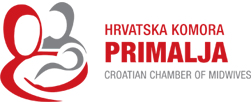 OPĆE UPUTE                                                                                                                                                                                                                                                                                                                                                                                                                                              str. 1/1OPĆE UPUTE

Vođenje primaljske liste je određeno Zakonom o primaljstvu NN 120/08, 145/10. Sadržaj i obrazac primaljske liste na prijedlog Hrvatske komore primalja propisuje ministar nadležan za zdravstvo
Primaljske liste dužne su ispunjavati sve primalje.Plan primaljske skrbi ispunjava i potpisuje voditelj tima primaljske skrbi.Sve liste moraju biti pisane čitko crnom ili plavom kemijskom olovkom ili u digitalnom obliku.Uz pripadajući odgovor u kućicu staviti križić ili dopisati potreban podatak.Prilikom naznake sata koristiti 24-satno vrijeme.U dijelovima gdje je potrebno upisati ime i prezime primalje, ono mora biti pisano ŠTAMPANIM slovima.Mogu se koristiti poznate i standardizirane skraćenice, za sve drugo obvezno je u zaglavlju liste gdje se skraćenica koristi napisti pojašnjenje i označiti ga * (znak zvjezdice).Sve stavke moraju biti upisane kronološki.Otvaraju se samo liste koje su potrebne za pojedinu pacijenticu.Na svakoj strani svakog otvorenog lista mora biti navedeno ime pacijentice, odjel i matični broj upisa.Za trajno praćenje (24 h) vitalnih znakova mogu se koristiti dodatni listovi koji postoje u ustanoviDetaljnije upute o vođenju svake pojedinačne liste nalaze se na samoj listiUpute vrijede i za elektroničko vođenje primaljske liste, umjesto potpisa stajati će primalja koja upisuje podatke.
Primaljske liste izradila je radna skupina pri Hrvatskoj komori primalja po uzoru na europske standarde i sukladno potrebama za primaljskom skrbi. NAPOMENE
Ostale napomene i osobitosti o pacijentici (pomagala, posebne potrebe...):
Podatke dao/la: 
Primalja pri prijemu:UPUTEPopunjavaju je primalje prilikom prijema pacijentice u ustanovuAnamnestički podaci se prikupljaju primarno od pacijentice, a zatim od pratnje, osoba koje brinu o pacijentici, medicinskog i drugog osoblja, te iz medicinske dokumentacijePodaci se prikupljaju i temeljem fizikalnog pregledaPodatke koje nije moguće dobiti u trenutku uzimanja anamneze treba upisati naknadnoPRIMALJSKA LISTA – OPĆI PODACI         MBU:


Ustanova: 
Odjel: 
OIB:
MBO:  
Redni br. hospit.:OPĆI PODACIOPĆI PODACIOPĆI PODACIOPĆI PODACIOPĆI PODACIOPĆI PODACIOPĆI PODACIOPĆI PODACIOPĆI PODACIOPĆI PODACIOPĆI PODACIOPĆI PODACIOPĆI PODACI

Datum i vrijeme prijema: 

Datum i vrijeme prijema: 

Datum i vrijeme prijema: 
Datum i vrijeme otpusta: 
Datum i vrijeme otpusta: 
Datum i vrijeme otpusta: PREMJEŠTAJPREMJEŠTAJPREMJEŠTAJPREMJEŠTAJPREMJEŠTAJPREMJEŠTAJPREMJEŠTAJ

Datum i vrijeme prijema: 

Datum i vrijeme prijema: 

Datum i vrijeme prijema: 
Datum i vrijeme otpusta: 
Datum i vrijeme otpusta: 
Datum i vrijeme otpusta: 
Gdje:
Gdje:
Gdje:
Gdje:
Vrijeme i datum:
Vrijeme i datum:
Vrijeme i datum:
Ime: 
Ime: 
Ime: 
Prezime:
Prezime:
Prezime:
Prezime:
Prezime:
Djevojačko prezime:
Djevojačko prezime:
Djevojačko prezime:
Djevojačko prezime:
Djevojačko prezime:
Datum rođenja: 
Datum rođenja: 
Datum rođenja: 
Mjesto rođenja:
Mjesto rođenja:
Mjesto rođenja:
Mjesto rođenja:
Mjesto rođenja:
Kontakt (tel/mob): 
Kontakt (tel/mob): 
Kontakt (tel/mob): 
Kontakt (tel/mob): 
Kontakt (tel/mob): 
Ulica i kućni broj: 
Ulica i kućni broj: 
Ulica i kućni broj: 
Ulica i kućni broj: 
Ulica i kućni broj: 
Grad/Općina: 
Grad/Općina: 
Grad/Općina: 
Grad/Općina: 
Grad/Općina: 
Grad/Općina: 
Poštanski broj: 
Poštanski broj: 
Zanimanje:
Zanimanje:
Zanimanje:
Zanimanje:
Zanimanje:Stručna sprema: Stručna sprema: 
Zanimanje:
Zanimanje:
Zanimanje:
Zanimanje:
Zanimanje:Stručna sprema: Stručna sprema: 

Zaposlena:Kontakt broj:Kontakt broj:Kontakt broj:Kontakt broj:Kontakt broj:Kontakt broj:Kontakt broj:Kontakt broj:Kontakt broj:FIZIKALNI PREGLED PRI PRIJEMUFIZIKALNI PREGLED PRI PRIJEMUFIZIKALNI PREGLED PRI PRIJEMU
RR:
Tjelesna temperatura:
Edemi:
Puls:
Tjelesna težina:
Stolica (kad je bila zadnja):
Visina:
Prirast težine:
Urin (proteini): 
Kg i RH faktor:
Menarhe:
Menstruacijski ciklus:
Trajanje:
Datum ZM:
Kg i RH faktor:
Menarhe:
Trajanje:
Datum ZM:ANAMNEZAANAMNEZAANAMNEZAANAMNEZAANAMNEZAANAMNEZAANAMNEZA
Obiteljska:
Obiteljska:
Obiteljska:
Obiteljska:
Osobna:
Osobna:
Osobna:
Ginekološko/opstetrička:
Ginekološko/opstetrička:
Ginekološko/opstetrička:
Ginekološko/opstetrička:
Opće stanje:
Opće stanje:
Opće stanje:
Lijekovi (ukoliko ih uzima):
Lijekovi (ukoliko ih uzima):
Lijekovi (ukoliko ih uzima):
Lijekovi (ukoliko ih uzima):
Alergije:
Alergije:
Alergije:
Posebne napomene vezane uz prehranu:
Posebne napomene vezane uz prehranu:
Posebne napomene vezane uz prehranu:
Posebne napomene vezane uz prehranu:
Religijska uvjerenje i potrebe:7OP
Religijska uvjerenje i potrebe:7OP
Religijska uvjerenje i potrebe:7OPKoličina:Vrste:Vrste:Broj:SADAŠNJA TRUDNOĆASADAŠNJA TRUDNOĆASADAŠNJA TRUDNOĆASADAŠNJA TRUDNOĆA
Vjerojatni termin porođaja:
Vjerojatni termin porođaja:Gestacijska dob:
Gestacijska dob:
  Hospitalizacije (razlog):  Hospitalizacije (razlog):  Hospitalizacije (razlog):  Hospitalizacije (razlog):Pratnja:Tečaj za trudnice:Tko:Gdje:ISHOD I KOMPLIKACIJE DOSADAŠNJIH TRUDNOĆAISHOD I KOMPLIKACIJE DOSADAŠNJIH TRUDNOĆAISHOD I KOMPLIKACIJE DOSADAŠNJIH TRUDNOĆAISHOD I KOMPLIKACIJE DOSADAŠNJIH TRUDNOĆAISHOD I KOMPLIKACIJE DOSADAŠNJIH TRUDNOĆAISHOD I KOMPLIKACIJE DOSADAŠNJIH TRUDNOĆAISHOD I KOMPLIKACIJE DOSADAŠNJIH TRUDNOĆAGodinaTjedanTežinaSpolNačin dovršenjaKomplikacije u trudnoći, porođaju ili babinjuIshod djetetaPRIMALJSKA LISTA – RAĐAONA        str. 1/9MBU:

PRIJEMPRIJEMPRIJEMPRIJEMPRIJEMPRIJEMPRIJEMPRIJEMPRIJEMPRIJEMPRIJEMPRIJEMPRIJEMPRIJEMPRIJEMPRIJEMPRIJEMPRIJEMPRIJEM
Ime i prezime:     
Ime i prezime:     
Ime i prezime:     
Ime i prezime:     
Ime i prezime:     
Ime i prezime:     
Ime i prezime:     
Ime i prezime:     
Ime i prezime:     
Ime i prezime:     
Ime i prezime:     
Ime i prezime:     
Ime i prezime:     
Ime i prezime:     
Ime i prezime:     
Datum rođenja:
Datum rođenja:
Datum rođenja:
Datum rođenja:
MBO:
MBO:
MBO:
MBO:
MBO:
MBO:
MBO:
MBO:
MBO:
MBO:
Vrijeme dolaska:
Vrijeme dolaska:
Vrijeme dolaska:
Vrijeme dolaska:
Vrijeme dolaska:
Vrijeme dolaska:
Vrijeme dolaska:
Vrijeme dolaska:
Vrijeme dolaska:
Tjedan gestacije: Po amenoreji:Po UTZ:
Tjedan gestacije: Po amenoreji:Po UTZ:
Tjedan gestacije: Po amenoreji:Po UTZ:
Tjedan gestacije: Po amenoreji:Po UTZ:
Početak trudova:  
Početak trudova:  
Početak trudova:  
Početak trudova:  
Početak trudova:  
Početak trudova:  Vanjske mjere zdjeliceVanjske mjere zdjeliceVanjske mjere zdjeliceVanjske mjere zdjeliceVanjske mjere zdjeliceVanjske mjere zdjeliceVanjske mjere zdjeliceVanjske mjere zdjeliceVanjske mjere zdjelice
DS: 
DS: 
DS: 
DS: 
DS: 
DC: 
DC: 
DT: 
DT: 
CE:
CE:
CE:
CE:
CE:
Opseg trbuha:
Opseg trbuha:
Udaljenost F-S:
Udaljenost F-S:
Plodova voda (izgled): 
Plodova voda (izgled): 
Plodova voda (izgled): 
Plodova voda (izgled): 
Plodova voda (izgled): 
Plodova voda (izgled): 
Vodenjak:
Vodenjak:
Vodenjak:
Vrijeme:
Vrijeme:
Vrijeme:
Ginekološki pregled kod prijema:  
Ginekološki pregled kod prijema:  
Ginekološki pregled kod prijema:  
Ginekološki pregled kod prijema:  
Ginekološki pregled kod prijema:  
Ginekološki pregled kod prijema:  
Ginekološki pregled kod prijema:  
Ginekološki pregled kod prijema:  
Ginekološki pregled kod prijema:  
Ginekološki pregled kod prijema:  
Ginekološki pregled kod prijema:  
Ginekološki pregled kod prijema:  
Ginekološki pregled kod prijema:  
Ginekološki pregled kod prijema:  
Ginekološki pregled kod prijema:  
Ginekološki pregled kod prijema:  
Ginekološki pregled kod prijema:  
Ginekološki pregled kod prijema:  
Ginekološki pregled kod prijema:  

Plan porođaja(priložiti):

Klizma:

Klizma:

Brijanje:

Tuširanje:

Tuširanje:
Napomene: 
Napomene: 
Napomene: 
Napomene: 
Napomene: 
Napomene: 
Napomene: 
Napomene: 
Napomene: 
Napomene: 
Napomene: 
Napomene: 
Napomene: 
Napomene: 
Napomene: 
Napomene: 
Napomene: 
Napomene: 
Napomene: Mokrenje kod prijema:Mokrenje kod prijema:Mokrenje kod prijema:RR:RR:RR:RR:RR:RR:Temperatura:Temperatura:Temperatura:Temperatura:Temperatura:
CTG kod prijema (vrijeme):
CTG kod prijema (vrijeme):
CTG kod prijema (vrijeme):
CTG kod prijema (vrijeme):
Predležeća čest:
Predležeća čest:
Predležeća čest:
Predležeća čest:
KČS:

Indukcija porođaja: 

Indukcija porođaja: 

Indukcija porođaja: 
CTG kod prijema (vrijeme):
CTG kod prijema (vrijeme):
CTG kod prijema (vrijeme):
CTG kod prijema (vrijeme):
Predležeća čest:
Predležeća čest:
Predležeća čest:
Predležeća čest:
KČS:
Kako i kada:  
Kako i kada:  
Kako i kada:  
Kako i kada:  
Kako i kada:  
Kako i kada:  
Kako i kada:  
Kako i kada:  
Kako i kada:  
Kako i kada:  

Trudovi (jačina i učestalost):

Trudovi (jačina i učestalost):

Trudovi (jačina i učestalost):

Trudovi (jačina i učestalost):

Trudovi (jačina i učestalost):

Trudovi (jačina i učestalost):

Trudovi (jačina i učestalost):

Trudovi (jačina i učestalost):

Trudovi (jačina i učestalost):

Trudovi (jačina i učestalost):

Trudovi (jačina i učestalost):

Trudovi (jačina i učestalost):

Trudovi (jačina i učestalost):

Trudovi (jačina i učestalost):

Trudovi (jačina i učestalost):

Trudovi (jačina i učestalost):

Trudovi (jačina i učestalost):

Trudovi (jačina i učestalost):

Trudovi (jačina i učestalost):
Upute nakon prijema:
Upute nakon prijema:
Upute nakon prijema:
Upute nakon prijema:
Upute nakon prijema:
Upute nakon prijema:
Upute nakon prijema:
Upute nakon prijema:
Upute nakon prijema:
Upute nakon prijema:
Upute nakon prijema:
Upute nakon prijema:
Upute nakon prijema:
Upute nakon prijema:
Upute nakon prijema:
Upute nakon prijema:
Upute nakon prijema:
Upute nakon prijema:
Upute nakon prijema:PRIMALJSKA LISTA – PREDRAĐAONA                                   str. 2/9MBU:

I POROĐAJNO DOBAI POROĐAJNO DOBAI POROĐAJNO DOBAI POROĐAJNO DOBAI POROĐAJNO DOBAI POROĐAJNO DOBAI POROĐAJNO DOBAI POROĐAJNO DOBAI POROĐAJNO DOBAI POROĐAJNO DOBAI POROĐAJNO DOBAI POROĐAJNO DOBAI POROĐAJNO DOBAI POROĐAJNO DOBAI POROĐAJNO DOBAI POROĐAJNO DOBAI POROĐAJNO DOBAI POROĐAJNO DOBA
Ime i prezime:  
Ime i prezime:  
Ime i prezime:  
Ime i prezime:  
Ime i prezime:  
Ime i prezime:  
Ime i prezime:  
Ime i prezime:  
Ime i prezime:  
Ime i prezime:  
Ime i prezime:  
Ime i prezime:  
Ime i prezime:  
Ime i prezime:  
Datum i vrijeme prijema: 
Datum i vrijeme prijema: 
Datum i vrijeme prijema: 
Datum i vrijeme prijema: 
Razlog prijema:  
Razlog prijema:  
Razlog prijema:  
Razlog prijema:  
Razlog prijema:  
Razlog prijema:  
Razlog prijema:  
Razlog prijema:  
Razlog prijema:  
Razlog prijema:  
Razlog prijema:  
Razlog prijema:  
Razlog prijema:  
Razlog prijema:  
Razlog prijema:  
Razlog prijema:  
Razlog prijema:  
Razlog prijema:  
KČS:
KČS:
KČS:
KČS:
KČS:
CTG:
CTG:
CTG:
CTG:
CTG:
Pratnja:
Pratnja:
KČS:
KČS:
KČS:
KČS:
KČS:
CTG:
CTG:
CTG:
CTG:
CTG:
Tko, od kada, do kada:
Tko, od kada, do kada:
Tko, od kada, do kada:
Tko, od kada, do kada:
Tko, od kada, do kada:
Tko, od kada, do kada:
Tko, od kada, do kada:
Tko, od kada, do kada:

Indukcija porođaja: 

Indukcija porođaja: 

Indukcija porođaja: 
DRIP:RR:
Kako i kada:  
Kako i kada:  
Kako i kada:  
Kako i kada:  
Kako i kada:  
Kako i kada:  
Kako i kada:  
Kako i kada:  
Kako i kada:  
Kako i kada:  
Kako i kada:  
Kako i kada:  
Kako i kada:  
Kako i kada:  
Kako i kada:  
Sat kada je postavljen:
Sat kada je postavljen:RR:Kretanje:Kretanje:Lopta/drugi rekvizitiLopta/drugi rekviziti
Jelo i piće:
Jelo i piće:
Jelo i piće:ŠTO?ŠTO?
Kada i koliko:
Kada i koliko:
Kada i koliko:
Kada i koliko:
Kada i koliko:
Kada i koliko:
Kada i koliko:
Kada i koliko:
Kada i koliko:
Kada i koliko:Mokrenje:Tuširanje:Tuširanje:Tuširanje:
Analgezija u porođaju:
Analgezija u porođaju:
Analgezija u porođaju:
Analgezija u porođaju:Napomena:Napomena:Napomena:Napomena:VAGINALNI PREGLEDI (vrijeme i tko je pregledao rodilju)Plodova vodaPlodova vodaPlodova vodaPlodova vodaPlodova vodaPlodova vodaPlodova vodaVodenjak održan:Izgled:Amniotomija:Ostalo:
Premještena (gdje, datum i vrijeme):  
Premještena (gdje, datum i vrijeme):  
Premještena (gdje, datum i vrijeme):  
Premještena (gdje, datum i vrijeme):  
Premještena (gdje, datum i vrijeme):  
Premještena (gdje, datum i vrijeme):  
Premještena (gdje, datum i vrijeme):  
Napomene:
Napomene:
Napomene:
Napomene:
Napomene:
Napomene:
Napomene:Ime i prezime primalje:EVIDENCIJA DNEVNOG PRENATALNOG PRAĆENJA                              
                                                                                                                                                                                                                                                                                                                                                                str. 3/9MBU:

Ime i prezime:  
Datum:  Odjel:Gestacija:EVIDENCIJA DNEVNOG PRENATALNOG PRAĆENJAVrijeme (24h)Vrijeme (24h)Vrijeme (24h)Vrijeme (24h)Vrijeme (24h)Vrijeme (24h)Vrijeme (24h)Vrijeme (24h)Krvni TlakPulsTemperaturaProteini u urinuGUKEdemi, TTStolica/MokrenjeMučnina, povraćanjeKrvarenjeDijeta, unos hrane i tekućinePlodova vodaOpseg trbuhaFetalni pokretiKČS/CTGEmocionalno SsanjeIme i prezime primaljeEVIDENCIJA PROVEDENIH PRIMALJSKIH POSTUPAKA       str. 4/9                                                MBU:
Ime i prezime:Odjel:
EVIDENCIJA PROVEDENIH PRIMALJSKIH POSTUPAKAEVIDENCIJA PROVEDENIH PRIMALJSKIH POSTUPAKAEVIDENCIJA PROVEDENIH PRIMALJSKIH POSTUPAKAEVIDENCIJA PROVEDENIH PRIMALJSKIH POSTUPAKAEVIDENCIJA PROVEDENIH PRIMALJSKIH POSTUPAKADatumSatPostupciOpažanjaIme i prezime primaljePRIMALJSKA LISTA – POROĐAJ        str. 5/9MBU:

II POROĐAJNO DOBA (POROĐAJ)II POROĐAJNO DOBA (POROĐAJ)II POROĐAJNO DOBA (POROĐAJ)
Ime i prezime: 
Datum: 
Sat porođaja:Način dovršenja porođajaNačin dovršenja porođajaNačin dovršenja porođajaPodaci o porođajuPodaci o porođajuPodaci o porođajuPodaci o porođajuPodaci o porođajuPodaci o porođajuPodaci o porođajuPodaci o porođajuPodaci o porođajuPodaci o porođajuPodaci o porođajuPodaci o porođajuPodaci o porođajuPodaci o porođajuPodaci o porođajuPodaci o porođaju
Epiziotomija: 
Epiziotomija: 
Epiziotomija: Opskrba epiziotomije/rupture: 
Laceracija: 
Laceracija: 
Međica intaktna: 
Međica intaktna: 
Međica intaktna: Ako DA:Ako DA:
Plodova voda (izgled):
Plodova voda (izgled):Ostalo: Ostalo: Ostalo: Ostalo: Ostalo: Napomene: Napomene: Napomene: Napomene: Napomene: Napomene: Napomene: Napomene: Napomene: Napomene: Napomene: PODACI O NOVOROĐENČETUPODACI O NOVOROĐENČETUPODACI O NOVOROĐENČETUPODACI O NOVOROĐENČETUPODACI O NOVOROĐENČETUPODACI O NOVOROĐENČETUPODACI O NOVOROĐENČETUPODACI O NOVOROĐENČETUPODACI O NOVOROĐENČETUPODACI O NOVOROĐENČETUPODACI O NOVOROĐENČETUPODACI O NOVOROĐENČETUPODACI O NOVOROĐENČETUPODACI O NOVOROĐENČETUPODACI O NOVOROĐENČETUPODACI O NOVOROĐENČETUPODACI O NOVOROĐENČETUPODACI O NOVOROĐENČETUPODACI O NOVOROĐENČETUPODACI O NOVOROĐENČETUPODACI O NOVOROĐENČETUPODACI O NOVOROĐENČETUPODACI O NOVOROĐENČETUPODACI O NOVOROĐENČETUPODACI O NOVOROĐENČETUPODACI O NOVOROĐENČETUPODACI O NOVOROĐENČETUPODACI O NOVOROĐENČETUPODACI O NOVOROĐENČETUPODACI O NOVOROĐENČETUPODACI O NOVOROĐENČETUPODACI O NOVOROĐENČETUDatum i sat rođenja:Datum i sat rođenja:Datum i sat rođenja:Datum i sat rođenja:Datum i sat rođenja:Datum i sat rođenja:Datum i sat rođenja:Datum i sat rođenja:Datum i sat rođenja:Datum i sat rođenja:Datum i sat rođenja:Datum i sat rođenja:Datum i sat rođenja:Datum i sat rođenja:Datum i sat rođenja:Datum i sat rođenja:Spol:Spol:Spol:Spol:Spol:
ID broj:  
ID broj:  
ID broj:  
ID broj:  
ID broj:  
Težina: 
Težina: 
Težina: 
Težina: 
Težina: 
Težina: 
Težina: 
Težina: 
Težina: 
Težina: 
Dužina: 
Dužina: 
Dužina: 
Dužina: 
Dužina: 
Dužina: 
Dužina: 
Dužina: 
OG:
OG:
OG:
OG:
OG:
OG:
OG:
OG:
OG:Zahvati:


Zahvati:


Zahvati:


Zahvati:


Zahvati:


Zahvati:


Zahvati:


Zahvati:


Zahvati:


Zahvati:


Zahvati:


Zahvati:


Zahvati:


Zahvati:


Zahvati:


Zahvati:


Zahvati:


Zahvati:


Zahvati:


Zahvati:


Zahvati:


Zahvati:


Zahvati:



Zastoj ramena:  
Zastoj ramena:  
Zastoj ramena:  
Zastoj ramena:  
Zastoj ramena:  
Zastoj ramena:  


Apgar:  


Apgar:  


Apgar:  


Apgar:  


Aspiracija nov.:


Aspiracija nov.:


Aspiracija nov.:Kontakt koža na kožu:Kontakt koža na kožu:Kontakt koža na kožu:Kontakt koža na kožu:

U trajanju od:  
Ako NE, zašto:  



S kim:  

U trajanju od:  
Ako NE, zašto:  



S kim:  

U trajanju od:  
Ako NE, zašto:  



S kim:  

U trajanju od:  
Ako NE, zašto:  



S kim:  

U trajanju od:  
Ako NE, zašto:  



S kim:  

U trajanju od:  
Ako NE, zašto:  



S kim:  

U trajanju od:  
Ako NE, zašto:  



S kim:  

U trajanju od:  
Ako NE, zašto:  



S kim:  


Pedijatar na porođaju:


Pedijatar na porođaju:


Apgar:  


Apgar:  


Apgar:  


Apgar:  


Aspiracija nov.:


Aspiracija nov.:


Aspiracija nov.:Kontakt koža na kožu:Kontakt koža na kožu:Kontakt koža na kožu:Kontakt koža na kožu:

U trajanju od:  
Ako NE, zašto:  



S kim:  

U trajanju od:  
Ako NE, zašto:  



S kim:  

U trajanju od:  
Ako NE, zašto:  



S kim:  

U trajanju od:  
Ako NE, zašto:  



S kim:  

U trajanju od:  
Ako NE, zašto:  



S kim:  

U trajanju od:  
Ako NE, zašto:  



S kim:  

U trajanju od:  
Ako NE, zašto:  



S kim:  

U trajanju od:  
Ako NE, zašto:  



S kim:  


Pedijatar na porođaju:


Pedijatar na porođaju:
Prvi podoj:S pratnjom:S pratnjom:S pratnjom:S pratnjom:S pratnjom:Reanimacija nov.:Reanimacija nov.:Reanimacija nov.:
Prvi podoj:S pratnjom:S pratnjom:S pratnjom:S pratnjom:S pratnjom:
Ako DA, tko: 
Ako DA, tko: 
Ako DA, tko: Ako NE, zašto:Ako NE, zašto:Ako NE, zašto:Ako NE, zašto:Ako NE, zašto:Ako NE, zašto:Ako NE, zašto:Ako NE, zašto:Ako NE, zašto:Ako NE, zašto:Ako NE, zašto:Ako NE, zašto:
Pregled primalje:
Pregled primalje:
Pregled primalje:
Mekonij: 
Mekonij: 
Mekonij: 
Mekonij: 
Mokrenje:
Mokrenje:Ako DA, kada:               Ako DA, kada:               Ako DA, kada:               
Pupkovina klemana:
Pupkovina klemana:   Matične stanice:   Matične stanice:   Matične stanice:   Matične stanice:   Matične stanice:   Matične stanice:Prikupljanje umbilikalne krvi:Prikupljanje umbilikalne krvi:Prikupljanje umbilikalne krvi:Prikupljanje umbilikalne krvi:Prikupljanje umbilikalne krvi:Prikupljanje umbilikalne krvi:    _______________________________________                    _______________________________________                    _______________________________________                    _______________________________________                    _______________________________________                    _______________________________________                    _______________________________________                    _______________________________________                    _______________________________________                    _______________________________________                    _______________________________________                    _______________________________________                    _______________________________________                    _______________________________________                
Toaleta pupka kod prve opskrbe novorođenčeta: 
Toaleta pupka kod prve opskrbe novorođenčeta: 
Toaleta pupka kod prve opskrbe novorođenčeta: 
Toaleta pupka kod prve opskrbe novorođenčeta: 
Toaleta pupka kod prve opskrbe novorođenčeta: 
Toaleta pupka kod prve opskrbe novorođenčeta: 
Toaleta pupka kod prve opskrbe novorođenčeta: 
Toaleta pupka kod prve opskrbe novorođenčeta: 
Toaleta pupka kod prve opskrbe novorođenčeta: 
Toaleta pupka kod prve opskrbe novorođenčeta: 
Toaleta pupka kod prve opskrbe novorođenčeta: 
Vrsta antiseptika: 
Vrsta antiseptika: 
Vrsta antiseptika: 
Vrsta antiseptika: 
Vrsta antiseptika: 
Vrsta antiseptika: 
Vrsta antiseptika: 
Vrsta antiseptika: 
Vrsta antiseptika: 
Vrsta antiseptika: 
Vrsta antiseptika: 
Vrsta antiseptika: 
Vrsta antiseptika: 
Napomene:
Napomene:
Napomene:
Napomene:
Napomene:
Napomene:
Napomene:
Napomene:
Napomene:
Napomene:
Napomene:
Napomene:
Napomene:
Napomene:
Napomene:
Napomene:
Napomene:
Napomene:
Napomene:
Napomene:
Napomene:
Napomene:
Napomene:
Napomene:
Napomene:
Napomene:
Napomene:
Napomene:
Napomene:
Napomene:
Napomene:
Napomene:
Komplikacije:
Komplikacije:
Komplikacije:
Komplikacije:
Komplikacije:
Komplikacije:
Komplikacije:
Komplikacije:
Komplikacije:
Komplikacije:
Komplikacije:
Komplikacije:
Komplikacije:
Komplikacije:
Komplikacije:
Komplikacije:
Komplikacije:
Komplikacije:
Komplikacije:
Komplikacije:
Komplikacije:
Komplikacije:
Komplikacije:
Komplikacije:
Komplikacije:
Komplikacije:
Komplikacije:
Komplikacije:
Komplikacije:
Komplikacije:
Komplikacije:
Komplikacije:VIŠEPLODNI POROĐAJVIŠEPLODNI POROĐAJVIŠEPLODNI POROĐAJVIŠEPLODNI POROĐAJVIŠEPLODNI POROĐAJVIŠEPLODNI POROĐAJ
Redoslijed rađanja(ID broj)

Datum
Sat
Redoslijed rađanja(ID broj)

Datum
Sat1.3.2.4.
Primalja na porođaju:
Primalja koja je asistirala:
Tim na porođaju (liječnik, pedijatar, ostali):
Tim na porođaju (liječnik, pedijatar, ostali):PRIMALJSKA LISTA – PARTOGRAM – VITALNI ZNAKOVI                                                                  str. 6/9                                                        Ime i prezime:   

MBU:
Z N A K O V I Datum:Datum:Z N A K O V I Sat:Sat:Z N A K O V I 200200Z N A K O V I Sistolički190190Z N A K O V I Sistolički180180Z N A K O V I Sistolički170170Z N A K O V I Sistolički160160Z N A K O V I Sistolički150150Z N A K O V I Sistolički140140Z N A K O V I Dijastolički130130Z N A K O V I Dijastolički120120Z N A K O V I Dijastolički110110Z N A K O V I Dijastolički100100Z N A K O V I Dijastolički9090Z N A K O V I Dijastolički8080Z N A K O V I Puls7070Z N A K O V I Puls6060Z N A K O V I Puls5050Z N A K O V I Puls4040Temp.:Mokrenje:V I T A L N I KČSV I T A L N I KČSDatum:Datum:V I T A L N I KČSSat:Sat:V I T A L N I KČS200200200V I T A L N I KČS190190190V I T A L N I KČS180180180V I T A L N I KČS170170170V I T A L N I KČS160160160V I T A L N I KČS150150150V I T A L N I KČS140140140V I T A L N I KČS130130130V I T A L N I KČS120120120V I T A L N I KČS110110110V I T A L N I KČS100100100V I T A L N I KČS909090V I T A L N I KČS808080V I T A L N I KČS707070V I T A L N I KČS606060505050
Ime: 
Prezime: 
Adresa: 
Datum rođenja: 
Gravida:
Para:
Važne napomene/posebne upute:

PRIMALJSKA LISTA – PARTOGRAM – NAPREDOVANJE TRUDOVA                                                  str. 7/9                                                        Ime i prezime:   

MBU:
Datum:Datum:Sat:Sat:Cerviks XCerviks XStanje OStanje ONamještaj:Stavbvvv                        (zaokružiti):Angažiranost vodeće česti.:Plodova voda:Analgezija:TRUDOVITRUDOVITRUDOVITRUDOVITRUDOVITRUDOVITRUDOVITRUDOVITRUDOVITRUDOVITRUDOVITRUDOVITRUDOVITRUDOVITRUDOVITRUDOVITRUDOVITRUDOVITRUDOVITRUDOVITRUDOVITRUDOVITRUDOVITRUDOVITRUDOVIUčestalost:Trajanje:Jačina:Svaki stupac predstavlja 1 sat. Gornji kvadrati u svakom stupcu predviđeni su za prvih 30 minuta, dok su donji kvadrati za posljednjih 30 minuta. Svaki stupac predstavlja 1 sat. Gornji kvadrati u svakom stupcu predviđeni su za prvih 30 minuta, dok su donji kvadrati za posljednjih 30 minuta. Svaki stupac predstavlja 1 sat. Gornji kvadrati u svakom stupcu predviđeni su za prvih 30 minuta, dok su donji kvadrati za posljednjih 30 minuta. Svaki stupac predstavlja 1 sat. Gornji kvadrati u svakom stupcu predviđeni su za prvih 30 minuta, dok su donji kvadrati za posljednjih 30 minuta. Svaki stupac predstavlja 1 sat. Gornji kvadrati u svakom stupcu predviđeni su za prvih 30 minuta, dok su donji kvadrati za posljednjih 30 minuta. Svaki stupac predstavlja 1 sat. Gornji kvadrati u svakom stupcu predviđeni su za prvih 30 minuta, dok su donji kvadrati za posljednjih 30 minuta. Svaki stupac predstavlja 1 sat. Gornji kvadrati u svakom stupcu predviđeni su za prvih 30 minuta, dok su donji kvadrati za posljednjih 30 minuta. Svaki stupac predstavlja 1 sat. Gornji kvadrati u svakom stupcu predviđeni su za prvih 30 minuta, dok su donji kvadrati za posljednjih 30 minuta. Svaki stupac predstavlja 1 sat. Gornji kvadrati u svakom stupcu predviđeni su za prvih 30 minuta, dok su donji kvadrati za posljednjih 30 minuta. Svaki stupac predstavlja 1 sat. Gornji kvadrati u svakom stupcu predviđeni su za prvih 30 minuta, dok su donji kvadrati za posljednjih 30 minuta. Svaki stupac predstavlja 1 sat. Gornji kvadrati u svakom stupcu predviđeni su za prvih 30 minuta, dok su donji kvadrati za posljednjih 30 minuta. Svaki stupac predstavlja 1 sat. Gornji kvadrati u svakom stupcu predviđeni su za prvih 30 minuta, dok su donji kvadrati za posljednjih 30 minuta. Svaki stupac predstavlja 1 sat. Gornji kvadrati u svakom stupcu predviđeni su za prvih 30 minuta, dok su donji kvadrati za posljednjih 30 minuta. Svaki stupac predstavlja 1 sat. Gornji kvadrati u svakom stupcu predviđeni su za prvih 30 minuta, dok su donji kvadrati za posljednjih 30 minuta. Svaki stupac predstavlja 1 sat. Gornji kvadrati u svakom stupcu predviđeni su za prvih 30 minuta, dok su donji kvadrati za posljednjih 30 minuta. Svaki stupac predstavlja 1 sat. Gornji kvadrati u svakom stupcu predviđeni su za prvih 30 minuta, dok su donji kvadrati za posljednjih 30 minuta. Svaki stupac predstavlja 1 sat. Gornji kvadrati u svakom stupcu predviđeni su za prvih 30 minuta, dok su donji kvadrati za posljednjih 30 minuta. Svaki stupac predstavlja 1 sat. Gornji kvadrati u svakom stupcu predviđeni su za prvih 30 minuta, dok su donji kvadrati za posljednjih 30 minuta. Svaki stupac predstavlja 1 sat. Gornji kvadrati u svakom stupcu predviđeni su za prvih 30 minuta, dok su donji kvadrati za posljednjih 30 minuta. Svaki stupac predstavlja 1 sat. Gornji kvadrati u svakom stupcu predviđeni su za prvih 30 minuta, dok su donji kvadrati za posljednjih 30 minuta. Svaki stupac predstavlja 1 sat. Gornji kvadrati u svakom stupcu predviđeni su za prvih 30 minuta, dok su donji kvadrati za posljednjih 30 minuta. Svaki stupac predstavlja 1 sat. Gornji kvadrati u svakom stupcu predviđeni su za prvih 30 minuta, dok su donji kvadrati za posljednjih 30 minuta. Svaki stupac predstavlja 1 sat. Gornji kvadrati u svakom stupcu predviđeni su za prvih 30 minuta, dok su donji kvadrati za posljednjih 30 minuta. Svaki stupac predstavlja 1 sat. Gornji kvadrati u svakom stupcu predviđeni su za prvih 30 minuta, dok su donji kvadrati za posljednjih 30 minuta. Svaki stupac predstavlja 1 sat. Gornji kvadrati u svakom stupcu predviđeni su za prvih 30 minuta, dok su donji kvadrati za posljednjih 30 minuta. Oksitocin koncentracija:Količina infuzije / br. kapi:Inicijali:CerviksX – Dilatacija cerviksaO – Položaj predležeće česti u       odnosu na spineNamještajNamještajI AI BII AII BKonfiguracijaO – Suture se lako palpiraju+ = Suture se tek dodiruju++ = Preklapanje (pomično)AnalgezijaN = NekorištenaNF = Nije farmakološkiI = inhalaciona analgezijaO = IM ili IV OpioidiR = Djelomična analgezijaPlodova vodaI = Vodenjak održanN = Nije vidljivo da curiB = BistraS = SukrvavaML = MliječnaM = Mekonijskadrugo (opis)TrudoviUčestalost = br. trudova tijekom 10 minuta, svakih 30 minuta
Trajanje = Npr. 15-30 sekundi, 30 – 45 sekundi, itd..
Jačina = S - slabi, U – Umjereni, J - JakiPRIMALJSKA LISTA – PARTOGRAM DRUGOG POROĐAJNOG DOBA                                                str. 8/9                                                        Ime i prezime:   

MBU:
BILJEŽENJE OTKUCAJA ČEDINJEG SRCA SVAKIH 5 MINUTA TIJEKOM 2. POROĐAJNOG DOBABILJEŽENJE OTKUCAJA ČEDINJEG SRCA SVAKIH 5 MINUTA TIJEKOM 2. POROĐAJNOG DOBABILJEŽENJE OTKUCAJA ČEDINJEG SRCA SVAKIH 5 MINUTA TIJEKOM 2. POROĐAJNOG DOBABILJEŽENJE OTKUCAJA ČEDINJEG SRCA SVAKIH 5 MINUTA TIJEKOM 2. POROĐAJNOG DOBABILJEŽENJE OTKUCAJA ČEDINJEG SRCA SVAKIH 5 MINUTA TIJEKOM 2. POROĐAJNOG DOBABILJEŽENJE OTKUCAJA ČEDINJEG SRCA SVAKIH 5 MINUTA TIJEKOM 2. POROĐAJNOG DOBABILJEŽENJE OTKUCAJA ČEDINJEG SRCA SVAKIH 5 MINUTA TIJEKOM 2. POROĐAJNOG DOBABILJEŽENJE OTKUCAJA ČEDINJEG SRCA SVAKIH 5 MINUTA TIJEKOM 2. POROĐAJNOG DOBABILJEŽENJE OTKUCAJA ČEDINJEG SRCA SVAKIH 5 MINUTA TIJEKOM 2. POROĐAJNOG DOBABILJEŽENJE OTKUCAJA ČEDINJEG SRCA SVAKIH 5 MINUTA TIJEKOM 2. POROĐAJNOG DOBABILJEŽENJE OTKUCAJA ČEDINJEG SRCA SVAKIH 5 MINUTA TIJEKOM 2. POROĐAJNOG DOBABILJEŽENJE OTKUCAJA ČEDINJEG SRCA SVAKIH 5 MINUTA TIJEKOM 2. POROĐAJNOG DOBABILJEŽENJE OTKUCAJA ČEDINJEG SRCA SVAKIH 5 MINUTA TIJEKOM 2. POROĐAJNOG DOBABILJEŽENJE OTKUCAJA ČEDINJEG SRCA SVAKIH 5 MINUTA TIJEKOM 2. POROĐAJNOG DOBABILJEŽENJE OTKUCAJA ČEDINJEG SRCA SVAKIH 5 MINUTA TIJEKOM 2. POROĐAJNOG DOBABILJEŽENJE OTKUCAJA ČEDINJEG SRCA SVAKIH 5 MINUTA TIJEKOM 2. POROĐAJNOG DOBABILJEŽENJE OTKUCAJA ČEDINJEG SRCA SVAKIH 5 MINUTA TIJEKOM 2. POROĐAJNOG DOBABILJEŽENJE OTKUCAJA ČEDINJEG SRCA SVAKIH 5 MINUTA TIJEKOM 2. POROĐAJNOG DOBABILJEŽENJE OTKUCAJA ČEDINJEG SRCA SVAKIH 5 MINUTA TIJEKOM 2. POROĐAJNOG DOBABILJEŽENJE OTKUCAJA ČEDINJEG SRCA SVAKIH 5 MINUTA TIJEKOM 2. POROĐAJNOG DOBABILJEŽENJE OTKUCAJA ČEDINJEG SRCA SVAKIH 5 MINUTA TIJEKOM 2. POROĐAJNOG DOBABILJEŽENJE OTKUCAJA ČEDINJEG SRCA SVAKIH 5 MINUTA TIJEKOM 2. POROĐAJNOG DOBABILJEŽENJE OTKUCAJA ČEDINJEG SRCA SVAKIH 5 MINUTA TIJEKOM 2. POROĐAJNOG DOBABILJEŽENJE OTKUCAJA ČEDINJEG SRCA SVAKIH 5 MINUTA TIJEKOM 2. POROĐAJNOG DOBABILJEŽENJE OTKUCAJA ČEDINJEG SRCA SVAKIH 5 MINUTA TIJEKOM 2. POROĐAJNOG DOBABILJEŽENJE OTKUCAJA ČEDINJEG SRCA SVAKIH 5 MINUTA TIJEKOM 2. POROĐAJNOG DOBABILJEŽENJE OTKUCAJA ČEDINJEG SRCA SVAKIH 5 MINUTA TIJEKOM 2. POROĐAJNOG DOBABILJEŽENJE OTKUCAJA ČEDINJEG SRCA SVAKIH 5 MINUTA TIJEKOM 2. POROĐAJNOG DOBABILJEŽENJE OTKUCAJA ČEDINJEG SRCA SVAKIH 5 MINUTA TIJEKOM 2. POROĐAJNOG DOBABILJEŽENJE OTKUCAJA ČEDINJEG SRCA SVAKIH 5 MINUTA TIJEKOM 2. POROĐAJNOG DOBABILJEŽENJE OTKUCAJA ČEDINJEG SRCA SVAKIH 5 MINUTA TIJEKOM 2. POROĐAJNOG DOBABILJEŽENJE OTKUCAJA ČEDINJEG SRCA SVAKIH 5 MINUTA TIJEKOM 2. POROĐAJNOG DOBABILJEŽENJE OTKUCAJA ČEDINJEG SRCA SVAKIH 5 MINUTA TIJEKOM 2. POROĐAJNOG DOBABILJEŽENJE OTKUCAJA ČEDINJEG SRCA SVAKIH 5 MINUTA TIJEKOM 2. POROĐAJNOG DOBABILJEŽENJE OTKUCAJA ČEDINJEG SRCA SVAKIH 5 MINUTA TIJEKOM 2. POROĐAJNOG DOBABILJEŽENJE OTKUCAJA ČEDINJEG SRCA SVAKIH 5 MINUTA TIJEKOM 2. POROĐAJNOG DOBABILJEŽENJE OTKUCAJA ČEDINJEG SRCA SVAKIH 5 MINUTA TIJEKOM 2. POROĐAJNOG DOBABILJEŽENJE OTKUCAJA ČEDINJEG SRCA SVAKIH 5 MINUTA TIJEKOM 2. POROĐAJNOG DOBABILJEŽENJE OTKUCAJA ČEDINJEG SRCA SVAKIH 5 MINUTA TIJEKOM 2. POROĐAJNOG DOBABILJEŽENJE OTKUCAJA ČEDINJEG SRCA SVAKIH 5 MINUTA TIJEKOM 2. POROĐAJNOG DOBABILJEŽENJE OTKUCAJA ČEDINJEG SRCA SVAKIH 5 MINUTA TIJEKOM 2. POROĐAJNOG DOBABILJEŽENJE OTKUCAJA ČEDINJEG SRCA SVAKIH 5 MINUTA TIJEKOM 2. POROĐAJNOG DOBABILJEŽENJE OTKUCAJA ČEDINJEG SRCA SVAKIH 5 MINUTA TIJEKOM 2. POROĐAJNOG DOBABILJEŽENJE OTKUCAJA ČEDINJEG SRCA SVAKIH 5 MINUTA TIJEKOM 2. POROĐAJNOG DOBABILJEŽENJE OTKUCAJA ČEDINJEG SRCA SVAKIH 5 MINUTA TIJEKOM 2. POROĐAJNOG DOBABILJEŽENJE OTKUCAJA ČEDINJEG SRCA SVAKIH 5 MINUTA TIJEKOM 2. POROĐAJNOG DOBABILJEŽENJE OTKUCAJA ČEDINJEG SRCA SVAKIH 5 MINUTA TIJEKOM 2. POROĐAJNOG DOBABILJEŽENJE OTKUCAJA ČEDINJEG SRCA SVAKIH 5 MINUTA TIJEKOM 2. POROĐAJNOG DOBABILJEŽENJE OTKUCAJA ČEDINJEG SRCA SVAKIH 5 MINUTA TIJEKOM 2. POROĐAJNOG DOBABILJEŽENJE OTKUCAJA ČEDINJEG SRCA SVAKIH 5 MINUTA TIJEKOM 2. POROĐAJNOG DOBABILJEŽENJE OTKUCAJA ČEDINJEG SRCA SVAKIH 5 MINUTA TIJEKOM 2. POROĐAJNOG DOBABILJEŽENJE OTKUCAJA ČEDINJEG SRCA SVAKIH 5 MINUTA TIJEKOM 2. POROĐAJNOG DOBABILJEŽENJE OTKUCAJA ČEDINJEG SRCA SVAKIH 5 MINUTA TIJEKOM 2. POROĐAJNOG DOBABILJEŽENJE OTKUCAJA ČEDINJEG SRCA SVAKIH 5 MINUTA TIJEKOM 2. POROĐAJNOG DOBABILJEŽENJE OTKUCAJA ČEDINJEG SRCA SVAKIH 5 MINUTA TIJEKOM 2. POROĐAJNOG DOBABILJEŽENJE OTKUCAJA ČEDINJEG SRCA SVAKIH 5 MINUTA TIJEKOM 2. POROĐAJNOG DOBABILJEŽENJE OTKUCAJA ČEDINJEG SRCA SVAKIH 5 MINUTA TIJEKOM 2. POROĐAJNOG DOBABILJEŽENJE OTKUCAJA ČEDINJEG SRCA SVAKIH 5 MINUTA TIJEKOM 2. POROĐAJNOG DOBABILJEŽENJE OTKUCAJA ČEDINJEG SRCA SVAKIH 5 MINUTA TIJEKOM 2. POROĐAJNOG DOBABILJEŽENJE OTKUCAJA ČEDINJEG SRCA SVAKIH 5 MINUTA TIJEKOM 2. POROĐAJNOG DOBABILJEŽENJE OTKUCAJA ČEDINJEG SRCA SVAKIH 5 MINUTA TIJEKOM 2. POROĐAJNOG DOBABILJEŽENJE OTKUCAJA ČEDINJEG SRCA SVAKIH 5 MINUTA TIJEKOM 2. POROĐAJNOG DOBABILJEŽENJE OTKUCAJA ČEDINJEG SRCA SVAKIH 5 MINUTA TIJEKOM 2. POROĐAJNOG DOBABILJEŽENJE OTKUCAJA ČEDINJEG SRCA SVAKIH 5 MINUTA TIJEKOM 2. POROĐAJNOG DOBABILJEŽENJE OTKUCAJA ČEDINJEG SRCA SVAKIH 5 MINUTA TIJEKOM 2. POROĐAJNOG DOBABILJEŽENJE OTKUCAJA ČEDINJEG SRCA SVAKIH 5 MINUTA TIJEKOM 2. POROĐAJNOG DOBABILJEŽENJE OTKUCAJA ČEDINJEG SRCA SVAKIH 5 MINUTA TIJEKOM 2. POROĐAJNOG DOBABILJEŽENJE OTKUCAJA ČEDINJEG SRCA SVAKIH 5 MINUTA TIJEKOM 2. POROĐAJNOG DOBABILJEŽENJE OTKUCAJA ČEDINJEG SRCA SVAKIH 5 MINUTA TIJEKOM 2. POROĐAJNOG DOBABILJEŽENJE OTKUCAJA ČEDINJEG SRCA SVAKIH 5 MINUTA TIJEKOM 2. POROĐAJNOG DOBABILJEŽENJE OTKUCAJA ČEDINJEG SRCA SVAKIH 5 MINUTA TIJEKOM 2. POROĐAJNOG DOBABILJEŽENJE OTKUCAJA ČEDINJEG SRCA SVAKIH 5 MINUTA TIJEKOM 2. POROĐAJNOG DOBABILJEŽENJE OTKUCAJA ČEDINJEG SRCA SVAKIH 5 MINUTA TIJEKOM 2. POROĐAJNOG DOBABILJEŽENJE OTKUCAJA ČEDINJEG SRCA SVAKIH 5 MINUTA TIJEKOM 2. POROĐAJNOG DOBABILJEŽENJE OTKUCAJA ČEDINJEG SRCA SVAKIH 5 MINUTA TIJEKOM 2. POROĐAJNOG DOBABILJEŽENJE OTKUCAJA ČEDINJEG SRCA SVAKIH 5 MINUTA TIJEKOM 2. POROĐAJNOG DOBABILJEŽENJE OTKUCAJA ČEDINJEG SRCA SVAKIH 5 MINUTA TIJEKOM 2. POROĐAJNOG DOBABILJEŽENJE OTKUCAJA ČEDINJEG SRCA SVAKIH 5 MINUTA TIJEKOM 2. POROĐAJNOG DOBABILJEŽENJE OTKUCAJA ČEDINJEG SRCA SVAKIH 5 MINUTA TIJEKOM 2. POROĐAJNOG DOBABILJEŽENJE OTKUCAJA ČEDINJEG SRCA SVAKIH 5 MINUTA TIJEKOM 2. POROĐAJNOG DOBABILJEŽENJE OTKUCAJA ČEDINJEG SRCA SVAKIH 5 MINUTA TIJEKOM 2. POROĐAJNOG DOBABILJEŽENJE OTKUCAJA ČEDINJEG SRCA SVAKIH 5 MINUTA TIJEKOM 2. POROĐAJNOG DOBABILJEŽENJE OTKUCAJA ČEDINJEG SRCA SVAKIH 5 MINUTA TIJEKOM 2. POROĐAJNOG DOBABILJEŽENJE OTKUCAJA ČEDINJEG SRCA SVAKIH 5 MINUTA TIJEKOM 2. POROĐAJNOG DOBABILJEŽENJE OTKUCAJA ČEDINJEG SRCA SVAKIH 5 MINUTA TIJEKOM 2. POROĐAJNOG DOBABILJEŽENJE OTKUCAJA ČEDINJEG SRCA SVAKIH 5 MINUTA TIJEKOM 2. POROĐAJNOG DOBABILJEŽENJE OTKUCAJA ČEDINJEG SRCA SVAKIH 5 MINUTA TIJEKOM 2. POROĐAJNOG DOBABILJEŽENJE OTKUCAJA ČEDINJEG SRCA SVAKIH 5 MINUTA TIJEKOM 2. POROĐAJNOG DOBABILJEŽENJE OTKUCAJA ČEDINJEG SRCA SVAKIH 5 MINUTA TIJEKOM 2. POROĐAJNOG DOBABILJEŽENJE OTKUCAJA ČEDINJEG SRCA SVAKIH 5 MINUTA TIJEKOM 2. POROĐAJNOG DOBABILJEŽENJE OTKUCAJA ČEDINJEG SRCA SVAKIH 5 MINUTA TIJEKOM 2. POROĐAJNOG DOBABILJEŽENJE OTKUCAJA ČEDINJEG SRCA SVAKIH 5 MINUTA TIJEKOM 2. POROĐAJNOG DOBABILJEŽENJE OTKUCAJA ČEDINJEG SRCA SVAKIH 5 MINUTA TIJEKOM 2. POROĐAJNOG DOBABILJEŽENJE OTKUCAJA ČEDINJEG SRCA SVAKIH 5 MINUTA TIJEKOM 2. POROĐAJNOG DOBABILJEŽENJE OTKUCAJA ČEDINJEG SRCA SVAKIH 5 MINUTA TIJEKOM 2. POROĐAJNOG DOBABILJEŽENJE OTKUCAJA ČEDINJEG SRCA SVAKIH 5 MINUTA TIJEKOM 2. POROĐAJNOG DOBABILJEŽENJE OTKUCAJA ČEDINJEG SRCA SVAKIH 5 MINUTA TIJEKOM 2. POROĐAJNOG DOBABILJEŽENJE OTKUCAJA ČEDINJEG SRCA SVAKIH 5 MINUTA TIJEKOM 2. POROĐAJNOG DOBABILJEŽENJE OTKUCAJA ČEDINJEG SRCA SVAKIH 5 MINUTA TIJEKOM 2. POROĐAJNOG DOBABILJEŽENJE OTKUCAJA ČEDINJEG SRCA SVAKIH 5 MINUTA TIJEKOM 2. POROĐAJNOG DOBABILJEŽENJE OTKUCAJA ČEDINJEG SRCA SVAKIH 5 MINUTA TIJEKOM 2. POROĐAJNOG DOBABILJEŽENJE OTKUCAJA ČEDINJEG SRCA SVAKIH 5 MINUTA TIJEKOM 2. POROĐAJNOG DOBABILJEŽENJE OTKUCAJA ČEDINJEG SRCA SVAKIH 5 MINUTA TIJEKOM 2. POROĐAJNOG DOBABILJEŽENJE OTKUCAJA ČEDINJEG SRCA SVAKIH 5 MINUTA TIJEKOM 2. POROĐAJNOG DOBABILJEŽENJE OTKUCAJA ČEDINJEG SRCA SVAKIH 5 MINUTA TIJEKOM 2. POROĐAJNOG DOBABILJEŽENJE OTKUCAJA ČEDINJEG SRCA SVAKIH 5 MINUTA TIJEKOM 2. POROĐAJNOG DOBABILJEŽENJE OTKUCAJA ČEDINJEG SRCA SVAKIH 5 MINUTA TIJEKOM 2. POROĐAJNOG DOBABILJEŽENJE OTKUCAJA ČEDINJEG SRCA SVAKIH 5 MINUTA TIJEKOM 2. POROĐAJNOG DOBABILJEŽENJE OTKUCAJA ČEDINJEG SRCA SVAKIH 5 MINUTA TIJEKOM 2. POROĐAJNOG DOBABILJEŽENJE OTKUCAJA ČEDINJEG SRCA SVAKIH 5 MINUTA TIJEKOM 2. POROĐAJNOG DOBABILJEŽENJE OTKUCAJA ČEDINJEG SRCA SVAKIH 5 MINUTA TIJEKOM 2. POROĐAJNOG DOBABILJEŽENJE OTKUCAJA ČEDINJEG SRCA SVAKIH 5 MINUTA TIJEKOM 2. POROĐAJNOG DOBABILJEŽENJE OTKUCAJA ČEDINJEG SRCA SVAKIH 5 MINUTA TIJEKOM 2. POROĐAJNOG DOBABILJEŽENJE OTKUCAJA ČEDINJEG SRCA SVAKIH 5 MINUTA TIJEKOM 2. POROĐAJNOG DOBABILJEŽENJE OTKUCAJA ČEDINJEG SRCA SVAKIH 5 MINUTA TIJEKOM 2. POROĐAJNOG DOBABILJEŽENJE OTKUCAJA ČEDINJEG SRCA SVAKIH 5 MINUTA TIJEKOM 2. POROĐAJNOG DOBABILJEŽENJE OTKUCAJA ČEDINJEG SRCA SVAKIH 5 MINUTA TIJEKOM 2. POROĐAJNOG DOBABILJEŽENJE OTKUCAJA ČEDINJEG SRCA SVAKIH 5 MINUTA TIJEKOM 2. POROĐAJNOG DOBABILJEŽENJE OTKUCAJA ČEDINJEG SRCA SVAKIH 5 MINUTA TIJEKOM 2. POROĐAJNOG DOBABILJEŽENJE OTKUCAJA ČEDINJEG SRCA SVAKIH 5 MINUTA TIJEKOM 2. POROĐAJNOG DOBABILJEŽENJE OTKUCAJA ČEDINJEG SRCA SVAKIH 5 MINUTA TIJEKOM 2. POROĐAJNOG DOBABILJEŽENJE OTKUCAJA ČEDINJEG SRCA SVAKIH 5 MINUTA TIJEKOM 2. POROĐAJNOG DOBABILJEŽENJE OTKUCAJA ČEDINJEG SRCA SVAKIH 5 MINUTA TIJEKOM 2. POROĐAJNOG DOBADatum:Datum:Datum:Datum:Sat:Sat:Sat:Sat:K  Č  S200200200200K  Č  S190190190190K  Č  S180180180180K  Č  S170170170170K  Č  S160160160160K  Č  S150150150150K  Č  S140140140140K  Č  S130130130130K  Č  S120120120120K  Č  S110110110110K  Č  S100100100100K  Č  S90909090K  Č  S80808080K  Č  S70707070K  Č  S60606060505050     50     50     50TRAJANJETRAJANJETRAJANJEPOROĐAJU PRISUSTVUJUDatumSat (24h)Primalja zadužena za rodilju u trenutku rođenja djeteta:Početak utvrđenog porođajaKraj 1. porođajnog dobaLiječnik-ca:Aktivno tiskanjeRođenje djetetaPrisustvo drugih osoba:Kraj 3. porođajnog dobaTrajanje porođaja:         sati          minuteTrajanje porođaja:         sati          minuteTrajanje porođaja:         sati          minutePRIMALJSKA LISTA – III/IV POROĐAJNO DOBA                    
                                                       str. 9/9MBU:
III POROĐAJNO DOBAIII POROĐAJNO DOBAIII POROĐAJNO DOBAIII POROĐAJNO DOBAIII POROĐAJNO DOBAIII POROĐAJNO DOBAIII POROĐAJNO DOBAIII POROĐAJNO DOBAIII POROĐAJNO DOBA
Ime i prezime:   
Ime i prezime:   
Ime i prezime:   
Ime i prezime:   
Ime i prezime:   
Ime i prezime:   
Ime i prezime:   
Ime i prezime:   
Ime i prezime:   
Vrijeme porođaja posteljice:
Vrijeme porođaja posteljice:
Vrijeme porođaja posteljice:
Vrijeme porođaja posteljice:
Vrijeme porođaja posteljice:
Vrijeme porođaja posteljice:
Težina:
Težina:
Cijela:
Vrijeme porođaja posteljice:
Vrijeme porođaja posteljice:
Vrijeme porođaja posteljice:
Vrijeme porođaja posteljice:
Vrijeme porođaja posteljice:
Vrijeme porođaja posteljice:
Težina:
Težina:

Phd:

Pupkovina dužina: 
Krvne žile (broj):
Krvne žile (broj):Treće porođajno                doba:
Insercija:
Insercija:
Pregledao/la posteljicu (ime i prezime liječnika i primalje):
Pregledao/la posteljicu (ime i prezime liječnika i primalje):
Pregledao/la posteljicu (ime i prezime liječnika i primalje):
Pregledao/la posteljicu (ime i prezime liječnika i primalje):
Komplikacije: 
Komplikacije: 
Komplikacije: 
Komplikacije: 
Komplikacije: 
Komplikacije: 
Komplikacije: 
Komplikacije: 
Komplikacije: IV POROĐAJNO DOBAIV POROĐAJNO DOBAIV POROĐAJNO DOBAIV POROĐAJNO DOBAIV POROĐAJNO DOBAIV POROĐAJNO DOBAIV POROĐAJNO DOBAIV POROĐAJNO DOBAIV POROĐAJNO DOBA
Krvarenje: 
Krvarenje: 
Krvarenje: 
Krvarenje: 
Krvarenje: 
Krvarenje: 
Krvarenje: 
Krvarenje: 
Krvarenje: 
Visina uterusa:
Visina uterusa:
RR:
Tjelesna temperatura:
Tjelesna temperatura:
Tjelesna temperatura:
Tjelesna temperatura:
Puls:
Premještena na odjel (datum/vrijeme): 
Mokrenje
Mokrenje
Mokrenje
Mokrenje
Mokrenje
Mokrenje
Mokrenje
Mokrenje
Premještena na odjel (datum/vrijeme): 
Spontano: 
Jednokrana  kateterizacija: 
Premještena na odjel (datum/vrijeme): 
Babinjaču primila:
Babinjaču primila:
Babinjaču primila:
Babinjaču primila:
Babinjaču primila:
Babinjaču primila:
Babinjaču otpustila:
Babinjaču otpustila:
Babinjaču otpustila:
Novorođenče primila:
Novorođenče primila:
Novorođenče primila:
Novorođenče primila:
Novorođenče primila:
Novorođenče primila:
Novorođenče otpustila:
Novorođenče otpustila:
Novorođenče otpustila:
Komplikacije:
Komplikacije:
Komplikacije:
Komplikacije:
Komplikacije:
Komplikacije:
Komplikacije:
Komplikacije:
Komplikacije:POSEBNI ZAHTJEVI
Vezano za babinjaču: 
Vezano za novorođenče: 

LISTA NOVOROĐENČETA                                        

                                                      str. 1/4
MBU:

PRIJEM NOVOROĐENČETAPRIJEM NOVOROĐENČETAPRIJEM NOVOROĐENČETAPRIJEM NOVOROĐENČETAPRIJEM NOVOROĐENČETAPRIJEM NOVOROĐENČETAPRIJEM NOVOROĐENČETAPRIJEM NOVOROĐENČETAPRIJEM NOVOROĐENČETAIme i prezime majke: Ime i prezime majke: Ime i prezime majke: Ime i prezime majke: Ime i prezime majke: Ime i prezime majke: Broj identifikacije: Broj identifikacije: Broj identifikacije: Gest. dob:Spol: Porođajna težina/duljina:Porođajna težina/duljina:Način porođajaNačin porođajaNačin porođajaNačin porođajaNačin porođajaNačin porođajaNačin porođajaNačin porođajaNačin porođajaPodaci o porođajuPodaci o porođajuPodaci o porođajuPodaci o porođajuPodaci o porođajuPodaci o porođajuPodaci o porođajuOstalo: Ostalo: Ostalo: Ostalo: Napomene: Napomene: Napomene: Matične stanice: Napomene: Napomene: Napomene: APGAR: APGAR: APGAR: Reanimacija: Reanimacija: Reanimacija: Reanimacija: Reanimacija: Kg/Rh majke:Kg/Rh majke:Kg/Rh majke:Kg/Rh majke:Kg/Rh djeteta:Topli krevetić: Topli krevetić: Inkubator: Inkubator: Inkubator: Od kada to kada:Od kada to kada:
Koža (madeži, modrice, znaci traume):
Koža (madeži, modrice, znaci traume):
Koža (madeži, modrice, znaci traume):
Koža (madeži, modrice, znaci traume):
Koža (madeži, modrice, znaci traume):
Koža (madeži, modrice, znaci traume):
Koža (madeži, modrice, znaci traume):
Koža (madeži, modrice, znaci traume):
Koža (madeži, modrice, znaci traume):
Koža (madeži, modrice, znaci traume):
Koža (madeži, modrice, znaci traume):
Detalji prijema novorođenčeta (opisati odstupanja od fiziološkog):
Detalji prijema novorođenčeta (opisati odstupanja od fiziološkog):
Detalji prijema novorođenčeta (opisati odstupanja od fiziološkog):
Detalji prijema novorođenčeta (opisati odstupanja od fiziološkog):
Detalji prijema novorođenčeta (opisati odstupanja od fiziološkog):
Detalji prijema novorođenčeta (opisati odstupanja od fiziološkog):
Detalji prijema novorođenčeta (opisati odstupanja od fiziološkog):ABS:GUK:GUK:VIT K:VIT K:VIT K:Sat:Sat:Sat:Sat:Sat:Doza i način aplikacije: Doza i način aplikacije: Doza i način aplikacije: Doza i način aplikacije: Doza i način aplikacije: Doza i način aplikacije: Prvi kontakt s majkom (koža na kožu)Prvi kontakt s majkom (koža na kožu)Prvi podoj u rađaoniciPrvi podoj u rađaonici

 Trajanje:   

 Razlog:   

 Trajanje:   

   Razlog:  
 Promatranje novorođenčeta (traženje dojke, pokazuje interes za sisanjem, nekoliko uspješnih povlačenja, ravnomjerno sisanje):
 Promatranje novorođenčeta (traženje dojke, pokazuje interes za sisanjem, nekoliko uspješnih povlačenja, ravnomjerno sisanje):
 Promatranje novorođenčeta (traženje dojke, pokazuje interes za sisanjem, nekoliko uspješnih povlačenja, ravnomjerno sisanje):
 Promatranje novorođenčeta (traženje dojke, pokazuje interes za sisanjem, nekoliko uspješnih povlačenja, ravnomjerno sisanje):Promatranje majke: (dojke-oblik i veličina, bradavice-uvučene, plosnate, normalne):Promatranje majke: (dojke-oblik i veličina, bradavice-uvučene, plosnate, normalne):Promatranje majke: (dojke-oblik i veličina, bradavice-uvučene, plosnate, normalne):Promatranje majke: (dojke-oblik i veličina, bradavice-uvučene, plosnate, normalne):EdukacijaEdukacijaEdukacijaEdukacijaEdukacijaEdukacijaRazgovor o očekivanom datumu otpustaRazgovor o očekivanom datumu otpustaTehnika dojenja: Tehnika izdajanja mlijeka: Datum i vrijeme prijema:Ime i prezime primalje:

PRIMALJSKA LISTA - POROĐAJ                                        

                                                      str. 2/4
MBU:

PODACI O NOVOROĐENČETUPODACI O NOVOROĐENČETUPODACI O NOVOROĐENČETUPODACI O NOVOROĐENČETUPODACI O NOVOROĐENČETUPODACI O NOVOROĐENČETUPODACI O NOVOROĐENČETUPODACI O NOVOROĐENČETUPODACI O NOVOROĐENČETUPODACI O NOVOROĐENČETUPODACI O NOVOROĐENČETUPODACI O NOVOROĐENČETUPODACI O NOVOROĐENČETUPODACI O NOVOROĐENČETUPODACI O NOVOROĐENČETUPODACI O NOVOROĐENČETUPODACI O NOVOROĐENČETUPODACI O NOVOROĐENČETUPODACI O NOVOROĐENČETUPODACI O NOVOROĐENČETUPODACI O NOVOROĐENČETUPODACI O NOVOROĐENČETUPODACI O NOVOROĐENČETUPODACI O NOVOROĐENČETUPODACI O NOVOROĐENČETUPODACI O NOVOROĐENČETUPODACI O NOVOROĐENČETUPODACI O NOVOROĐENČETUPODACI O NOVOROĐENČETUPODACI O NOVOROĐENČETUPODACI O NOVOROĐENČETUPODACI O NOVOROĐENČETUDatum i sat rođenja:Datum i sat rođenja:Datum i sat rođenja:Datum i sat rođenja:Datum i sat rođenja:Datum i sat rođenja:Datum i sat rođenja:Datum i sat rođenja:Datum i sat rođenja:Datum i sat rođenja:Datum i sat rođenja:Datum i sat rođenja:Datum i sat rođenja:Datum i sat rođenja:Datum i sat rođenja:Datum i sat rođenja:Spol:Spol:Spol:Spol:Spol:Spol:
ID broj:  
ID broj:  
ID broj:  
ID broj:  
ID broj:  
Težina: 
Težina: 
Težina: 
Težina: 
Težina: 
Težina: 
Težina: 
Težina: 
Dužina: 
Dužina: 
Dužina: 
Dužina: 
Dužina: 
Dužina: 
Dužina: 
Dužina: 
Dužina: 
Dužina: 
Zastoj ramena:  
Zastoj ramena:  
Zastoj ramena:  
Zastoj ramena:  Zahvati:Zahvati:Zahvati:Zahvati:Zahvati:Zahvati:Zahvati:Zahvati:Zahvati:Zahvati:Zahvati:Zahvati:Zahvati:Zahvati:Zahvati:Zahvati:Zahvati:Zahvati:Zahvati:Zahvati:Zahvati:Zahvati:Zahvati:OG:OG:OG:OG:


Apgar:  


Apgar:  


Apgar:  


Apgar:  


Aspiracija nov.:


Aspiracija nov.:


Aspiracija nov.:Kontakt koža na kožu:Kontakt koža na kožu:Kontakt koža na kožu:Kontakt koža na kožu:Kontakt koža na kožu:

U trajanju od:  
Ako NE, zašto:  



S kim:  

U trajanju od:  
Ako NE, zašto:  



S kim:  

U trajanju od:  
Ako NE, zašto:  



S kim:  

U trajanju od:  
Ako NE, zašto:  



S kim:  

U trajanju od:  
Ako NE, zašto:  



S kim:  

U trajanju od:  
Ako NE, zašto:  



S kim:  

U trajanju od:  
Ako NE, zašto:  



S kim:  

U trajanju od:  
Ako NE, zašto:  



S kim:  

U trajanju od:  
Ako NE, zašto:  



S kim:  


Pedijatar na porođaju:


Apgar:  


Apgar:  


Apgar:  


Apgar:  


Aspiracija nov.:


Aspiracija nov.:


Aspiracija nov.:Kontakt koža na kožu:Kontakt koža na kožu:Kontakt koža na kožu:Kontakt koža na kožu:Kontakt koža na kožu:

U trajanju od:  
Ako NE, zašto:  



S kim:  

U trajanju od:  
Ako NE, zašto:  



S kim:  

U trajanju od:  
Ako NE, zašto:  



S kim:  

U trajanju od:  
Ako NE, zašto:  



S kim:  

U trajanju od:  
Ako NE, zašto:  



S kim:  

U trajanju od:  
Ako NE, zašto:  



S kim:  

U trajanju od:  
Ako NE, zašto:  



S kim:  

U trajanju od:  
Ako NE, zašto:  



S kim:  

U trajanju od:  
Ako NE, zašto:  



S kim:  


Pedijatar na porođaju:
Prvi podoj:S pratnjom:S pratnjom:S pratnjom:S pratnjom:S pratnjom:S pratnjom:Reanimacija nov.:Reanimacija nov.:Reanimacija nov.:
Prvi podoj:S pratnjom:S pratnjom:S pratnjom:S pratnjom:S pratnjom:S pratnjom:
Ako DA, tko: 
Ako DA, tko: 
Ako DA, tko: Ako NE, zašto:Ako NE, zašto:Ako NE, zašto:Ako NE, zašto:Ako NE, zašto:Ako NE, zašto:Ako NE, zašto:Ako NE, zašto:Ako NE, zašto:Ako NE, zašto:Ako NE, zašto:Ako NE, zašto:
Pregled primalje:
Pregled primalje:
Pregled primalje:
Mekonij: 
Mekonij: 
Mekonij: 
Mekonij: 
Mekonij: 
Mokrenje:
Mokrenje:
Mokrenje:Ako DA, kada:               Ako DA, kada:               Ako DA, kada:               
Pupkovina klemana:
Pupkovina klemana:   Matične stanice:   Matične stanice:   Matične stanice:   Matične stanice:   Matične stanice:   Matične stanice:   Matične stanice:   Matične stanice:Prikupljanje umbilikalne krvi:Prikupljanje umbilikalne krvi:Prikupljanje umbilikalne krvi:Prikupljanje umbilikalne krvi:Prikupljanje umbilikalne krvi:Prikupljanje umbilikalne krvi:    _______________________________________                    _______________________________________                    _______________________________________                    _______________________________________                    _______________________________________                    _______________________________________                    _______________________________________                    _______________________________________                    _______________________________________                    _______________________________________                    _______________________________________                    _______________________________________                    _______________________________________                
Toaleta pupka kod prve opskrbe novorođenčeta: 
Toaleta pupka kod prve opskrbe novorođenčeta: 
Toaleta pupka kod prve opskrbe novorođenčeta: 
Toaleta pupka kod prve opskrbe novorođenčeta: 
Toaleta pupka kod prve opskrbe novorođenčeta: 
Toaleta pupka kod prve opskrbe novorođenčeta: 
Toaleta pupka kod prve opskrbe novorođenčeta: 
Toaleta pupka kod prve opskrbe novorođenčeta: 
Toaleta pupka kod prve opskrbe novorođenčeta: 
Toaleta pupka kod prve opskrbe novorođenčeta: 
Toaleta pupka kod prve opskrbe novorođenčeta: 
Vrsta antiseptika: 
Vrsta antiseptika: 
Vrsta antiseptika: 
Vrsta antiseptika: 
Vrsta antiseptika: 
Vrsta antiseptika: 
Vrsta antiseptika: 
Vrsta antiseptika: 
Vrsta antiseptika: 
Vrsta antiseptika: 
Vrsta antiseptika: 
Vrsta antiseptika: 
Napomene:
Napomene:
Napomene:
Napomene:
Napomene:
Napomene:
Napomene:
Napomene:
Napomene:
Napomene:
Napomene:
Napomene:
Napomene:
Napomene:
Napomene:
Napomene:
Napomene:
Napomene:
Napomene:
Napomene:
Napomene:
Napomene:
Napomene:
Napomene:
Napomene:
Napomene:
Napomene:
Napomene:
Napomene:
Napomene:
Napomene:
Napomene:
Komplikacije: 
Komplikacije: 
Komplikacije: 
Komplikacije: 
Komplikacije: 
Komplikacije: 
Komplikacije: 
Komplikacije: 
Komplikacije: 
Komplikacije: 
Komplikacije: 
Komplikacije: 
Komplikacije: 
Komplikacije: 
Komplikacije: 
Komplikacije: 
Komplikacije: 
Komplikacije: 
Komplikacije: 
Komplikacije: 
Komplikacije: 
Komplikacije: 
Komplikacije: 
Komplikacije: 
Komplikacije: 
Komplikacije: 
Komplikacije: 
Komplikacije: 
Komplikacije: 
Komplikacije: 
Komplikacije: 
Komplikacije: 
Primalja na porođaju:
Primalja na porođaju:
Primalja na porođaju:
Primalja na porođaju:
Primalja na porođaju:
Primalja na porođaju:
Primalja na porođaju:
Primalja na porođaju:
Primalja na porođaju:
Primalja na porođaju:
Primalja na porođaju:
Primalja na porođaju:
Primalja na porođaju:
Primalja na porođaju:
Primalja na porođaju:
Primalja na porođaju:
Primalja na porođaju:
Primalja koja je asistirala:
Primalja koja je asistirala:
Primalja koja je asistirala:
Primalja koja je asistirala:
Primalja koja je asistirala:
Primalja koja je asistirala:
Primalja koja je asistirala:
Primalja koja je asistirala:
Primalja koja je asistirala:
Primalja koja je asistirala:
Primalja koja je asistirala:
Primalja koja je asistirala:
Primalja koja je asistirala:
Primalja koja je asistirala:
Primalja koja je asistirala:
Tim na porođaju (liječnik, pedijatar, ostali):
Tim na porođaju (liječnik, pedijatar, ostali):
Tim na porođaju (liječnik, pedijatar, ostali):
Tim na porođaju (liječnik, pedijatar, ostali):
Tim na porođaju (liječnik, pedijatar, ostali):
Tim na porođaju (liječnik, pedijatar, ostali):
Tim na porođaju (liječnik, pedijatar, ostali):
Tim na porođaju (liječnik, pedijatar, ostali):
Tim na porođaju (liječnik, pedijatar, ostali):
Tim na porođaju (liječnik, pedijatar, ostali):
Tim na porođaju (liječnik, pedijatar, ostali):
Tim na porođaju (liječnik, pedijatar, ostali):
Tim na porođaju (liječnik, pedijatar, ostali):
Tim na porođaju (liječnik, pedijatar, ostali):
Tim na porođaju (liječnik, pedijatar, ostali):
Tim na porođaju (liječnik, pedijatar, ostali):
Tim na porođaju (liječnik, pedijatar, ostali):
Tim na porođaju (liječnik, pedijatar, ostali):
Tim na porođaju (liječnik, pedijatar, ostali):
Tim na porođaju (liječnik, pedijatar, ostali):
Tim na porođaju (liječnik, pedijatar, ostali):
Tim na porođaju (liječnik, pedijatar, ostali):
Tim na porođaju (liječnik, pedijatar, ostali):
Tim na porođaju (liječnik, pedijatar, ostali):
Tim na porođaju (liječnik, pedijatar, ostali):
Tim na porođaju (liječnik, pedijatar, ostali):
Tim na porođaju (liječnik, pedijatar, ostali):
Tim na porođaju (liječnik, pedijatar, ostali):
Tim na porođaju (liječnik, pedijatar, ostali):
Tim na porođaju (liječnik, pedijatar, ostali):
Tim na porođaju (liječnik, pedijatar, ostali):
Tim na porođaju (liječnik, pedijatar, ostali):
DNEVNO PRAĆENJE NOVOROĐENČETA                     str. 3/4MBU:
Ime i prezime:Ime i prezime:Ime i prezime:
Broj identifikacije: 
Broj identifikacije: 
Datum i dan starosti:EVIDENCIJA DNEVNOG PRAĆENJA NOVOROĐENČETAEVIDENCIJA DNEVNOG PRAĆENJA NOVOROĐENČETAEVIDENCIJA DNEVNOG PRAĆENJA NOVOROĐENČETAEVIDENCIJA DNEVNOG PRAĆENJA NOVOROĐENČETAEVIDENCIJA DNEVNOG PRAĆENJA NOVOROĐENČETAEVIDENCIJA DNEVNOG PRAĆENJA NOVOROĐENČETAEVIDENCIJA DNEVNOG PRAĆENJA NOVOROĐENČETAEVIDENCIJA DNEVNOG PRAĆENJA NOVOROĐENČETAEVIDENCIJA DNEVNOG PRAĆENJA NOVOROĐENČETAEVIDENCIJA DNEVNOG PRAĆENJA NOVOROĐENČETAEVIDENCIJA DNEVNOG PRAĆENJA NOVOROĐENČETA
Vrijeme (24h) 

Težina
Tempe- ratura
Mekonij
Stolica
Urin
Pupčanibataljak
ProcjenaHranjenja
DG Pretrage
Terapija
Druga zapažanja (boja kože, edemi kapaka, kefalhematom, zaostaje - štedi ruku):
Vrijeme (24h) 

Težina
Tempe- ratura
Mekonij
Stolica
Urin
Pupčanibataljak
ProcjenaHranjenja
DG Pretrage
Terapija
Druga zapažanja (boja kože, edemi kapaka, kefalhematom, zaostaje - štedi ruku):
SPNOS - Ispitivanje sluha:
SPNOS - Ispitivanje sluha:
SPNOS - Ispitivanje sluha:
SPNOS - Ispitivanje sluha:
Cijepljenje:
Cijepljenje:
Metabolički probir:
Metabolički probir:
Metabolički probir:
Ostalo:
Ostalo:Datum: Datum: Datum: Datum: 
Cijepljenje:
Cijepljenje:
Metabolički probir:
Metabolički probir:
Metabolički probir:
Ostalo:
Ostalo:



Potpis primalje:



Potpis primalje:



Potpis primalje:



Potpis primalje:



Potpis primalje:



Potpis primalje:



Potpis primalje:



Potpis primalje:



Potpis primalje:



Potpis primalje:



Potpis primalje:DNEVNO PRAĆENJE NOVOROĐENČETA 
                                                                                                                                                                                                                                                                            UPUTE

PUPČANI BATALJAK

Krvarenje, crvenilo, oticanje, iritacija, miris, iscjedak, znakovi odvajanja, odvojen

PROCJENA HRANJENJA

Prosječna učestalost / broj uspiješnih podoja tijekom 24 sata,ukoliko je ponuđen i što je ponuđeno (npr. voda / adaptirano mlijeko) i medicinski razlozi za korištenje istog, itd. Ukoliko je dijete hranjeno adaptiranim navesti detalje,ukidanje nadomjestka majčinog mlijeka.
URIN


Broj mokrih pelena, prisutnost urata
STOLICA


Izgled (mekonij, zelena, sluzava ili žuta stolica) i učestalostOTPUSNA KONTROLNA LISTA 
                                                       str. 4/4
MBU:

OTPUSNA KONTROLNA LISTA – NOVOROĐENČEOTPUSNA KONTROLNA LISTA – NOVOROĐENČEOTPUSNA KONTROLNA LISTA – NOVOROĐENČEOTPUSNA KONTROLNA LISTA – NOVOROĐENČEOTPUSNA KONTROLNA LISTA – NOVOROĐENČEOTPUSNA KONTROLNA LISTA – NOVOROĐENČEOTPUSNA KONTROLNA LISTA – NOVOROĐENČEOTPUSNA KONTROLNA LISTA – NOVOROĐENČEIme i prezime majke: Ime i prezime majke: Ime i prezime majke: Ime i prezime majke: Ime i prezime majke: 
ID broj: 
Odlazi li dijete na majčinu adresu:
Odlazi li dijete na majčinu adresu:
Kontakt brojevi:
Kontakt brojevi:
ID broj: Ako NE, Adresa na koju se dijete otpušta:  Ako NE, Adresa na koju se dijete otpušta:  Ako NE, Adresa na koju se dijete otpušta:  Ako NE, Adresa na koju se dijete otpušta:  Ako NE, Adresa na koju se dijete otpušta:  
Kontakt brojevi:
Kontakt brojevi:
Težina nov. pri porođaju: 
Težina nov. pri porođaju: 
Dužina nov. pri porođaju: 
Dužina nov. pri porođaju: 
OG nov. pri porođaju: 
OG nov. pri porođaju: 
OG nov. pri porođaju: 
Težina 
pri otpustu: Obavljeno savjetovanje o(označiti kvačicom)Obavljeno savjetovanje o(označiti kvačicom)Napomena (ukoliko je potrebno)InicijaliDatum/sat (24h)Presvlačenje:Njega pupčanog bataljka:Njega očiju:Kupanje:Spriječavanje SIDS-a:Pokazatelji uspješnog hranjenja:Drugo (odrediti): Način hranjenja pri otpustu (označiti kvačicom)Način hranjenja pri otpustu (označiti kvačicom)Način hranjenja pri otpustu (označiti kvačicom)Način hranjenja pri otpustu (označiti kvačicom)Način hranjenja pri otpustu (označiti kvačicom)Način hranjenja pri otpustu (označiti kvačicom)Napomena (ukoliko je potrebno)InicijaliDatum/sat (24h)Isključivo dojenje: Djelomično dojenje: Adaptiranomlijeko :Zadovoljava li djetetovo stanje? Zabrinutost (npr.  težina, problemi s hranjenjem, žutica)Prima li ordiniranu terapiju? Pobliže odrediti.Imunizacija / novorođenački probir / prevencija hem. bol. (označiti kvačicom)Imunizacija / novorođenački probir / prevencija hem. bol. (označiti kvačicom)Imunizacija / novorođenački probir / prevencija hem. bol. (označiti kvačicom)Imunizacija / novorođenački probir / prevencija hem. bol. (označiti kvačicom)Imunizacija / novorođenački probir / prevencija hem. bol. (označiti kvačicom)Napomena (ukoliko je potrebno)InicijaliDatum/sat (24h)Da li je dijete primilo cijepivo:Da li je dijete primilo cijepivo:Da li je dijete primilo cijepivo:Je li uzeta krv za metabolički probir:Vitamin K: Je li dijete prošlo neonatalnu pretragu sluha:Je li dijete prošlo neonatalnu pretragu sluha:Je li dijete prošlo neonatalnu pretragu sluha:Je li dijete prošlo neonatalnu pretragu sluha:Praćenje djeteta (označiti kvačicom)Praćenje djeteta (označiti kvačicom)Praćenje djeteta (označiti kvačicom)Praćenje djeteta (označiti kvačicom)Napomena (ukoliko je potrebno)InicijaliDatum/sat (24h)Pedijatrijska ambulanta:Pedijatrijska ambulanta:Pedijatrijska ambulanta:Dječja bolnica, pedijatrija:Dječja bolnica, pedijatrija:Dječja bolnica, pedijatrija:Savjetovalište za dojenje/patronaža:Savjetovalište za dojenje/patronaža:Savjetovalište za dojenje/patronaža:Ortoped:Fizioterapija: Drugo (odrediti): Drugo (odrediti): Drugo (odrediti): 
Posebne napomene i obilježja nov.:  
Posebne napomene i obilježja nov.:  
Posebne napomene i obilježja nov.:  
Posebne napomene i obilježja nov.:  
Posebne napomene i obilježja nov.:  
Posebne napomene i obilježja nov.:  
Posebne napomene i obilježja nov.:  Ime i prezime primalje:Datum:Sat otpusta:DNEVNA POSLIJEPOROĐAJNA ZAPAŽANJA – MAJKA                str. 1/1MBU:
Ime i prezime:Potpis:

  ID broj:
Br. sobe:Kg/Rh majke:

  Anti-D:    DA - NEDatum davanja:Tko je dao:
  ID broj:
Br. sobe:
Kg/Rh djeteta:
Datum i vrijeme prijema:
Datum i vrijeme prijema:
Datum i vrijeme prijema:Datum:Datum:Datum:Datum:Datum:Datum:Datum:Datum:Datum:Datum:Datum:Datum:Datum:Datum:Datum:Datum:Datum:Datum:Datum:
Vrijeme (24h) 

Tempe- ratura
Puls
Krvni tlak
Dojke i brada-vice
Dojenje
Uterus
Lohija
Krva-renje
Edemi i variko-ziteti
Mokre-nje
Stolica
Rana kod S.C.
Perineum
Bol
Emoc. stanje
Posl. por. vježbe
Pre-hranaPrimaljaDNEVNA POSLIJEPOROĐAJNA ZAPAŽANJA – MAJKA 
                                                                                                                                                                                                                                                                            UPUTE

VITALNI ZNAKOVI

Samo za dnevno bilježenje, za češće mjerenje potrebno je otvoriti dodatni list. Ako neke vitalne znakove nije potrebno pratiti, rubriku treba prekrižiti

DOJKE I BRADAVICE

grudi mekane, napunjenost,crvenilo,bol,ispucane, bolne,macerirane bradavice
DOJENJE
 

majka sigurna u postavljanje nov. na dojku, prihvaća dojku, potrebna potpora, izdajanje i problemi
UTERUS


grčevi, involucija, visina fundusa
LOHIJA


boja, količina i miris lohija, prisutnost ugrušaka, prisutnost ovojaNOGE 


duboka venska tromboza, crvenilo, edemi, otečenost, bol, varikoziteti, tromboflebitis, grčeviMJEHUR 


bol pri mokrenju, 
inkontinencija, 
nagon na mokrenje prisutanPROBAVA 


zatvor, proljev, inkontinencija, nagon na stolicu, hemoroidiRANA (CARSKI REZ)


šavi, cijeljenje, infekcija,crvenilo,hematomiPERINEUM
(EPIZIOTOMIJA, RUPTURA) 


bolnost (osjetljivost), hematomi, otečenost, šavi, infekcija
BOL

glava, križa, trbuh, perineum, mjesto epiduralne/spinalne, učestalost
UMOR

produljeno spavanje, prerano buđenje,nesanica
EMOCIJE


baby blues,pretjerana nervoza,tjeskoba (skala za tjeskobu)
VJEŽBE


dno zdjelice, noge, duboko disanje, opuštanje
KRVARENJE


količina, prisutnost ugrušakaOTPUSNA KONTROLNA LISTA 
                                                       str. 1/2
MBU:

OTPUSNA KONTROLNA LISTA - MAJKAOTPUSNA KONTROLNA LISTA - MAJKAOTPUSNA KONTROLNA LISTA - MAJKAOTPUSNA KONTROLNA LISTA - MAJKAOTPUSNA KONTROLNA LISTA - MAJKAIme i prezime majke: Ime i prezime majke: Datum rođenja:Datum porođaja: Datum porođaja: 
Otpušta li se dijete zajedno s majkom: 
Adresa stanovanja majke je ispravna:
Adresa stanovanja majke je ispravna:Ako NE, Razlog: Ako NE, Razlog: Ako NE, Adresa na koju se majka otpušta: Ako NE, Adresa na koju se majka otpušta: Ako NE, Adresa na koju se majka otpušta: 
Kontakt brojevi majke: 
Kontakt brojevi majke: 
Kontakt brojevi majke: 
Kontakt brojevi majke: 
Kontakt brojevi majke: Informacije proslijeđene i objašnjene majci(označiti kvačicom)Informacije proslijeđene i objašnjene majci(označiti kvačicom)Informacije proslijeđene i objašnjene majci(označiti kvačicom)Informacije proslijeđene i objašnjene majci(označiti kvačicom)Napomena (ukoliko je potrebno)Inicijali primaljeDatum/sat (24h)Odmor/higijena/prehrana:Odmor/higijena/prehrana:Odmor/higijena/prehrana:Poslijeporođajne poteškoće prilagodbePoslijeporođajne poteškoće prilagodbePoslijeporođajne poteškoće prilagodbePodrška dojenjuPodrška dojenjuPodrška dojenjuUpute za pravilno korištenje adaptiranog mlijeka 
(ukoliko je potrebno)Upute za pravilno korištenje adaptiranog mlijeka 
(ukoliko je potrebno)Upute za pravilno korištenje adaptiranog mlijeka 
(ukoliko je potrebno)Kontakt broj odjela nakon otpusta (pojave li se komplikacije)Kontakt broj odjela nakon otpusta (pojave li se komplikacije)Kontakt broj odjela nakon otpusta (pojave li se komplikacije)LohijaDrugo (molim pobliže odrediti)Drugo (molim pobliže odrediti)Drugo (molim pobliže odrediti)Način hranjenja pri otpustu (dojenje) (označiti kvačicom)Način hranjenja pri otpustu (dojenje) (označiti kvačicom)Način hranjenja pri otpustu (dojenje) (označiti kvačicom)Način hranjenja pri otpustu (dojenje) (označiti kvačicom)Način hranjenja pri otpustu (dojenje) (označiti kvačicom)Način hranjenja pri otpustu (dojenje) (označiti kvačicom)Napomena (ukoliko je potrebno)Inicijali primaljeDatum/sat (24h)Isključivo: Djelomično: Izdajanje:Edukacija o dojenju (označiti kvačicom)Edukacija o dojenju (označiti kvačicom)Edukacija o dojenju (označiti kvačicom)Edukacija o dojenju (označiti kvačicom)Napomena (ukoliko je potrebno)Inicijali primaljeDatum/sat (24h)Prije porođaja:Poslije porođaja: PODACI O POROĐAJU – NAČIN DOVRŠENJA POROĐAJAPODACI O POROĐAJU – NAČIN DOVRŠENJA POROĐAJAPODACI O POROĐAJU – NAČIN DOVRŠENJA POROĐAJAAnti-DAnti-DAnti-DNapomena (ukoliko je potrebno)Inicijali primaljeDatum/sat (24h)Kada:Rana (zabilježiti sva zapažanja/potrebnu obradu pod napomene) (opisno)Napomena (ukoliko je potrebno)Inicijali primaljeDatum/sat (24h)DODATNI PODACIDODATNI PODACIDODATNI PODACIDODATNI PODACIDODATNI PODACIDODATNI PODACIDODATNI PODACIDODATNI PODACIDODATNI PODACIDODATNI PODACIAko DA:Ako DA:Ostalo: Ostalo: Ostalo: Napomene: Napomene: Napomene: Napomene: Napomene: Napomene: Napomene: OTPUSNA KONTROLNA LISTA 
                                                       str. 2/2
MBU:

OTPUSNA KONTROLNA LISTA - MAJKAOTPUSNA KONTROLNA LISTA - MAJKAOTPUSNA KONTROLNA LISTA - MAJKAIme i prezime majke: Datum rođenja:Datum porođaja: Terapija kod otpusta (navesti detalje)Terapija kod otpusta (navesti detalje)Terapija kod otpusta (navesti detalje)Napomena (ukoliko je potrebno)InicijaliDatum/sat (24h)Poslijeporođajna kontrola, javiti se (označiti kvačicom)Poslijeporođajna kontrola, javiti se (označiti kvačicom)Poslijeporođajna kontrola, javiti se (označiti kvačicom)Poslijeporođajna kontrola, javiti se (označiti kvačicom)Poslijeporođajna kontrola, javiti se (označiti kvačicom)Poslijeporođajna kontrola, javiti se (označiti kvačicom)Poslijeporođajna kontrola, javiti se (označiti kvačicom)Poslijeporođajna kontrola, javiti se (označiti kvačicom)Poslijeporođajna kontrola, javiti se (označiti kvačicom)Napomena (ukoliko je potrebno)InicijaliDatum/sat (24h)Odabrani ginekolog:Odabrani ginekolog:Odabrani ginekolog:Odabrani ginekolog:Patronaža: Patronaža: Fizioterapija:Fizioterapija:Savjetovalište za dojenje: Savjetovalište za dojenje: Drugo:Upiši: Upiši: Upiši: Upiši: Upiši: Upiši: Posebne napomene vezano za majku:Primalja koja provodi otpust:Datum:Sat otpusta:
DODATNE LISTE ZA PRAĆENJE                                                                                                                                                                                                                                                str. 1/6MBU:
Ime i prezime:Odjel:
KATEGORIZACIJA PACIJENTICE TIJEKOM HOSPITALIZACIJE (Upisati stupnjeve i bodove)KATEGORIZACIJA PACIJENTICE TIJEKOM HOSPITALIZACIJE (Upisati stupnjeve i bodove)KATEGORIZACIJA PACIJENTICE TIJEKOM HOSPITALIZACIJE (Upisati stupnjeve i bodove)KATEGORIZACIJA PACIJENTICE TIJEKOM HOSPITALIZACIJE (Upisati stupnjeve i bodove)KATEGORIZACIJA PACIJENTICE TIJEKOM HOSPITALIZACIJE (Upisati stupnjeve i bodove)KATEGORIZACIJA PACIJENTICE TIJEKOM HOSPITALIZACIJE (Upisati stupnjeve i bodove)KATEGORIZACIJA PACIJENTICE TIJEKOM HOSPITALIZACIJE (Upisati stupnjeve i bodove)KATEGORIZACIJA PACIJENTICE TIJEKOM HOSPITALIZACIJE (Upisati stupnjeve i bodove)KATEGORIZACIJA PACIJENTICE TIJEKOM HOSPITALIZACIJE (Upisati stupnjeve i bodove)KATEGORIZACIJA PACIJENTICE TIJEKOM HOSPITALIZACIJE (Upisati stupnjeve i bodove)KATEGORIZACIJA PACIJENTICE TIJEKOM HOSPITALIZACIJE (Upisati stupnjeve i bodove)KATEGORIZACIJA PACIJENTICE TIJEKOM HOSPITALIZACIJE (Upisati stupnjeve i bodove)KATEGORIZACIJA PACIJENTICE TIJEKOM HOSPITALIZACIJE (Upisati stupnjeve i bodove)KATEGORIZACIJA PACIJENTICE TIJEKOM HOSPITALIZACIJE (Upisati stupnjeve i bodove)KATEGORIZACIJA PACIJENTICE TIJEKOM HOSPITALIZACIJE (Upisati stupnjeve i bodove)KATEGORIZACIJA PACIJENTICE TIJEKOM HOSPITALIZACIJE (Upisati stupnjeve i bodove)KATEGORIZACIJA PACIJENTICE TIJEKOM HOSPITALIZACIJE (Upisati stupnjeve i bodove)Datum i vrijeme (24h)Higijena HranjenjeEliminaci- jaOblačenjeHodanjePremješ-tanjeSjedanjeStajanjeOkretanje Prehrana - dijeta
Podnoše-nje naporaBolGlasgow Koma Trauma    Skor SkalaBraden SkalaRizik za pad
Kategori-zacija
DODATNE LISTE ZA PRAĆENJE                                                                                                                                                                                                                                                Str 2/6MBU:
Ime i prezime:Odjel:
SAŽETAK TRAJNOG PRAĆENJA POSTUPKASAŽETAK TRAJNOG PRAĆENJA POSTUPKASAŽETAK TRAJNOG PRAĆENJA POSTUPKASAŽETAK TRAJNOG PRAĆENJA POSTUPKASAŽETAK TRAJNOG PRAĆENJA POSTUPKADatum
I.V. KanilaUrinarni kateter
Drenaža
Ostalo
DODATNE LISTE ZA PRAĆENJE                                                                                                                                                                                                                                                str. 3/6MBU:

Ime i prezime:
Odjel:
EVIDENCIJA ORDINIRANE I PRIMIJENJENE TERAPIJEEVIDENCIJA ORDINIRANE I PRIMIJENJENE TERAPIJEEVIDENCIJA ORDINIRANE I PRIMIJENJENE TERAPIJEEVIDENCIJA ORDINIRANE I PRIMIJENJENE TERAPIJEEVIDENCIJA ORDINIRANE I PRIMIJENJENE TERAPIJEEVIDENCIJA ORDINIRANE I PRIMIJENJENE TERAPIJEEVIDENCIJA ORDINIRANE I PRIMIJENJENE TERAPIJEEVIDENCIJA ORDINIRANE I PRIMIJENJENE TERAPIJEEVIDENCIJA ORDINIRANE I PRIMIJENJENE TERAPIJEEVIDENCIJA ORDINIRANE I PRIMIJENJENE TERAPIJEEVIDENCIJA ORDINIRANE I PRIMIJENJENE TERAPIJEEVIDENCIJA ORDINIRANE I PRIMIJENJENE TERAPIJEEVIDENCIJA ORDINIRANE I PRIMIJENJENE TERAPIJEEVIDENCIJA ORDINIRANE I PRIMIJENJENE TERAPIJEEVIDENCIJA ORDINIRANE I PRIMIJENJENE TERAPIJEDatumLijek – doza – način davanja – učestalost davanja Ordinirao
SatIme i prezime primalje
SatIme i prezime primalje
SatIme i prezime primalje
SatIme i prezime primalje
SatIme i prezime primalje
SatIme i prezime primalje
DODATNE LISTE ZA PRAĆENJE                                                                                                                                                                                                                                                str. 4/6MBU:
Ime i prezime:Odjel:
UNOS I IZLUČIVANJE TEKUĆINAUNOS I IZLUČIVANJE TEKUĆINAUNOS I IZLUČIVANJE TEKUĆINAUNOS I IZLUČIVANJE TEKUĆINAUNOS I IZLUČIVANJE TEKUĆINAUNOS I IZLUČIVANJE TEKUĆINAUNOS I IZLUČIVANJE TEKUĆINAUNOS I IZLUČIVANJE TEKUĆINAUNOS I IZLUČIVANJE TEKUĆINAUNOS I IZLUČIVANJE TEKUĆINAUNOS I IZLUČIVANJE TEKUĆINAUNOS I IZLUČIVANJE TEKUĆINADatumSatUNOS (u ml)UNOS (u ml)UNOS (u ml)UNOS (u ml)IZLUČIVANJE (u ml)IZLUČIVANJE (u ml)IZLUČIVANJE (u ml)IZLUČIVANJE (u ml)IZLUČIVANJE (u ml)IZLUČIVANJE (u ml)DatumSatPeroralno IntravenoznoIme i prezime primaljeUKUPNOUrinStolicaDrenažaOstalo*Ime i prezime primaljeUKUPNODODATNE LISTE ZA PRAĆENJE          str. 5/6                                                 MB:

IZVJEŠĆE O INCIDENTU (SPRIJEČENOM ILI NASTALOM)
Ime i prezime: 

Odjel:Datum izvješća:Datum incidenta:Datum incidenta:Vrijeme incidenta:
OPIS INCIDENTA (SPRIJEČENOG ILI NASTALOG):
OPIS INCIDENTA (SPRIJEČENOG ILI NASTALOG):
MJESTO INCIDENTA:


1. Bolnička soba
2. Kupaonica
3. Hodnik
4. Operacijska soba
5. Drugo mjesto:
MJESTO INCIDENTA:


1. Bolnička soba
2. Kupaonica
3. Hodnik
4. Operacijska soba
5. Drugo mjesto:
UZROK INCIDENTA:
UZROK INCIDENTA:
VRSTA INCIDENTA:


1. Pad
2. Terapija
3. Opeklina
4. Drugo:
VRSTA INCIDENTA:


1. Pad
2. Terapija
3. Opeklina
4. Drugo:
IZVJEŠĆE PRIMALJE:
IZVJEŠĆE PRIMALJE:
IZVJEŠĆE PRIMALJE:
IZVJEŠĆE PRIMALJE:
IZVJEŠĆE PACIJENTICE:
IZVJEŠĆE PACIJENTICE:
IZVJEŠĆE PACIJENTICE:
IZVJEŠĆE PACIJENTICE:
IZVJEŠĆE DRUGE OSOBE:
IZVJEŠĆE DRUGE OSOBE:
IZVJEŠĆE DRUGE OSOBE:
IZVJEŠĆE DRUGE OSOBE:
ODREDBE LIJEČNIKA PO INCIDENTU:
TERAPIJA:


TERAPIJA:


TERAPIJA:


ODREDBE LIJEČNIKA PO INCIDENTU:POTPIS LIJEČNIKA:
ODREDBE I POSTUPCI PRIMALJE:
ODREDBE I POSTUPCI PRIMALJE:POTPIS PRIMALJE:
OSTALE NAPOMENE (MATERIJALNA ŠTETA I SLIČNO):


Obavijest dostaviti:

__________________________________________



_____________________
DODATNE LISTE ZA PRAĆENJE          str. 6/6                                                 MB:

DNEVNI PLAN PRIMALJSKE SKRBI 
Ime i prezime: 
Odjel: 
 Datum i sat:
Potpis primalje:
Subjektivno:
S
Subjektivno:
Objektivno:
O
Objektivno:
Analiza, zaključci:
A
Analiza, zaključci:
Planiranje:
P
Planiranje:
Intervencije:
I
Intervencije:
Evaluacija:
E
Evaluacija:DODATNE LISTE ZA PRAĆENJE                                                                                                                                                                                                                                                                            LJESTVICE I SKALEGLASGOW KOMA SKALAGLASGOW KOMA SKALAGLASGOW KOMA SKALAReakcijaOpisBodoviOTVARANJE OČIJUSpontano4OTVARANJE OČIJUNa govor3OTVARANJE OČIJUNa bolni podražaj2OTVARANJE OČIJUNe otvara oči1NAJBOLJA VERBALNA REAKCIJAOrijentiran i razgovara5NAJBOLJA VERBALNA REAKCIJASmeten4NAJBOLJA VERBALNA REAKCIJANeprikladno3NAJBOLJA VERBALNA REAKCIJANerazumljivo2NAJBOLJA VERBALNA REAKCIJANe odgovara1NAJBOLJA MOTORNA REAKCIJAIzvršava naloge6NAJBOLJA MOTORNA REAKCIJALokalizira bol5NAJBOLJA MOTORNA REAKCIJAFleksija na bolni podražaj4NAJBOLJA MOTORNA REAKCIJAAbnormalna fleksija na bolni podražaj3NAJBOLJA MOTORNA REAKCIJAEkstenzija na bolni podražaj2NAJBOLJA MOTORNA REAKCIJANe otvara oči1UKUPNO
Glasgow koma skala koristi se u svrhu procjene svijes-ti na osnovi otvaranja očiju te verbalne i motorne re-akcije. Mogući raspon bodova je 3-15, a pritom veći broj bodova ukazuje na višu razinu svijesti. Manje od 
8 bodova ukazuje na tešku ozljedu glave
Glasgow koma skala koristi se u svrhu procjene svijes-ti na osnovi otvaranja očiju te verbalne i motorne re-akcije. Mogući raspon bodova je 3-15, a pritom veći broj bodova ukazuje na višu razinu svijesti. Manje od 
8 bodova ukazuje na tešku ozljedu glave
Glasgow koma skala koristi se u svrhu procjene svijes-ti na osnovi otvaranja očiju te verbalne i motorne re-akcije. Mogući raspon bodova je 3-15, a pritom veći broj bodova ukazuje na višu razinu svijesti. Manje od 
8 bodova ukazuje na tešku ozljedu glaveMORSEOVA LJESTVICAMORSEOVA LJESTVICAMORSEOVA LJESTVICAČimbenikOpisBodoviPrethodni padoviDa25Prethodni padoviNe0Druge med. dijagnozeDa15Druge med. dijagnozeNe0Pomagala pri kretanjuNamještaj30Pomagala pri kretanjuŠtake, Štap, Hodalica15Pomagala pri kretanjuNe koristi pomagala, mirovanje u krevetu, kretanje uz pomoć med. Sestre, kolica0InfuzijaDa20InfuzijaNe0Stav/premještanjeOštećenje (nestabilan, poteškoće pri uspravljanju tijela)20Stav/premještanjeSlab10Stav/premještanjeNormalan/miruje u krevetu/nepokretan0Mentalni statusZaboravlja ograničenja15Mentalni statusOrijentiran u odnosu na vlastitu pokretljivost0
U svrhu procjene rizika za pad preporuča se Morseova ljestvica. Mogući raspon bodova je od 0 do 125. Dobiveni rezultat inter-pretira se na slijedeći način:

  0-24: nizak rizik
25-44: umjeren rizik  > 44: visok rizik

U svrhu procjene rizika za pad preporuča se Morseova ljestvica. Mogući raspon bodova je od 0 do 125. Dobiveni rezultat inter-pretira se na slijedeći način:

  0-24: nizak rizik
25-44: umjeren rizik  > 44: visok rizik

U svrhu procjene rizika za pad preporuča se Morseova ljestvica. Mogući raspon bodova je od 0 do 125. Dobiveni rezultat inter-pretira se na slijedeći način:

  0-24: nizak rizik
25-44: umjeren rizik  > 44: visok rizik
SKALA ZA PROCJENU STUPNJA TJESKOBESKALA ZA PROCJENU STUPNJA TJESKOBESKALA ZA PROCJENU STUPNJA TJESKOBESKALA ZA PROCJENU STUPNJA TJESKOBESKALA ZA PROCJENU STUPNJA TJESKOBENEPOVREMENOČESTOSTALNOOsjeća se nervozno123Ne može se prestati brinuti123Ima problema sa relaksacijom123Osjeća strah da će se nešto strašno dogoditi123
Dobiveni rezultat interpretira se na slijedeći način:

      0: nema tjeskobe
  1-3: niski stupanj tjeskobe
  3-6: srednje visok stupanj tjeskobe
7-12: visok stupanj tjeskobe

Dobiveni rezultat interpretira se na slijedeći način:

      0: nema tjeskobe
  1-3: niski stupanj tjeskobe
  3-6: srednje visok stupanj tjeskobe
7-12: visok stupanj tjeskobe

Dobiveni rezultat interpretira se na slijedeći način:

      0: nema tjeskobe
  1-3: niski stupanj tjeskobe
  3-6: srednje visok stupanj tjeskobe
7-12: visok stupanj tjeskobe

Dobiveni rezultat interpretira se na slijedeći način:

      0: nema tjeskobe
  1-3: niski stupanj tjeskobe
  3-6: srednje visok stupanj tjeskobe
7-12: visok stupanj tjeskobe

Dobiveni rezultat interpretira se na slijedeći način:

      0: nema tjeskobe
  1-3: niski stupanj tjeskobe
  3-6: srednje visok stupanj tjeskobe
7-12: visok stupanj tjeskobe
DODATNE LISTE ZA PRAĆENJE                                                                                                                                                                                                                                                                            LJESTVICE I SKALE

BRADEN SKALA ZA PROCJENU SKLONOSTI NASTANKA DEKUBITISA



BRADEN SKALA ZA PROCJENU SKLONOSTI NASTANKA DEKUBITISA



BRADEN SKALA ZA PROCJENU SKLONOSTI NASTANKA DEKUBITISA



BRADEN SKALA ZA PROCJENU SKLONOSTI NASTANKA DEKUBITISA



BRADEN SKALA ZA PROCJENU SKLONOSTI NASTANKA DEKUBITISA



BRADEN SKALA ZA PROCJENU SKLONOSTI NASTANKA DEKUBITISA



BRADEN SKALA ZA PROCJENU SKLONOSTI NASTANKA DEKUBITISA

BODOVI
SENZORNA PERCEPCIJA

Sposobnost osobe da izvijesti o nelagodi uslijed pritiska na tvrdu podlogu

VLAŽNOST 

Stupanj u kojem je koža izložena vlazi
AKTIVNOST 

Stupanj fizičke aktivnosti
POKRETLJIVOST 

Sposobnost osobe da mijenja i kontrolira položaj tijela
PREHRANA 

Uobičajen unos hrane i tekućine
TRENJE I RAZVLAČENJE1
KOMPLETNO OGRANIČENA 


Ne reagira na bolne podražaje uslijed poremećaja stanja svijesti ili je ograničena sposobnost osjeta boli na većem dijelu tijela.

KOŽA STALNO VLAŽNA


Koža je gotovo stalno vlažna (znoj, urin). Vlažnost se zamjećuje pri svakom okretanju pacijenta.

U POSTELJI


Pacijent je stalno u postelji.

POTPUNO NEPOKRETAN


Pacijent ne mijenja samostalno položaj tijela niti ekstremiteta nimalo (bez pomoći).

VRLO SLABA


Nikada ne pojede cijeli obrok. Rijetko pojede više od pola obroka. Jede dva ili manje obroka proteina. Slab unos tekućine. Ne uzima tekuće dijetne dodatke, na nihilu je, bistra tekuća dijeta ili infuzija više od 5 dana.

PRISUTAN PROBLEM


Zahtjeva umjerenu do veliku pomoć pri kretanju. Kompletno dizanje bez klizanja po plahtama je nemoguće. Često isklizne u postelji ili stolici. Zahtjeva česte promjene položaja s maksimalnom pomoći. Spastičnost, kontrakture ili agitiranost dovode gotovo uvijek do konstantnog trenja.
2
VRLO OGRANIČENA


Reagira samo na bolne podražaje. Bol iskazuje jaukanjem i nemirom. Ili je prisutno senzorno oštećenje koje smanjuje pacijentovu sposobnost osjeta bola ili nelagodu u većem dijelu tijela.
KOŽA VRLO VLAŽNA


Koža je često, ali ne uvijek vlažna. Posteljinu je potrebno promijeniti barem jednom tijekom smjene.
U STOLICI


Sposobnost hodanja je vrlo ograničena ili ne može hodati. Potrebna je pomoć za premještanje na stolicu ili u kolica.
VRLO OGRANIČENA


Povremeno učini male promjene položaja tijela ili ekstremiteta, ali ne može samostalno učiniti značajnije promjene položaja ili učestalo mijenjati položaj tijela.
VJEROJATNO NEADEKVATNA


Rijetko pojede cijeli obrok, obično pojede pola ponuđenog obroka. Dnevno unese tri obroka proteina. Povremeno uzima dijetne suplemente ili prima manje od potrebne tekuće dijete ili hrane putem NG sonde.
POTENCIJALAN PROBLEM


Malaksao pri kretanju ili zahtjeva minimalnu pomoć. Tijekom kretanja koža vjerojatno klizi po plahtama, stolici i sl. Održava relativno dobar položaj u stolici ili postelji većinu vremena, ali povremeno isklizi.3
LAGANO OGRANIČENA 


Reagira na verbalne podražaje, ali ne može uvijek iskazati nelagodu ili potrebu da ga se okrene. Ili je prisutno senzorno oštećenje koje smanjuje pacijentovu sposobnost osjeta bola ili nelagodu u jednom ili dva ekstremiteta.

KOŽA POVREMENO VLAŽNA


Koža je povremeno vlažna. Posteljinu je potrebno dodatno promijeniti jednom tijekom dana.

POVREMENO ŠEĆE


Povremeno šeće tijekom dana, ali na vrlo kratkim udaljenostima sa ili bez pomoći. Provodi veći dio smjene u postelji ili stolici.

LAGANO OGRANIČENA


Pravi učestalo male promjene dijelova tijela i/ili ekstremiteta samostalno.

ADEKVATNA


Jede više od polovine obroka. Dnevno unosi 4 jedinice proteina. Povremeno odbija obroke, ali uzima suplemente kada su ponuđeni. Hrani se putem NG sonde ili TPP, što vjerojatno zadovoljava većinu prehrambenih potreba.

NEMA PROBLEMA


U postelji ili stolici. Kreće se samostalno i ima dovoljno mišićne snage za ustajanje. Održava dobar položaj u postelji ili na stolici.
4
BEZ OŠTEĆENJA


Reagira na verbalne podražaje. Nisu prisutna senzorna oštećenja, može iskazati bol i nelagodu.

KOŽA JE RIJETKO VLAŽNA


Koža je obično suha. Posteljina se rutinski mijenja.

ČESTO ŠEĆE


Barem dva puta tijekom smjene šeće izvan sobe; te po sobi barem jednom svakih 2 sata tijekom dana.

BEZ OGRANIČENJA


Pravi velike i česte promjene položaja samostalno.

ODLIČNA


Pojede gotovo većinu svakog obroka. Nikada ne odbija obrok. Unosi 4 i više jedinica obroka proteina dnevno. Povremeno jede između obroka. Nisu potrebni suplementi.
DODATNE LISTE ZA PRAĆENJE          MBU:

PROCJENA BOLIPROCJENA BOLIPROCJENA BOLIIme i prezime: Odjel:LEGENDALEGENDALEGENDALEGENDALEGENDALEGENDALEGENDALEGENDALEGENDALEGENDALEGENDA012345678910Bez boliPodnošljiva  bolPodnošljiva  bolPodnošljiva  bolJaka bolJaka bolJaka bolVrlo jaka bolVrlo jaka bolVrlo jaka bolNepodnošljiva
bolDatum:Datum:Sat:Sat:0122345678991010Lokacija:Lokacija:
OPIS BOLA:

Oštra bolŽareća bolPulsirajuća bolGrčevita bol – kolikeSijevajuća bolŠetajuća bolNa pritisakNa lupkanjeNa dodirSpontanoNa pritisakNa lupkanjeNa dodirSpontanoNa pritisakNa lupkanjeNa dodirSpontanoNa pritisakNa lupkanjeNa dodirSpontanoNa pritisakNa lupkanjeNa dodirSpontanoNa pritisakNa lupkanjeNa dodirSpontano
VRIJEME JAVLJANJA:

NeočekivanoU kretanjuU mirovanjuKratko poslije jelaDanjuNoću
VRIJEME JAVLJANJA:

NeočekivanoU kretanjuU mirovanjuKratko poslije jelaDanjuNoću
VRIJEME JAVLJANJA:

NeočekivanoU kretanjuU mirovanjuKratko poslije jelaDanjuNoću
VRIJEME JAVLJANJA:

NeočekivanoU kretanjuU mirovanjuKratko poslije jelaDanjuNoću
VRIJEME JAVLJANJA:

NeočekivanoU kretanjuU mirovanjuKratko poslije jelaDanjuNoću
VRIJEME JAVLJANJA:

NeočekivanoU kretanjuU mirovanjuKratko poslije jelaDanjuNoću
VRIJEME JAVLJANJA:

NeočekivanoU kretanjuU mirovanjuKratko poslije jelaDanjuNoću
VRIJEME JAVLJANJA:

NeočekivanoU kretanjuU mirovanjuKratko poslije jelaDanjuNoću
REAKCIJA NA BOL:

MirovanjePlakanjeBlijedilo kožeZnojenjeMučnina/povraćanjeŠirenje zjenica
REAKCIJA NA BOL:

MirovanjePlakanjeBlijedilo kožeZnojenjeMučnina/povraćanjeŠirenje zjenica
REAKCIJA NA BOL:

MirovanjePlakanjeBlijedilo kožeZnojenjeMučnina/povraćanjeŠirenje zjenica
REAKCIJA NA BOL:

MirovanjePlakanjeBlijedilo kožeZnojenjeMučnina/povraćanjeŠirenje zjenica
TRAJANJE BOLI:

AkutnoKronično
UČESTALOST:

KontinuiranoČestoPovremeno
POSTUPCI PRIMALJE:
POSTUPCI PRIMALJE:
POSTUPCI PRIMALJE:
POSTUPCI PRIMALJE:
POSTUPCI PRIMALJE:
POSTUPCI PRIMALJE:
POSTUPCI PRIMALJE:
POSTUPCI PRIMALJE:
POSTUPCI PRIMALJE:
POSTUPCI PRIMALJE:
POSTUPCI PRIMALJE:
POSTUPCI PRIMALJE:
POSTUPCI PRIMALJE:
POSTUPCI PRIMALJE:
POSTUPCI PRIMALJE:
POSTUPCI PRIMALJE:
POSTUPCI PRIMALJE:
POSTUPCI PRIMALJE:
POSTUPCI PRIMALJE:
POSTUPCI PRIMALJE:Primjena analgetika:Primjena analgetika:Primjena analgetika:Ostali postupci:Ostali postupci:Ostali postupci:Ostali postupci:Ostali postupci:Ostali postupci:Ostali postupci:Ostali postupci:Ostali postupci:Ostali postupci:Ostali postupci:Ostali postupci:Ostali postupci:Ostali postupci:

Evaluacija:

Evaluacija:

Evaluacija:

Evaluacija:

Evaluacija:

Evaluacija:

Evaluacija:

Evaluacija:

Evaluacija:

Evaluacija:

Evaluacija:

Evaluacija:Datum:Sat:Sat:012345678910Lokacija:Primjena analgetika:Primjena analgetika:Ostali postupci:Ostali postupci:Ostali postupci:Ostali postupci:Ostali postupci:Ostali postupci:Ostali postupci:Ostali postupci:Ostali postupci:Ostali postupci:

Evaluacija:

Evaluacija:

Evaluacija:

Evaluacija:

Evaluacija:

Evaluacija:

Evaluacija:

Evaluacija:

Evaluacija:

Evaluacija:

Evaluacija:

Evaluacija:Datum:Sat:Sat:012345678910Lokacija:Primjena analgetika:Primjena analgetika:Ostali postupci:Ostali postupci:Ostali postupci:Ostali postupci:Ostali postupci:Ostali postupci:Ostali postupci:Ostali postupci:Ostali postupci:Ostali postupci:

Evaluacija:

Evaluacija:

Evaluacija:

Evaluacija:

Evaluacija:

Evaluacija:

Evaluacija:

Evaluacija:

Evaluacija:

Evaluacija:

Evaluacija:

Evaluacija:Datum:Sat:Sat:012345678910Lokacija:Primjena analgetika:Primjena analgetika:Ostali postupci:Ostali postupci:Ostali postupci:Ostali postupci:Ostali postupci:Ostali postupci:Ostali postupci:Ostali postupci:Ostali postupci:Ostali postupci:

Evaluacija:

Evaluacija:

Evaluacija:

Evaluacija:

Evaluacija:

Evaluacija:

Evaluacija:

Evaluacija:

Evaluacija:

Evaluacija:

Evaluacija:

Evaluacija:Datum:Sat:Sat:012345678910Lokacija:Primjena analgetika:Primjena analgetika:Ostali postupci:Ostali postupci:Ostali postupci:Ostali postupci:Ostali postupci:Ostali postupci:Ostali postupci:Ostali postupci:Ostali postupci:Ostali postupci:

Evaluacija:

Evaluacija:

Evaluacija:

Evaluacija:

Evaluacija:

Evaluacija:

Evaluacija:

Evaluacija:

Evaluacija:

Evaluacija:

Evaluacija:

Evaluacija:PREDOPERATIVNI KONTROLNI POPIS I POSTOPERATIVNA SKRB                               str. 1/3MBU:

PREDOPERATIVNI KONTROLNI POPIS I POSTOPERATIVNA SKRB
 Ime i prezime:
Odjel:Provjera:(1) Odjel(1) Odjel(2) Op. sala(2) Op. salaPotvrđena identifikacija?Postojanje alergije na lijekove, gumu, metale, itd.?Otkucaji fetalnog srca prije transfera u operacijsku salu?
Provjera slijedećih podataka:(1) Odjel(1) Odjel(2) Op. sala(2) Op. sala
Provjera slijedećih podataka:DANEDANEKrvna grupa i Rh faktor?Potpisan pristanak na operaciju?Pregled anesteziologa?Ordiniran predoperativni lijek?Apliciran predoperativni lijek?Uklonjene zubne proteze?Uklonjene kopče za kosu i šminka (uključujući lak za nokte)?Uklonjen nakit (uključujući piercing)?Uklonjene kontaktne leće, proteza ili slušnih pomagala?Postavljen trajni urinarni kateter /jednokratna keteterizacija?Provedena higijenska priprema rodilje?Zadnji obrok:Datum:  Zadnji unos tekućine per os:Datum:Zadnji obrok:Sat:  Zadnji unos tekućine per os:Sat:Krv je poslana  na analizu:Krv je poslana  na analizu:Krv je poslana  na analizu:Krv je poslana  na analizu:Krv je poslana  na analizu:Krv je poslana  na analizu:Kg, Rh faktor:Interakciju:Drugo:Datum: Datum: Datum: Datum: Datum: Datum: 
 
 Primalja u pratnji:
 
 Primalja u pratnji:
 
 Primalja u pratnji:
 
 Primalja u pratnji:Ime i prezime
DatumSat (24h) 
 Instrumentarka: 
 Instrumentarka: 
 Instrumentarka: 
 Instrumentarka:Ime i prezime
DatumSat (24h)PREDOPERATIVNI KONTROLNI POPIS I POSTOPERATIVNA SKRB                                 str. 2/3MBU:

PLAN POSTOPERATIVNE SKRBI U SOBI ZA OPORAVAK / BUĐENJE / ODJEL
 Ime i prezime:
Odjel:
Operacija koja je izvedena:  
Vrijeme dolaska u sobu za oporavak (datum i sat): 

             
Ime i prezime primalje koja zaprima pacijenticu:


Premještaj na odjel iz sobe za oporavak (datum i sat):

ZAPAŽANJA I MJERENJADatum
SatTemperaturaProcjena disanjaSaO2PulsRRStanje svijestiSkala boliMučnina/ povraćanjeRanaKontrahiran uterus / visina fundusaKrvarenjeDrenažaUrinPotpis / InicijaliPREDOPERATIVNI KONTROLNI POPIS I POSTOPERATIVNA SKRB                                  str. 3/3MBU:

DODATNE INFORMACIJE O POSTOPERATIVNOM TIJEKUPREDAJA INFORMACIJAIme i prezime primaljeDatumSat (24h)PLAN PRIMALJSKE SKRBI   
                                                   str. 1/2MBU:
Ime i prezime:
Odjel:
Datum rođenja:  

Primaljska dijagnoza po prioritetu:

Cilj po prioritetu:
PRIMALJSKI POSTUPCI I EVALUACIJAPRIMALJSKI POSTUPCI I EVALUACIJAPRIMALJSKI POSTUPCI I EVALUACIJAPRIMALJSKI POSTUPCI I EVALUACIJADatumPrimaljski postupciEvaluacijaPLAN PRIMALJSKE SKRBI   
                                                   str. 2/2MBU:
Ime i prezime:
Odjel:
Datum rođenja:  
PRIMALJSKI POSTUPCI I EVALUACIJAPRIMALJSKI POSTUPCI I EVALUACIJAPRIMALJSKI POSTUPCI I EVALUACIJADatumPrimaljski postupciEvaluacijaPREDAJA DNEVNIH INFORMACIJA 
                                                     str. 1/1
MBU:

PREDAJA DNEVNIH INFORMACIJA (PRIMOPREDAJA SLUŽBE)
Ime i prezime:  

Odjel:

Datum i vrijeme


Dnevna predaja informacija

Ime i prezime primaljeNAPOMENE
Ostale napomene i osobitosti o pacijentici (pomagala, posebne potrebe...):
Pacijentica: 
Podatke dao/la: 
Potpis primalje pri prijemu:UPUTEPopunjavaju je sve primalje prilikom prijema pacijentice u ustanovuAnamnestički podaci se prikupljaju primarno od pacijentice, a zatim od pratnje, osoba koje brinu o pacijentici, medicinskog i drugog osoblja, te iz medicinske dokumentacijePodaci se prikupljaju i temeljem fizikalnog pregledaSve rubrike primaljske liste moraju biti popunjenePodatke koje nije moguće dobiti u trenutku uzimanja anamneze treba upisati naknadnoUz pripadajući odgovor u kućicu staviti križić ili dopisati podatak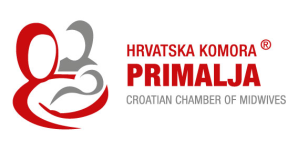 PRIMALJSKA LISTA – OPĆI PODACI Ginekološki odjel i odjel planiranja obitelji        MBU:


Ustanova: 
Odjel: 
OIB:
MBO:  
Redni br. hospit.:OPĆI PODACIOPĆI PODACIOPĆI PODACIOPĆI PODACIOPĆI PODACIOPĆI PODACIOPĆI PODACIOPĆI PODACIOPĆI PODACIOPĆI PODACIOPĆI PODACIOPĆI PODACIOPĆI PODACI

Datum i vrijeme prijema: 

Datum i vrijeme prijema: 

Datum i vrijeme prijema: 
Datum i vrijeme otpusta: 
Datum i vrijeme otpusta: 
Datum i vrijeme otpusta: PREMJEŠTAJPREMJEŠTAJPREMJEŠTAJPREMJEŠTAJPREMJEŠTAJPREMJEŠTAJPREMJEŠTAJ

Datum i vrijeme prijema: 

Datum i vrijeme prijema: 

Datum i vrijeme prijema: 
Datum i vrijeme otpusta: 
Datum i vrijeme otpusta: 
Datum i vrijeme otpusta: 
Gdje:
Gdje:
Gdje:
Gdje:
Gdje:
Vrijeme i datum:
Vrijeme i datum:
Ime: 
Ime: 
Ime: 
Prezime:   
Prezime:   
Prezime:   
Prezime:   
Prezime:   
Prezime:   
Djevojačko prezime: 
Djevojačko prezime: 
Djevojačko prezime: 
Djevojačko prezime: 
Datum rođenja: 
Datum rođenja: 
Datum rođenja: 
Mjesto rođenja:
Mjesto rođenja:
Mjesto rođenja:
Mjesto rođenja:
Mjesto rođenja:
Mjesto rođenja:
Kontakt (tel/mob): 
Kontakt (tel/mob): 
Kontakt (tel/mob): 
Kontakt (tel/mob): 
Ulica i kućni broj:
Ulica i kućni broj:
Ulica i kućni broj:
Ulica i kućni broj:
Ulica i kućni broj:
Ulica i kućni broj:
Ulica i kućni broj:
Ulica i kućni broj:
Ulica i kućni broj:
Ulica i kućni broj:
Ulica i kućni broj:
Ulica i kućni broj:
Ulica i kućni broj:
Grad/Općina: 
Grad/Općina: 
Grad/Općina: 
Grad/Općina: 
Grad/Općina: 
Grad/Općina: 
Grad/Općina: 
Grad/Općina: 
Poštanski broj: 
Poštanski broj: 
Poštanski broj: 
Poštanski broj: 
Poštanski broj: 
Zanimanje:
Zanimanje:
Zanimanje:
Zanimanje:
Zanimanje:Stručna sprema: Stručna sprema: 
Zanimanje:
Zanimanje:
Zanimanje:
Zanimanje:
Zanimanje:Stručna sprema: Stručna sprema: 

Zaposlena:Kontakt osoba i broj telefona/mobitela kontakt osobe: Kontakt osoba i broj telefona/mobitela kontakt osobe: Kontakt osoba i broj telefona/mobitela kontakt osobe: Kontakt osoba i broj telefona/mobitela kontakt osobe: Kontakt osoba i broj telefona/mobitela kontakt osobe: Kontakt osoba i broj telefona/mobitela kontakt osobe: Kontakt osoba i broj telefona/mobitela kontakt osobe: Kontakt osoba i broj telefona/mobitela kontakt osobe: Kontakt osoba i broj telefona/mobitela kontakt osobe: FIZIKALNI PREGLED PRI PRIJEMUFIZIKALNI PREGLED PRI PRIJEMUFIZIKALNI PREGLED PRI PRIJEMU
RR:
Tjelesna temperatura:
Disanje i osobitosti:
Puls:
Tjelesna težina:
Eliminacija stolice/ zadnja defekacija: □inkontinencija □proljev □opstipacija □ileostoma □kolostoma □rektalno pražnjenje
Visina:
Promjena tjelesne težine:
Eliminacija urina/ osobitosti: □normalna □ inkontinencija □vrsta inkontinencije □urostoma □ urinarni kateter/zadnja promjena..............
Kg i RH faktor:
Menarhe:
Menstruacijski ciklus:
Trajanje:
Datum ZM:
Kg i RH faktor:
Menarhe:
Trajanje:
Datum ZM:NAPOMENE
Ostale napomene i osobitosti o pacijentici (pomagala, posebne potrebe...):
Pacijentica: 
Podatke dao/la: 
Potpis primalje pri prijemu:UPUTEPopunjavaju je sve primalje prilikom prijema pacijentice u ustanovuAnamnestički podaci se prikupljaju primarno od pacijentice, a zatim od pratnje, osoba koje brinu o pacijentici, medicinskog i drugog osoblja, te iz medicinske dokumentacijePodaci se prikupljaju i temeljem fizikalnog pregledaSve rubrike primaljske liste moraju biti popunjenePodatke koje nije moguće dobiti u trenutku uzimanja anamneze treba upisati naknadnoUz pripadajući odgovor u kućicu staviti križić ili dopisati podatakPRIMALJSKA LISTA – OPĆI PODACI Ginekološki odjel i odjel planiranja obitelji        MBU:


Ustanova: 
Odjel: 
OIB:
MBO:  
Redni br. hospit.:OPĆI PODACIOPĆI PODACIOPĆI PODACIOPĆI PODACIOPĆI PODACIOPĆI PODACIOPĆI PODACIOPĆI PODACIOPĆI PODACIOPĆI PODACIOPĆI PODACIOPĆI PODACIOPĆI PODACI

Datum i vrijeme prijema: 

Datum i vrijeme prijema: 

Datum i vrijeme prijema: 
Datum i vrijeme otpusta: 
Datum i vrijeme otpusta: 
Datum i vrijeme otpusta: PREMJEŠTAJPREMJEŠTAJPREMJEŠTAJPREMJEŠTAJPREMJEŠTAJPREMJEŠTAJPREMJEŠTAJ

Datum i vrijeme prijema: 

Datum i vrijeme prijema: 

Datum i vrijeme prijema: 
Datum i vrijeme otpusta: 
Datum i vrijeme otpusta: 
Datum i vrijeme otpusta: 
Gdje:
Gdje:
Gdje:
Gdje:
Gdje:
Vrijeme i datum:
Vrijeme i datum:
Ime: 
Ime: 
Ime: 
Prezime:   
Prezime:   
Prezime:   
Prezime:   
Prezime:   
Prezime:   
Djevojačko prezime: 
Djevojačko prezime: 
Djevojačko prezime: 
Djevojačko prezime: 
Datum rođenja: 
Datum rođenja: 
Datum rođenja: 
Mjesto rođenja:
Mjesto rođenja:
Mjesto rođenja:
Mjesto rođenja:
Mjesto rođenja:
Mjesto rođenja:
Kontakt (tel/mob): 
Kontakt (tel/mob): 
Kontakt (tel/mob): 
Kontakt (tel/mob): 
Ulica i kućni broj:
Ulica i kućni broj:
Ulica i kućni broj:
Ulica i kućni broj:
Ulica i kućni broj:
Ulica i kućni broj:
Ulica i kućni broj:
Ulica i kućni broj:
Ulica i kućni broj:
Ulica i kućni broj:
Ulica i kućni broj:
Ulica i kućni broj:
Ulica i kućni broj:
Grad/Općina: 
Grad/Općina: 
Grad/Općina: 
Grad/Općina: 
Grad/Općina: 
Grad/Općina: 
Grad/Općina: 
Grad/Općina: 
Poštanski broj: 
Poštanski broj: 
Poštanski broj: 
Poštanski broj: 
Poštanski broj: 
Zanimanje:
Zanimanje:
Zanimanje:
Zanimanje:
Zanimanje:Stručna sprema: Stručna sprema: 
Zanimanje:
Zanimanje:
Zanimanje:
Zanimanje:
Zanimanje:Stručna sprema: Stručna sprema: 

Zaposlena:Kontakt osoba i broj telefona/mobitela kontakt osobe: Kontakt osoba i broj telefona/mobitela kontakt osobe: Kontakt osoba i broj telefona/mobitela kontakt osobe: Kontakt osoba i broj telefona/mobitela kontakt osobe: Kontakt osoba i broj telefona/mobitela kontakt osobe: Kontakt osoba i broj telefona/mobitela kontakt osobe: Kontakt osoba i broj telefona/mobitela kontakt osobe: Kontakt osoba i broj telefona/mobitela kontakt osobe: Kontakt osoba i broj telefona/mobitela kontakt osobe: FIZIKALNI PREGLED PRI PRIJEMUFIZIKALNI PREGLED PRI PRIJEMUFIZIKALNI PREGLED PRI PRIJEMU
RR:
Tjelesna temperatura:
Disanje i osobitosti:
Puls:
Tjelesna težina:
Eliminacija stolice/ zadnja defekacija: □inkontinencija □proljev □opstipacija □ileostoma □kolostoma □rektalno pražnjenje
Visina:
Promjena tjelesne težine:
Eliminacija urina/ osobitosti: □normalna □ inkontinencija □vrsta inkontinencije □urostoma □ urinarni kateter/zadnja promjena..............
Kg i RH faktor:
Menarhe:
Menstruacijski ciklus:
Trajanje:
Datum ZM:
Kg i RH faktor:
Menarhe:
Trajanje:
Datum ZM: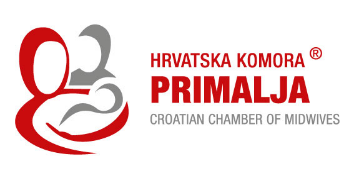 DNEVNA ZAPAŽANJA              str. 1/2
GINEKOLOŠKA PACIJENTICAMATIČNI BROJ UPISA:


Ime:                                                            Prezime:

Datum/vrijeme prijema:
Operativni zahvat:
Broj sobe:
Vrijeme (24h) 
Tempe- raturaPulsKrvni tlakPrehrana
DijetaMučnina
Povraća-njeMokrenjeStolicaRanaEdemi i varikozitetiBolEmoc. stanjeVježbePotpis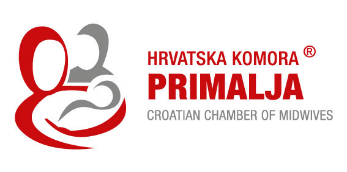 DNEVNA ZAPAŽANJA         
GINEKOLOŠKA PACIJENTICA                                                                                                                                                                                  MB:DNEVNA ZAPAŽANJA         
GINEKOLOŠKA PACIJENTICA                                                                                                                                                                                  Ime i prezime:UPUTE

VITALNI ZNAKOVI

Samo za dnevno bilježenje, za češće mjerenje potrebno je otvoriti dodatni list. Ako neke vitalne znakove nije potrebno pratiti, rubriku treba prekrižitiMOKRENJE 


bol pri mokrenju, 
inkontinencija, 
nagon na mokrenje prisutan,
trajni urinarni kateter,
intermitentna kateterizacijaGI TRAKT 


stoma, zatvor, proljev, inkontinencija, nagon na stolicu, hemoroidi, mučnina,povraćanje,NG sonda,parenteralna prehranaRANA


šavi, kopčecijeljenje, infekcija,crvenilo,hematomi,iscjedak, vaginalno krvarenjedrenaža,prevoj,vaginalna tamponadaEKSTREMITETI 


duboka venska tromboza, crvenilo, edemi, otečenost, bol, varikoziteti, tromboflebitis, grčevi
BOL

glava, križa, trbuh, perineum, mjesto epiduralne/spinalne, učestalost
UMOR

produljeno spavanje, prerano buđenje,nesanica
EMOCIJE


pretjerana nervoza,tjeskoba,strah,nemir
VJEŽBE


dno zdjelice, noge, duboko disanje, opuštanje
PERINEUM 


bolnost (osjetljivost),hematomi,otečenost,šavi,infekcija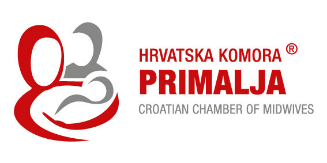 DNEVNA ZAPAŽANJA         str. 2/2
GINEKOLOŠKA PACIJENTICA                                                                                                 MB:DNEVNA ZAPAŽANJA         str. 2/2
GINEKOLOŠKA PACIJENTICA                                                                                                 Ime i prezime:DNEVNA ZAPAŽANJA (PRIMOPREDAJA SLUŽBE)NAPOMENE
Ostale napomene i osobitosti o pacijentici (pomagala, posebne potrebe...):
Pacijentica: 
Podatke dao/la: 
Potpis primalje pri prijemu:UPUTEPopunjavaju je sve primalje prilikom prijema pacijentice u ustanovuAnamnestički podaci se prikupljaju primarno od pacijentice, a zatim od pratnje, osoba koje brinu o pacijentici, medicinskog i drugog osoblja, te iz medicinske dokumentacijePodaci se prikupljaju i temeljem fizikalnog pregledaSve rubrike primaljske liste moraju biti popunjenePodatke koje nije moguće dobiti u trenutku uzimanja anamneze treba upisati naknadnoUz pripadajući odgovor u kućicu staviti križić ili dopisati podatakPRIMALJSKA LISTA – OPĆI PODACI Ginekološki odjel i odjel planiranja obitelji        MBU:


Ustanova: 
Odjel: 
OIB:
MBO:  
Redni br. hospit.:OPĆI PODACIOPĆI PODACIOPĆI PODACIOPĆI PODACIOPĆI PODACIOPĆI PODACIOPĆI PODACIOPĆI PODACIOPĆI PODACIOPĆI PODACIOPĆI PODACIOPĆI PODACIOPĆI PODACI

Datum i vrijeme prijema: 

Datum i vrijeme prijema: 

Datum i vrijeme prijema: 
Datum i vrijeme otpusta: 
Datum i vrijeme otpusta: 
Datum i vrijeme otpusta: PREMJEŠTAJPREMJEŠTAJPREMJEŠTAJPREMJEŠTAJPREMJEŠTAJPREMJEŠTAJPREMJEŠTAJ

Datum i vrijeme prijema: 

Datum i vrijeme prijema: 

Datum i vrijeme prijema: 
Datum i vrijeme otpusta: 
Datum i vrijeme otpusta: 
Datum i vrijeme otpusta: 
Gdje:
Gdje:
Gdje:
Gdje:
Gdje:
Vrijeme i datum:
Vrijeme i datum:
Ime: 
Ime: 
Ime: 
Prezime:   
Prezime:   
Prezime:   
Prezime:   
Prezime:   
Prezime:   
Djevojačko prezime: 
Djevojačko prezime: 
Djevojačko prezime: 
Djevojačko prezime: 
Datum rođenja: 
Datum rođenja: 
Datum rođenja: 
Mjesto rođenja:
Mjesto rođenja:
Mjesto rođenja:
Mjesto rođenja:
Mjesto rođenja:
Mjesto rođenja:
Kontakt (tel/mob): 
Kontakt (tel/mob): 
Kontakt (tel/mob): 
Kontakt (tel/mob): 
Ulica i kućni broj:
Ulica i kućni broj:
Ulica i kućni broj:
Ulica i kućni broj:
Ulica i kućni broj:
Ulica i kućni broj:
Ulica i kućni broj:
Ulica i kućni broj:
Ulica i kućni broj:
Ulica i kućni broj:
Ulica i kućni broj:
Ulica i kućni broj:
Ulica i kućni broj:
Grad/Općina: 
Grad/Općina: 
Grad/Općina: 
Grad/Općina: 
Grad/Općina: 
Grad/Općina: 
Grad/Općina: 
Grad/Općina: 
Poštanski broj: 
Poštanski broj: 
Poštanski broj: 
Poštanski broj: 
Poštanski broj: 
Zanimanje:
Zanimanje:
Zanimanje:
Zanimanje:
Zanimanje:Stručna sprema: Stručna sprema: 
Zanimanje:
Zanimanje:
Zanimanje:
Zanimanje:
Zanimanje:Stručna sprema: Stručna sprema: 

Zaposlena:Kontakt osoba i broj telefona/mobitela kontakt osobe: Kontakt osoba i broj telefona/mobitela kontakt osobe: Kontakt osoba i broj telefona/mobitela kontakt osobe: Kontakt osoba i broj telefona/mobitela kontakt osobe: Kontakt osoba i broj telefona/mobitela kontakt osobe: Kontakt osoba i broj telefona/mobitela kontakt osobe: Kontakt osoba i broj telefona/mobitela kontakt osobe: Kontakt osoba i broj telefona/mobitela kontakt osobe: Kontakt osoba i broj telefona/mobitela kontakt osobe: FIZIKALNI PREGLED PRI PRIJEMUFIZIKALNI PREGLED PRI PRIJEMUFIZIKALNI PREGLED PRI PRIJEMU
RR:
Tjelesna temperatura:
Disanje i osobitosti:
Puls:
Tjelesna težina:
Eliminacija stolice/ zadnja defekacija: □inkontinencija □proljev □opstipacija □ileostoma □kolostoma □rektalno pražnjenje
Visina:
Promjena tjelesne težine:
Eliminacija urina/ osobitosti: □normalna □ inkontinencija □vrsta inkontinencije □urostoma □ urinarni kateter/zadnja promjena..............
Kg i RH faktor:
Menarhe:
Menstruacijski ciklus:
Trajanje:
Datum ZM:
Kg i RH faktor:
Menarhe:
Trajanje:
Datum ZM:ANAMNEZAANAMNEZAANAMNEZAANAMNEZAANAMNEZAANAMNEZAANAMNEZA
Obiteljska:
Obiteljska:
Obiteljska:
Obiteljska:
Osobna:
Osobna:
Osobna:
Ginekološka:
Ginekološka:
Ginekološka:
Ginekološka:
Opće stanje:Procjena samostalnosti:0-nije ovisna □1- ovisna u manjem stupnju □2- ovisna u višem stupnju □3- ovisna u visokom stupnju □4- potpuno ovisna □Samozbrinjavanje:                       Higijena- 0,1,2,3,4                       Hranjenje- 0,1,2,3,4                     Eliminacija- 0,1,2,3,4Oblačenje- 0,1,2,3,4
Opće stanje:Procjena samostalnosti:0-nije ovisna □1- ovisna u manjem stupnju □2- ovisna u višem stupnju □3- ovisna u visokom stupnju □4- potpuno ovisna □Samozbrinjavanje:                       Higijena- 0,1,2,3,4                       Hranjenje- 0,1,2,3,4                     Eliminacija- 0,1,2,3,4Oblačenje- 0,1,2,3,4
Opće stanje:Procjena samostalnosti:0-nije ovisna □1- ovisna u manjem stupnju □2- ovisna u višem stupnju □3- ovisna u visokom stupnju □4- potpuno ovisna □Samozbrinjavanje:                       Higijena- 0,1,2,3,4                       Hranjenje- 0,1,2,3,4                     Eliminacija- 0,1,2,3,4Oblačenje- 0,1,2,3,4
Lijekovi:
Lijekovi:
Lijekovi:
Lijekovi:
Alergije:
Alergije:
Alergije:
Posebne napomene vezane uz prehranu:
Posebne napomene vezane uz prehranu:
Posebne napomene vezane uz prehranu:
Posebne napomene vezane uz prehranu:
Religijska uvjerenje i potrebe:
Religijska uvjerenje i potrebe:
Religijska uvjerenje i potrebe:Količina: Vrste: Vrste:Broj:ISHOD I KOMPLIKACIJE DOSADAŠNJIH TRUDNOĆAISHOD I KOMPLIKACIJE DOSADAŠNJIH TRUDNOĆAISHOD I KOMPLIKACIJE DOSADAŠNJIH TRUDNOĆAISHOD I KOMPLIKACIJE DOSADAŠNJIH TRUDNOĆAISHOD I KOMPLIKACIJE DOSADAŠNJIH TRUDNOĆAISHOD I KOMPLIKACIJE DOSADAŠNJIH TRUDNOĆAISHOD I KOMPLIKACIJE DOSADAŠNJIH TRUDNOĆAGodinaTjedanTežinaSpolNačin dovršenjaKomplikacije u trudnoći, porođaju ili babinjuIshod djetetaNAPOMENE
Ostale napomene i osobitosti o pacijentici (pomagala, posebne potrebe...):
Pacijentica: 
Podatke dao/la: 
Potpis primalje pri prijemu:UPUTEPopunjavaju je sve primalje prilikom prijema pacijentice u ustanovuAnamnestički podaci se prikupljaju primarno od pacijentice, a zatim od pratnje, osoba koje brinu o pacijentici, medicinskog i drugog osoblja, te iz medicinske dokumentacijePodaci se prikupljaju i temeljem fizikalnog pregledaSve rubrike primaljske liste moraju biti popunjenePodatke koje nije moguće dobiti u trenutku uzimanja anamneze treba upisati naknadnoUz pripadajući odgovor u kućicu staviti križić ili dopisati podatakPRIMALJSKA LISTA – OPĆI PODACI Ginekološki odjel i odjel planiranja obitelji        MBU:


Ustanova: 
Odjel: 
OIB:
MBO:  
Redni br. hospit.:OPĆI PODACIOPĆI PODACIOPĆI PODACIOPĆI PODACIOPĆI PODACIOPĆI PODACIOPĆI PODACIOPĆI PODACIOPĆI PODACIOPĆI PODACIOPĆI PODACIOPĆI PODACIOPĆI PODACI

Datum i vrijeme prijema: 

Datum i vrijeme prijema: 

Datum i vrijeme prijema: 
Datum i vrijeme otpusta: 
Datum i vrijeme otpusta: 
Datum i vrijeme otpusta: PREMJEŠTAJPREMJEŠTAJPREMJEŠTAJPREMJEŠTAJPREMJEŠTAJPREMJEŠTAJPREMJEŠTAJ

Datum i vrijeme prijema: 

Datum i vrijeme prijema: 

Datum i vrijeme prijema: 
Datum i vrijeme otpusta: 
Datum i vrijeme otpusta: 
Datum i vrijeme otpusta: 
Gdje:
Gdje:
Gdje:
Gdje:
Gdje:
Vrijeme i datum:
Vrijeme i datum:
Ime: 
Ime: 
Ime: 
Prezime:   
Prezime:   
Prezime:   
Prezime:   
Prezime:   
Prezime:   
Djevojačko prezime: 
Djevojačko prezime: 
Djevojačko prezime: 
Djevojačko prezime: 
Datum rođenja: 
Datum rođenja: 
Datum rođenja: 
Mjesto rođenja:
Mjesto rođenja:
Mjesto rođenja:
Mjesto rođenja:
Mjesto rođenja:
Mjesto rođenja:
Kontakt (tel/mob): 
Kontakt (tel/mob): 
Kontakt (tel/mob): 
Kontakt (tel/mob): 
Ulica i kućni broj:
Ulica i kućni broj:
Ulica i kućni broj:
Ulica i kućni broj:
Ulica i kućni broj:
Ulica i kućni broj:
Ulica i kućni broj:
Ulica i kućni broj:
Ulica i kućni broj:
Ulica i kućni broj:
Ulica i kućni broj:
Ulica i kućni broj:
Ulica i kućni broj:
Grad/Općina: 
Grad/Općina: 
Grad/Općina: 
Grad/Općina: 
Grad/Općina: 
Grad/Općina: 
Grad/Općina: 
Grad/Općina: 
Poštanski broj: 
Poštanski broj: 
Poštanski broj: 
Poštanski broj: 
Poštanski broj: 
Zanimanje:
Zanimanje:
Zanimanje:
Zanimanje:
Zanimanje:Stručna sprema: Stručna sprema: 
Zanimanje:
Zanimanje:
Zanimanje:
Zanimanje:
Zanimanje:Stručna sprema: Stručna sprema: 

Zaposlena:Kontakt osoba i broj telefona/mobitela kontakt osobe: Kontakt osoba i broj telefona/mobitela kontakt osobe: Kontakt osoba i broj telefona/mobitela kontakt osobe: Kontakt osoba i broj telefona/mobitela kontakt osobe: Kontakt osoba i broj telefona/mobitela kontakt osobe: Kontakt osoba i broj telefona/mobitela kontakt osobe: Kontakt osoba i broj telefona/mobitela kontakt osobe: Kontakt osoba i broj telefona/mobitela kontakt osobe: Kontakt osoba i broj telefona/mobitela kontakt osobe: FIZIKALNI PREGLED PRI PRIJEMUFIZIKALNI PREGLED PRI PRIJEMUFIZIKALNI PREGLED PRI PRIJEMU
RR:
Tjelesna temperatura:
Disanje i osobitosti:
Puls:
Tjelesna težina:
Eliminacija stolice/ zadnja defekacija: □inkontinencija □proljev □opstipacija □ileostoma □kolostoma □rektalno pražnjenje
Visina:
Promjena tjelesne težine:
Eliminacija urina/ osobitosti: □normalna □ inkontinencija □vrsta inkontinencije □urostoma □ urinarni kateter/zadnja promjena..............
Kg i RH faktor:
Menarhe:
Menstruacijski ciklus:
Trajanje:
Datum ZM:
Kg i RH faktor:
Menarhe:
Trajanje:
Datum ZM:ANAMNEZAANAMNEZAANAMNEZAANAMNEZAANAMNEZAANAMNEZAANAMNEZA
Obiteljska:
Obiteljska:
Obiteljska:
Obiteljska:
Osobna:
Osobna:
Osobna:
Ginekološka:
Ginekološka:
Ginekološka:
Ginekološka:
Opće stanje:Procjena samostalnosti:0-nije ovisna □1- ovisna u manjem stupnju □2- ovisna u višem stupnju □3- ovisna u visokom stupnju □4- potpuno ovisna □Samozbrinjavanje:                       Higijena- 0,1,2,3,4                       Hranjenje- 0,1,2,3,4                     Eliminacija- 0,1,2,3,4Oblačenje- 0,1,2,3,4
Opće stanje:Procjena samostalnosti:0-nije ovisna □1- ovisna u manjem stupnju □2- ovisna u višem stupnju □3- ovisna u visokom stupnju □4- potpuno ovisna □Samozbrinjavanje:                       Higijena- 0,1,2,3,4                       Hranjenje- 0,1,2,3,4                     Eliminacija- 0,1,2,3,4Oblačenje- 0,1,2,3,4
Opće stanje:Procjena samostalnosti:0-nije ovisna □1- ovisna u manjem stupnju □2- ovisna u višem stupnju □3- ovisna u visokom stupnju □4- potpuno ovisna □Samozbrinjavanje:                       Higijena- 0,1,2,3,4                       Hranjenje- 0,1,2,3,4                     Eliminacija- 0,1,2,3,4Oblačenje- 0,1,2,3,4
Lijekovi:
Lijekovi:
Lijekovi:
Lijekovi:
Alergije:
Alergije:
Alergije:
Posebne napomene vezane uz prehranu:
Posebne napomene vezane uz prehranu:
Posebne napomene vezane uz prehranu:
Posebne napomene vezane uz prehranu:
Religijska uvjerenje i potrebe:
Religijska uvjerenje i potrebe:
Religijska uvjerenje i potrebe:Količina: Vrste: Vrste:Broj:ISHOD I KOMPLIKACIJE DOSADAŠNJIH TRUDNOĆAISHOD I KOMPLIKACIJE DOSADAŠNJIH TRUDNOĆAISHOD I KOMPLIKACIJE DOSADAŠNJIH TRUDNOĆAISHOD I KOMPLIKACIJE DOSADAŠNJIH TRUDNOĆAISHOD I KOMPLIKACIJE DOSADAŠNJIH TRUDNOĆAISHOD I KOMPLIKACIJE DOSADAŠNJIH TRUDNOĆAISHOD I KOMPLIKACIJE DOSADAŠNJIH TRUDNOĆAGodinaTjedanTežinaSpolNačin dovršenjaKomplikacije u trudnoći, porođaju ili babinjuIshod djetetaNAPOMENE
Ostale napomene i osobitosti o pacijentici (pomagala, posebne potrebe...):
Pacijentica: 
Podatke dao/la: 
Potpis primalje pri prijemu:UPUTEPopunjavaju je sve primalje prilikom prijema pacijentice u ustanovuAnamnestički podaci se prikupljaju primarno od pacijentice, a zatim od pratnje, osoba koje brinu o pacijentici, medicinskog i drugog osoblja, te iz medicinske dokumentacijePodaci se prikupljaju i temeljem fizikalnog pregledaSve rubrike primaljske liste moraju biti popunjenePodatke koje nije moguće dobiti u trenutku uzimanja anamneze treba upisati naknadnoUz pripadajući odgovor u kućicu staviti križić ili dopisati podatakPRIMALJSKA LISTA – OPĆI PODACI Ginekološki odjel i odjel planiranja obitelji        MBU:


Ustanova: 
Odjel: 
OIB:
MBO:  
Redni br. hospit.:OPĆI PODACIOPĆI PODACIOPĆI PODACIOPĆI PODACIOPĆI PODACIOPĆI PODACIOPĆI PODACIOPĆI PODACIOPĆI PODACIOPĆI PODACIOPĆI PODACIOPĆI PODACIOPĆI PODACI

Datum i vrijeme prijema: 

Datum i vrijeme prijema: 

Datum i vrijeme prijema: 
Datum i vrijeme otpusta: 
Datum i vrijeme otpusta: 
Datum i vrijeme otpusta: PREMJEŠTAJPREMJEŠTAJPREMJEŠTAJPREMJEŠTAJPREMJEŠTAJPREMJEŠTAJPREMJEŠTAJ

Datum i vrijeme prijema: 

Datum i vrijeme prijema: 

Datum i vrijeme prijema: 
Datum i vrijeme otpusta: 
Datum i vrijeme otpusta: 
Datum i vrijeme otpusta: 
Gdje:
Gdje:
Gdje:
Gdje:
Gdje:
Vrijeme i datum:
Vrijeme i datum:
Ime: 
Ime: 
Ime: 
Prezime:   
Prezime:   
Prezime:   
Prezime:   
Prezime:   
Prezime:   
Djevojačko prezime: 
Djevojačko prezime: 
Djevojačko prezime: 
Djevojačko prezime: 
Datum rođenja: 
Datum rođenja: 
Datum rođenja: 
Mjesto rođenja:
Mjesto rođenja:
Mjesto rođenja:
Mjesto rođenja:
Mjesto rođenja:
Mjesto rođenja:
Kontakt (tel/mob): 
Kontakt (tel/mob): 
Kontakt (tel/mob): 
Kontakt (tel/mob): 
Ulica i kućni broj:
Ulica i kućni broj:
Ulica i kućni broj:
Ulica i kućni broj:
Ulica i kućni broj:
Ulica i kućni broj:
Ulica i kućni broj:
Ulica i kućni broj:
Ulica i kućni broj:
Ulica i kućni broj:
Ulica i kućni broj:
Ulica i kućni broj:
Ulica i kućni broj:
Grad/Općina: 
Grad/Općina: 
Grad/Općina: 
Grad/Općina: 
Grad/Općina: 
Grad/Općina: 
Grad/Općina: 
Grad/Općina: 
Poštanski broj: 
Poštanski broj: 
Poštanski broj: 
Poštanski broj: 
Poštanski broj: 
Zanimanje:
Zanimanje:
Zanimanje:
Zanimanje:
Zanimanje:Stručna sprema: Stručna sprema: 
Zanimanje:
Zanimanje:
Zanimanje:
Zanimanje:
Zanimanje:Stručna sprema: Stručna sprema: 

Zaposlena:Kontakt osoba i broj telefona/mobitela kontakt osobe: Kontakt osoba i broj telefona/mobitela kontakt osobe: Kontakt osoba i broj telefona/mobitela kontakt osobe: Kontakt osoba i broj telefona/mobitela kontakt osobe: Kontakt osoba i broj telefona/mobitela kontakt osobe: Kontakt osoba i broj telefona/mobitela kontakt osobe: Kontakt osoba i broj telefona/mobitela kontakt osobe: Kontakt osoba i broj telefona/mobitela kontakt osobe: Kontakt osoba i broj telefona/mobitela kontakt osobe: FIZIKALNI PREGLED PRI PRIJEMUFIZIKALNI PREGLED PRI PRIJEMUFIZIKALNI PREGLED PRI PRIJEMU
RR:
Tjelesna temperatura:
Disanje i osobitosti:
Puls:
Tjelesna težina:
Eliminacija stolice/ zadnja defekacija: □inkontinencija □proljev □opstipacija □ileostoma □kolostoma □rektalno pražnjenje
Visina:
Promjena tjelesne težine:
Eliminacija urina/ osobitosti: □normalna □ inkontinencija □vrsta inkontinencije □urostoma □ urinarni kateter/zadnja promjena..............
Kg i RH faktor:
Menarhe:
Menstruacijski ciklus:
Trajanje:
Datum ZM:
Kg i RH faktor:
Menarhe:
Trajanje:
Datum ZM:ANAMNEZAANAMNEZAANAMNEZAANAMNEZAANAMNEZAANAMNEZAANAMNEZA
Obiteljska:
Obiteljska:
Obiteljska:
Obiteljska:
Osobna:
Osobna:
Osobna:
Ginekološka:
Ginekološka:
Ginekološka:
Ginekološka:
Opće stanje:Procjena samostalnosti:0-nije ovisna □1- ovisna u manjem stupnju □2- ovisna u višem stupnju □3- ovisna u visokom stupnju □4- potpuno ovisna □Samozbrinjavanje:                       Higijena- 0,1,2,3,4                       Hranjenje- 0,1,2,3,4                     Eliminacija- 0,1,2,3,4Oblačenje- 0,1,2,3,4
Opće stanje:Procjena samostalnosti:0-nije ovisna □1- ovisna u manjem stupnju □2- ovisna u višem stupnju □3- ovisna u visokom stupnju □4- potpuno ovisna □Samozbrinjavanje:                       Higijena- 0,1,2,3,4                       Hranjenje- 0,1,2,3,4                     Eliminacija- 0,1,2,3,4Oblačenje- 0,1,2,3,4
Opće stanje:Procjena samostalnosti:0-nije ovisna □1- ovisna u manjem stupnju □2- ovisna u višem stupnju □3- ovisna u visokom stupnju □4- potpuno ovisna □Samozbrinjavanje:                       Higijena- 0,1,2,3,4                       Hranjenje- 0,1,2,3,4                     Eliminacija- 0,1,2,3,4Oblačenje- 0,1,2,3,4
Lijekovi:
Lijekovi:
Lijekovi:
Lijekovi:
Alergije:
Alergije:
Alergije:
Posebne napomene vezane uz prehranu:
Posebne napomene vezane uz prehranu:
Posebne napomene vezane uz prehranu:
Posebne napomene vezane uz prehranu:
Religijska uvjerenje i potrebe:
Religijska uvjerenje i potrebe:
Religijska uvjerenje i potrebe:Količina: Vrste: Vrste:Broj:ISHOD I KOMPLIKACIJE DOSADAŠNJIH TRUDNOĆAISHOD I KOMPLIKACIJE DOSADAŠNJIH TRUDNOĆAISHOD I KOMPLIKACIJE DOSADAŠNJIH TRUDNOĆAISHOD I KOMPLIKACIJE DOSADAŠNJIH TRUDNOĆAISHOD I KOMPLIKACIJE DOSADAŠNJIH TRUDNOĆAISHOD I KOMPLIKACIJE DOSADAŠNJIH TRUDNOĆAISHOD I KOMPLIKACIJE DOSADAŠNJIH TRUDNOĆAGodinaTjedanTežinaSpolNačin dovršenjaKomplikacije u trudnoći, porođaju ili babinjuIshod djetetaANAMNEZAANAMNEZAANAMNEZAANAMNEZAANAMNEZAANAMNEZAANAMNEZA
Obiteljska:
Obiteljska:
Obiteljska:
Obiteljska:
Osobna:
Osobna:
Osobna:
Ginekološka:
Ginekološka:
Ginekološka:
Ginekološka:
Opće stanje:Procjena samostalnosti:0-nije ovisna □1- ovisna u manjem stupnju □2- ovisna u višem stupnju □3- ovisna u visokom stupnju □4- potpuno ovisna □Samozbrinjavanje:                       Higijena- 0,1,2,3,4                       Hranjenje- 0,1,2,3,4                     Eliminacija- 0,1,2,3,4Oblačenje- 0,1,2,3,4
Opće stanje:Procjena samostalnosti:0-nije ovisna □1- ovisna u manjem stupnju □2- ovisna u višem stupnju □3- ovisna u visokom stupnju □4- potpuno ovisna □Samozbrinjavanje:                       Higijena- 0,1,2,3,4                       Hranjenje- 0,1,2,3,4                     Eliminacija- 0,1,2,3,4Oblačenje- 0,1,2,3,4
Opće stanje:Procjena samostalnosti:0-nije ovisna □1- ovisna u manjem stupnju □2- ovisna u višem stupnju □3- ovisna u visokom stupnju □4- potpuno ovisna □Samozbrinjavanje:                       Higijena- 0,1,2,3,4                       Hranjenje- 0,1,2,3,4                     Eliminacija- 0,1,2,3,4Oblačenje- 0,1,2,3,4
Lijekovi:
Lijekovi:
Lijekovi:
Lijekovi:
Alergije:
Alergije:
Alergije:
Posebne napomene vezane uz prehranu:
Posebne napomene vezane uz prehranu:
Posebne napomene vezane uz prehranu:
Posebne napomene vezane uz prehranu:
Religijska uvjerenje i potrebe:
Religijska uvjerenje i potrebe:
Religijska uvjerenje i potrebe:Količina: Vrste: Vrste:Broj:ISHOD I KOMPLIKACIJE DOSADAŠNJIH TRUDNOĆAISHOD I KOMPLIKACIJE DOSADAŠNJIH TRUDNOĆAISHOD I KOMPLIKACIJE DOSADAŠNJIH TRUDNOĆAISHOD I KOMPLIKACIJE DOSADAŠNJIH TRUDNOĆAISHOD I KOMPLIKACIJE DOSADAŠNJIH TRUDNOĆAISHOD I KOMPLIKACIJE DOSADAŠNJIH TRUDNOĆAISHOD I KOMPLIKACIJE DOSADAŠNJIH TRUDNOĆAGodinaTjedanTežinaSpolNačin dovršenjaKomplikacije u trudnoći, porođaju ili babinjuIshod djetetaANAMNEZAANAMNEZAANAMNEZAANAMNEZAANAMNEZAANAMNEZAANAMNEZA
Obiteljska:
Obiteljska:
Obiteljska:
Obiteljska:
Osobna:
Osobna:
Osobna:
Ginekološka:
Ginekološka:
Ginekološka:
Ginekološka:
Opće stanje:Procjena samostalnosti:0-nije ovisna □1- ovisna u manjem stupnju □2- ovisna u višem stupnju □3- ovisna u visokom stupnju □4- potpuno ovisna □Samozbrinjavanje:                       Higijena- 0,1,2,3,4                       Hranjenje- 0,1,2,3,4                     Eliminacija- 0,1,2,3,4Oblačenje- 0,1,2,3,4
Opće stanje:Procjena samostalnosti:0-nije ovisna □1- ovisna u manjem stupnju □2- ovisna u višem stupnju □3- ovisna u visokom stupnju □4- potpuno ovisna □Samozbrinjavanje:                       Higijena- 0,1,2,3,4                       Hranjenje- 0,1,2,3,4                     Eliminacija- 0,1,2,3,4Oblačenje- 0,1,2,3,4
Opće stanje:Procjena samostalnosti:0-nije ovisna □1- ovisna u manjem stupnju □2- ovisna u višem stupnju □3- ovisna u visokom stupnju □4- potpuno ovisna □Samozbrinjavanje:                       Higijena- 0,1,2,3,4                       Hranjenje- 0,1,2,3,4                     Eliminacija- 0,1,2,3,4Oblačenje- 0,1,2,3,4
Lijekovi:
Lijekovi:
Lijekovi:
Lijekovi:
Alergije:
Alergije:
Alergije:
Posebne napomene vezane uz prehranu:
Posebne napomene vezane uz prehranu:
Posebne napomene vezane uz prehranu:
Posebne napomene vezane uz prehranu:
Religijska uvjerenje i potrebe:
Religijska uvjerenje i potrebe:
Religijska uvjerenje i potrebe:Količina: Vrste: Vrste:Broj:ISHOD I KOMPLIKACIJE DOSADAŠNJIH TRUDNOĆAISHOD I KOMPLIKACIJE DOSADAŠNJIH TRUDNOĆAISHOD I KOMPLIKACIJE DOSADAŠNJIH TRUDNOĆAISHOD I KOMPLIKACIJE DOSADAŠNJIH TRUDNOĆAISHOD I KOMPLIKACIJE DOSADAŠNJIH TRUDNOĆAISHOD I KOMPLIKACIJE DOSADAŠNJIH TRUDNOĆAISHOD I KOMPLIKACIJE DOSADAŠNJIH TRUDNOĆAGodinaTjedanTežinaSpolNačin dovršenjaKomplikacije u trudnoći, porođaju ili babinjuIshod djeteta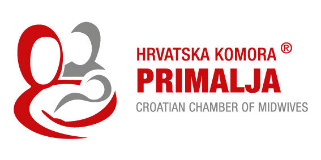 
DODATNE LISTE ZA PRAĆENJE                                                                                                                                                                                                                                               
                                                                                                   str. 1/6MATIČNI BROJ UPISA:


Ime:                                                         Prezime:

Odjel:
KATEGORIZACIJA PACIJENTICE TIJEKOM HOSPITALIZACIJE (Upisati stupnjeve i bodove)KATEGORIZACIJA PACIJENTICE TIJEKOM HOSPITALIZACIJE (Upisati stupnjeve i bodove)KATEGORIZACIJA PACIJENTICE TIJEKOM HOSPITALIZACIJE (Upisati stupnjeve i bodove)KATEGORIZACIJA PACIJENTICE TIJEKOM HOSPITALIZACIJE (Upisati stupnjeve i bodove)KATEGORIZACIJA PACIJENTICE TIJEKOM HOSPITALIZACIJE (Upisati stupnjeve i bodove)KATEGORIZACIJA PACIJENTICE TIJEKOM HOSPITALIZACIJE (Upisati stupnjeve i bodove)KATEGORIZACIJA PACIJENTICE TIJEKOM HOSPITALIZACIJE (Upisati stupnjeve i bodove)KATEGORIZACIJA PACIJENTICE TIJEKOM HOSPITALIZACIJE (Upisati stupnjeve i bodove)KATEGORIZACIJA PACIJENTICE TIJEKOM HOSPITALIZACIJE (Upisati stupnjeve i bodove)KATEGORIZACIJA PACIJENTICE TIJEKOM HOSPITALIZACIJE (Upisati stupnjeve i bodove)KATEGORIZACIJA PACIJENTICE TIJEKOM HOSPITALIZACIJE (Upisati stupnjeve i bodove)KATEGORIZACIJA PACIJENTICE TIJEKOM HOSPITALIZACIJE (Upisati stupnjeve i bodove)KATEGORIZACIJA PACIJENTICE TIJEKOM HOSPITALIZACIJE (Upisati stupnjeve i bodove)KATEGORIZACIJA PACIJENTICE TIJEKOM HOSPITALIZACIJE (Upisati stupnjeve i bodove)KATEGORIZACIJA PACIJENTICE TIJEKOM HOSPITALIZACIJE (Upisati stupnjeve i bodove)KATEGORIZACIJA PACIJENTICE TIJEKOM HOSPITALIZACIJE (Upisati stupnjeve i bodove)KATEGORIZACIJA PACIJENTICE TIJEKOM HOSPITALIZACIJE (Upisati stupnjeve i bodove)Datum i vrijeme (24h)Higijena HranjenjeEliminaci- jaOblačenjeHodanjePremješ-tanjeSjedanjeStajanjeOkretanje Prehrana - dijeta
Podnoše-nje naporaBolGlasgow Koma Trauma    Skor SkalaBraden SkalaRizik za pad
Kategori-zacija
DODATNE LISTE ZA PRAĆENJE                                                                                                                                                                                                                                               
                                                                                                   str. 2/6MATIČNI BROJ UPISA:


Ime:                                                         Prezime:

Odjel:
SAŽETAK TRAJNOG PRAĆENJA POSTUPKASAŽETAK TRAJNOG PRAĆENJA POSTUPKASAŽETAK TRAJNOG PRAĆENJA POSTUPKASAŽETAK TRAJNOG PRAĆENJA POSTUPKASAŽETAK TRAJNOG PRAĆENJA POSTUPKADatumI.V. KanilaUrinarni kateterDrenažaOstalo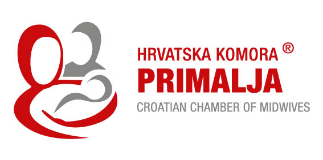 
DODATNE LISTE ZA PRAĆENJE                                                                                                                                                                                                                                                str. 3/6MATIČNI BROJ UPISA:


Ime:                                                         Prezime:

Odjel:
EVIDENCIJA ORDINIRANE I PRIMIJENJENE TERAPIJEEVIDENCIJA ORDINIRANE I PRIMIJENJENE TERAPIJEEVIDENCIJA ORDINIRANE I PRIMIJENJENE TERAPIJEEVIDENCIJA ORDINIRANE I PRIMIJENJENE TERAPIJEEVIDENCIJA ORDINIRANE I PRIMIJENJENE TERAPIJEEVIDENCIJA ORDINIRANE I PRIMIJENJENE TERAPIJEEVIDENCIJA ORDINIRANE I PRIMIJENJENE TERAPIJEEVIDENCIJA ORDINIRANE I PRIMIJENJENE TERAPIJEEVIDENCIJA ORDINIRANE I PRIMIJENJENE TERAPIJEEVIDENCIJA ORDINIRANE I PRIMIJENJENE TERAPIJEEVIDENCIJA ORDINIRANE I PRIMIJENJENE TERAPIJEEVIDENCIJA ORDINIRANE I PRIMIJENJENE TERAPIJEEVIDENCIJA ORDINIRANE I PRIMIJENJENE TERAPIJEEVIDENCIJA ORDINIRANE I PRIMIJENJENE TERAPIJEEVIDENCIJA ORDINIRANE I PRIMIJENJENE TERAPIJEDatumLijek – doza – način davanja – učestalost davanja Ordinirao
SatPotpis primalje
SatPotpis primalje
SatPotpis primalje
SatPotpis primalje
SatPotpis primalje
SatPotpis primalje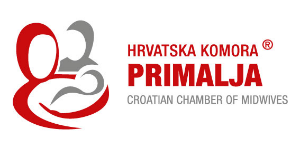 
DODATNE LISTE ZA PRAĆENJE                                                                                                                                                                                                                                              str. 4/6MATIČNI BROJ UPISA:


Ime:                                                         Prezime:

Odjel:
UNOS I IZLUČIVANJE TEKUĆINAUNOS I IZLUČIVANJE TEKUĆINAUNOS I IZLUČIVANJE TEKUĆINAUNOS I IZLUČIVANJE TEKUĆINAUNOS I IZLUČIVANJE TEKUĆINAUNOS I IZLUČIVANJE TEKUĆINAUNOS I IZLUČIVANJE TEKUĆINAUNOS I IZLUČIVANJE TEKUĆINAUNOS I IZLUČIVANJE TEKUĆINAUNOS I IZLUČIVANJE TEKUĆINAUNOS I IZLUČIVANJE TEKUĆINAUNOS I IZLUČIVANJE TEKUĆINADatumSatUNOS (u ml)UNOS (u ml)UNOS (u ml)UNOS (u ml)IZLUČIVANJE (u ml)IZLUČIVANJE (u ml)IZLUČIVANJE (u ml)IZLUČIVANJE (u ml)IZLUČIVANJE (u ml)IZLUČIVANJE (u ml)DatumSatPeroralno IntravenoznoPotpis primaljeUKUPNOUrinStolicaDrenažaOstalo*Potpis primaljeUKUPNO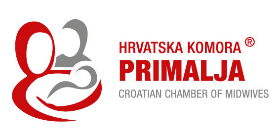 
DODATNE LISTE ZA PRAĆENJE          MB:

PROCJENA BOLI
 Ime:                                         Prezime:

Odjel:LEGENDALEGENDALEGENDALEGENDALEGENDALEGENDALEGENDALEGENDALEGENDALEGENDALEGENDA012345678910Bez boliPodnošljiva  bolPodnošljiva  bolPodnošljiva  bolJaka bolJaka bolJaka bolVrlo jaka bolVrlo jaka bolVrlo jaka bolNepodnošljiva
bolDatum:Datum:Sat:Sat:0122345678991010Lokacija:Lokacija:
OPIS BOLA:

Oštra bolŽareća bolPulsirajuća bolGrčevita bol – kolikeSijevajuća bolŠetajuća bolNa pritisakNa lupkanjeNa dodirSpontanoNa pritisakNa lupkanjeNa dodirSpontanoNa pritisakNa lupkanjeNa dodirSpontanoNa pritisakNa lupkanjeNa dodirSpontanoNa pritisakNa lupkanjeNa dodirSpontanoNa pritisakNa lupkanjeNa dodirSpontano
VRIJEME JAVLJANJA:

NeočekivanoU kretanjuU mirovanjuKratko poslije jelaDanjuNoću
VRIJEME JAVLJANJA:

NeočekivanoU kretanjuU mirovanjuKratko poslije jelaDanjuNoću
VRIJEME JAVLJANJA:

NeočekivanoU kretanjuU mirovanjuKratko poslije jelaDanjuNoću
VRIJEME JAVLJANJA:

NeočekivanoU kretanjuU mirovanjuKratko poslije jelaDanjuNoću
VRIJEME JAVLJANJA:

NeočekivanoU kretanjuU mirovanjuKratko poslije jelaDanjuNoću
VRIJEME JAVLJANJA:

NeočekivanoU kretanjuU mirovanjuKratko poslije jelaDanjuNoću
VRIJEME JAVLJANJA:

NeočekivanoU kretanjuU mirovanjuKratko poslije jelaDanjuNoću
VRIJEME JAVLJANJA:

NeočekivanoU kretanjuU mirovanjuKratko poslije jelaDanjuNoću
REAKCIJA NA BOL:

MirovanjePlakanjeBlijedilo kožeZnojenjeMučnina/povraćanjeŠirenje zjenica
REAKCIJA NA BOL:

MirovanjePlakanjeBlijedilo kožeZnojenjeMučnina/povraćanjeŠirenje zjenica
REAKCIJA NA BOL:

MirovanjePlakanjeBlijedilo kožeZnojenjeMučnina/povraćanjeŠirenje zjenica
REAKCIJA NA BOL:

MirovanjePlakanjeBlijedilo kožeZnojenjeMučnina/povraćanjeŠirenje zjenica
TRAJANJE BOLI:

AkutnoKronično
UČESTALOST:

KontinuiranoČestoPovremeno
POSTUPCI PRIMALJE:
POSTUPCI PRIMALJE:
POSTUPCI PRIMALJE:
POSTUPCI PRIMALJE:
POSTUPCI PRIMALJE:
POSTUPCI PRIMALJE:
POSTUPCI PRIMALJE:
POSTUPCI PRIMALJE:
POSTUPCI PRIMALJE:
POSTUPCI PRIMALJE:
POSTUPCI PRIMALJE:
POSTUPCI PRIMALJE:
POSTUPCI PRIMALJE:
POSTUPCI PRIMALJE:
POSTUPCI PRIMALJE:
POSTUPCI PRIMALJE:
POSTUPCI PRIMALJE:
POSTUPCI PRIMALJE:
POSTUPCI PRIMALJE:
POSTUPCI PRIMALJE:Primjena analgetika:Primjena analgetika:Primjena analgetika:Ostali postupci:Ostali postupci:Ostali postupci:Ostali postupci:Ostali postupci:Ostali postupci:Ostali postupci:Ostali postupci:Ostali postupci:Ostali postupci:Ostali postupci:Ostali postupci:Ostali postupci:Ostali postupci:

Evaluacija:

Evaluacija:

Evaluacija:

Evaluacija:

Evaluacija:

Evaluacija:

Evaluacija:

Evaluacija:

Evaluacija:Potpis 
primalje:Potpis 
primalje:Potpis 
primalje:Datum:Sat:Sat:012345678910Lokacija:Primjena analgetika:Primjena analgetika:Ostali postupci:Ostali postupci:Ostali postupci:Ostali postupci:Ostali postupci:Ostali postupci:Ostali postupci:Ostali postupci:Ostali postupci:Ostali postupci:

Evaluacija:

Evaluacija:

Evaluacija:

Evaluacija:

Evaluacija:

Evaluacija:

Evaluacija:

Evaluacija:

Evaluacija:Potpis 
primalje:Potpis 
primalje:Potpis 
primalje:Datum:Sat:Sat:012345678910Lokacija:Primjena analgetika:Primjena analgetika:Ostali postupci:Ostali postupci:Ostali postupci:Ostali postupci:Ostali postupci:Ostali postupci:Ostali postupci:Ostali postupci:Ostali postupci:Ostali postupci:

Evaluacija:

Evaluacija:

Evaluacija:

Evaluacija:

Evaluacija:

Evaluacija:

Evaluacija:

Evaluacija:

Evaluacija:Potpis 
primalje:Potpis 
primalje:Potpis 
primalje:Datum:Sat:Sat:012345678910Lokacija:Primjena analgetika:Primjena analgetika:Ostali postupci:Ostali postupci:Ostali postupci:Ostali postupci:Ostali postupci:Ostali postupci:Ostali postupci:Ostali postupci:Ostali postupci:Ostali postupci:

Evaluacija:

Evaluacija:

Evaluacija:

Evaluacija:

Evaluacija:

Evaluacija:

Evaluacija:

Evaluacija:

Evaluacija:Potpis 
primalje:Potpis 
primalje:Potpis 
primalje:Datum:Sat:Sat:012345678910Lokacija:Primjena analgetika:Primjena analgetika:Ostali postupci:Ostali postupci:Ostali postupci:Ostali postupci:Ostali postupci:Ostali postupci:Ostali postupci:Ostali postupci:Ostali postupci:Ostali postupci:

Evaluacija:

Evaluacija:

Evaluacija:

Evaluacija:

Evaluacija:

Evaluacija:

Evaluacija:

Evaluacija:

Evaluacija:Potpis 
primalje:Potpis 
primalje:Potpis 
primalje:DODATNE LISTE ZA PRAĆENJE        str. 5/6                                                 MB:

IZVJEŠĆE O INCIDENTU (SPRIJEČENOM ILI NASTALOM)
 Ime:                                      Prezime:

Odjel:Datum izvješća:Datum incidenta:Datum incidenta:Vrijeme incidenta:
OPIS INCIDENTA (SPRIJEČENOG ILI NASTALOG):
OPIS INCIDENTA (SPRIJEČENOG ILI NASTALOG):
MJESTO INCIDENTA:


1. Bolnička soba
2. Kupaonica
3. Hodnik
4. Operacijska soba
5. Drugo mjesto:
MJESTO INCIDENTA:


1. Bolnička soba
2. Kupaonica
3. Hodnik
4. Operacijska soba
5. Drugo mjesto:
UZROK INCIDENTA:
UZROK INCIDENTA:
VRSTA INCIDENTA:


1. Pad
2. Terapija
3. Opeklina
4. Drugo:
VRSTA INCIDENTA:


1. Pad
2. Terapija
3. Opeklina
4. Drugo:
IZVJEŠĆE PRIMALJE:
IZVJEŠĆE PRIMALJE:
IZVJEŠĆE PRIMALJE:
IZVJEŠĆE PRIMALJE:
IZVJEŠĆE PACIJENTICE:
IZVJEŠĆE PACIJENTICE:
IZVJEŠĆE PACIJENTICE:
IZVJEŠĆE PACIJENTICE:
IZVJEŠĆE DRUGE OSOBE:
IZVJEŠĆE DRUGE OSOBE:
IZVJEŠĆE DRUGE OSOBE:
IZVJEŠĆE DRUGE OSOBE:
ODREDBE LIJEČNIKA PO INCIDENTU:
TERAPIJA:


TERAPIJA:


TERAPIJA:


ODREDBE LIJEČNIKA PO INCIDENTU:POTPIS LIJEČNIKA:
ODREDBE I POSTUPCI PRIMALJE:
ODREDBE I POSTUPCI PRIMALJE:POTPIS PRIMALJE:
OSTALE NAPOMENE (MATERIJALNA ŠTETA I SLIČNO):


Obavijest dostaviti:

__________________________________________



_____________________
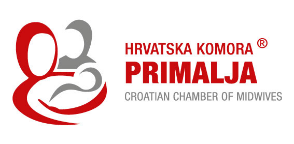 DODATNE LISTE ZA PRAĆENJE        str. 6/6                                                 MBU:

DNEVNI PLAN PRIMALJSKE SKRBI 
  Ime:                                      Prezime:
Odjel:
 Datum i sat:
Potpis primalje:
Subjektivno:
S
Subjektivno:
Objektivno:
O
Objektivno:
Analiza, zaključci:
A
Analiza, zaključci:
Planiranje:
P
Planiranje:
Intervencije:
I
Intervencije:
Evaluacija:
E
Evaluacija:DODATNE LISTE ZA PRAĆENJE 
                                                                                                                                                                                                                                                                           LJESTVICE I SKALEGLASGOW KOMA SKALAGLASGOW KOMA SKALAGLASGOW KOMA SKALAReakcijaOpisBodoviOTVARANJE OČIJUSpontano4OTVARANJE OČIJUNa govor3OTVARANJE OČIJUNa bolni podražaj2OTVARANJE OČIJUNe otvara oči1NAJBOLJA VERBALNA REAKCIJAOrijentiran i razgovara5NAJBOLJA VERBALNA REAKCIJASmeten4NAJBOLJA VERBALNA REAKCIJANeprikladno3NAJBOLJA VERBALNA REAKCIJANerazumljivo2NAJBOLJA VERBALNA REAKCIJANe odgovara1NAJBOLJA MOTORNA REAKCIJAIzvršava naloge6NAJBOLJA MOTORNA REAKCIJALokalizira bol5NAJBOLJA MOTORNA REAKCIJAFleksija na bolni podražaj4NAJBOLJA MOTORNA REAKCIJAAbnormalna fleksija na bolni podražaj3NAJBOLJA MOTORNA REAKCIJAEkstenzija na bolni podražaj2NAJBOLJA MOTORNA REAKCIJANe otvara oči1UKUPNO
Glasgow koma skala koristi se u svrhu procjene svijes-ti na osnovi otvaranja očiju te verbalne i motorne re-akcije. Mogući raspon bodova je 3-15, a pritom veći broj bodova ukazuje na višu razinu svijesti. Manje od 
8 bodova ukazuje na tešku ozljedu glave
Glasgow koma skala koristi se u svrhu procjene svijes-ti na osnovi otvaranja očiju te verbalne i motorne re-akcije. Mogući raspon bodova je 3-15, a pritom veći broj bodova ukazuje na višu razinu svijesti. Manje od 
8 bodova ukazuje na tešku ozljedu glave
Glasgow koma skala koristi se u svrhu procjene svijes-ti na osnovi otvaranja očiju te verbalne i motorne re-akcije. Mogući raspon bodova je 3-15, a pritom veći broj bodova ukazuje na višu razinu svijesti. Manje od 
8 bodova ukazuje na tešku ozljedu glaveMORSEOVA LJESTVICAMORSEOVA LJESTVICAMORSEOVA LJESTVICAČimbenikOpisBodoviPrethodni padoviDa25Prethodni padoviNe0Druge med. dijagnozeDa15Druge med. dijagnozeNe0Pomagala pri kretanjuNamještaj30Pomagala pri kretanjuŠtake, Štap, Hodalica15Pomagala pri kretanjuNe koristi pomagala, mirovanje u krevetu, kretanje uz pomoć med. Sestre, kolica0InfuzijaDa20InfuzijaNe0Stav/premještanjeOštećenje (nestabilan, poteškoće pri uspravljanju tijela)20Stav/premještanjeSlab10Stav/premještanjeNormalan/miruje u krevetu/nepokretan0Mentalni statusZaboravlja ograničenja15Mentalni statusOrijentiran u odnosu na vlastitu pokretljivost0
U svrhu procjene rizika za pad preporuča se Morseova ljestvica. Mogući raspon bodova je od 0 do 125. Dobiveni rezultat inter-pretira se na slijedeći način:

  0-24: nizak rizik
25-44: umjeren rizik  > 44: visok rizik

U svrhu procjene rizika za pad preporuča se Morseova ljestvica. Mogući raspon bodova je od 0 do 125. Dobiveni rezultat inter-pretira se na slijedeći način:

  0-24: nizak rizik
25-44: umjeren rizik  > 44: visok rizik

U svrhu procjene rizika za pad preporuča se Morseova ljestvica. Mogući raspon bodova je od 0 do 125. Dobiveni rezultat inter-pretira se na slijedeći način:

  0-24: nizak rizik
25-44: umjeren rizik  > 44: visok rizik
SKALA ZA PROCJENU STUPNJA TJESKOBESKALA ZA PROCJENU STUPNJA TJESKOBESKALA ZA PROCJENU STUPNJA TJESKOBESKALA ZA PROCJENU STUPNJA TJESKOBESKALA ZA PROCJENU STUPNJA TJESKOBENEPOVREMENOČESTOSTALNOOsjeća se nervozno123Ne može se prestati brinuti123Ima problema sa relaksacijom123Osjeća strah da će se nešto strašno dogoditi123
Dobiveni rezultat interpretira se na slijedeći način:

      0: nema tjeskobe
  1-3: niski stupanj tjeskobe
  3-6: srednje visok stupanj tjeskobe
7-12: visok stupanj tjeskobe

Dobiveni rezultat interpretira se na slijedeći način:

      0: nema tjeskobe
  1-3: niski stupanj tjeskobe
  3-6: srednje visok stupanj tjeskobe
7-12: visok stupanj tjeskobe

Dobiveni rezultat interpretira se na slijedeći način:

      0: nema tjeskobe
  1-3: niski stupanj tjeskobe
  3-6: srednje visok stupanj tjeskobe
7-12: visok stupanj tjeskobe

Dobiveni rezultat interpretira se na slijedeći način:

      0: nema tjeskobe
  1-3: niski stupanj tjeskobe
  3-6: srednje visok stupanj tjeskobe
7-12: visok stupanj tjeskobe

Dobiveni rezultat interpretira se na slijedeći način:

      0: nema tjeskobe
  1-3: niski stupanj tjeskobe
  3-6: srednje visok stupanj tjeskobe
7-12: visok stupanj tjeskobe
DODATNE LISTE ZA PRAĆENJE 
                                                                                                                                                                                                                                                                           LJESTVICE I SKALE

BRADEN SKALA ZA PROCJENU SKLONOSTI NASTANKA DEKUBITISA



BRADEN SKALA ZA PROCJENU SKLONOSTI NASTANKA DEKUBITISA



BRADEN SKALA ZA PROCJENU SKLONOSTI NASTANKA DEKUBITISA



BRADEN SKALA ZA PROCJENU SKLONOSTI NASTANKA DEKUBITISA



BRADEN SKALA ZA PROCJENU SKLONOSTI NASTANKA DEKUBITISA



BRADEN SKALA ZA PROCJENU SKLONOSTI NASTANKA DEKUBITISA



BRADEN SKALA ZA PROCJENU SKLONOSTI NASTANKA DEKUBITISA

BODOVI
SENZORNA PERCEPCIJA

Sposobnost osobe da izvijesti o nelagodi uslijed pritiska na tvrdu podlogu

VLAŽNOST 

Stupanj u kojem je koža izložena vlazi
AKTIVNOST 

Stupanj fizičke aktivnosti
POKRETLJIVOST 

Sposobnost osobe da mijenja i kontrolira položaj tijela
PREHRANA 

Uobičajen unos hrane i tekućine
TRENJE I RAZVLAČENJE1
KOMPLETNO OGRANIČENA 


Ne reagira na bolne podražaje uslijed poremećaja stanja svijesti ili je ograničena sposobnost osjeta boli na većem dijelu tijela.

KOŽA STALNO VLAŽNA


Koža je gotovo stalno vlažna (znoj, urin). Vlažnost se zamjećuje pri svakom okretanju pacijenta.

U POSTELJI


Pacijent je stalno u postelji.

POTPUNO NEPOKRETAN


Pacijent ne mijenja samostalno položaj tijela niti ekstremiteta nimalo (bez pomoći).

VRLO SLABA


Nikada ne pojede cijeli obrok. Rijetko pojede više od pola obroka. Jede dva ili manje obroka proteina. Slab unos tekućine. Ne uzima tekuće dijetne dodatke, na nihilu je, bistra tekuća dijeta ili infuzija više od 5 dana.

PRISUTAN PROBLEM


Zahtjeva umjerenu do veliku pomoć pri kretanju. Kompletno dizanje bez klizanja po plahtama je nemoguće. Često isklizne u postelji ili stolici. Zahtjeva česte promjene položaja s maksimalnom pomoći. Spastičnost, kontrakture ili agitiranost dovode gotovo uvijek do konstantnog trenja.
2
VRLO OGRANIČENA


Reagira samo na bolne podražaje. Bol iskazuje jaukanjem i nemirom. Ili je prisutno senzorno oštećenje koje smanjuje pacijentovu sposobnost osjeta bola ili nelagodu u većem dijelu tijela.
KOŽA VRLO VLAŽNA


Koža je često, ali ne uvijek vlažna. Posteljinu je potrebno promijeniti barem jednom tijekom smjene.
U STOLICI


Sposobnost hodanja je vrlo ograničena ili ne može hodati. Potrebna je pomoć za premještanje na stolicu ili u kolica.
VRLO OGRANIČENA


Povremeno učini male promjene položaja tijela ili ekstremiteta, ali ne može samostalno učiniti značajnije promjene položaja ili učestalo mijenjati položaj tijela.
VJEROJATNO NEADEKVATNA


Rijetko pojede cijeli obrok, obično pojede pola ponuđenog obroka. Dnevno unese tri obroka proteina. Povremeno uzima dijetne suplemente ili prima manje od potrebne tekuće dijete ili hrane putem NG sonde.
POTENCIJALAN PROBLEM


Malaksao pri kretanju ili zahtjeva minimalnu pomoć. Tijekom kretanja koža vjerojatno klizi po plahtama, stolici i sl. Održava relativno dobar položaj u stolici ili postelji većinu vremena, ali povremeno isklizi.3
LAGANO OGRANIČENA 


Reagira na verbalne podražaje, ali ne može uvijek iskazati nelagodu ili potrebu da ga se okrene. Ili je prisutno senzorno oštećenje koje smanjuje pacijentovu sposobnost osjeta bola ili nelagodu u jednom ili dva ekstremiteta.

KOŽA POVREMENO VLAŽNA


Koža je povremeno vlažna. Posteljinu je potrebno dodatno promijeniti jednom tijekom dana.

POVREMENO ŠEĆE


Povremeno šeće tijekom dana, ali na vrlo kratkim udaljenostima sa ili bez pomoći. Provodi veći dio smjene u postelji ili stolici.

LAGANO OGRANIČENA


Pravi učestalo male promjene dijelova tijela i/ili ekstremiteta samostalno.

ADEKVATNA


Jede više od polovine obroka. Dnevno unosi 4 jedinice proteina. Povremeno odbija obroke, ali uzima suplemente kada su ponuđeni. Hrani se putem NG sonde ili TPP, što vjerojatno zadovoljava većinu prehrambenih potreba.

NEMA PROBLEMA


U postelji ili stolici. Kreće se samostalno i ima dovoljno mišićne snage za ustajanje. Održava dobar položaj u postelji ili na stolici.
4
BEZ OŠTEĆENJA


Reagira na verbalne podražaje. Nisu prisutna senzorna oštećenja, može iskazati bol i nelagodu.

KOŽA JE RIJETKO VLAŽNA


Koža je obično suha. Posteljina se rutinski mijenja.

ČESTO ŠEĆE


Barem dva puta tijekom smjene šeće izvan sobe; te po sobi barem jednom svakih 2 sata tijekom dana.

BEZ OGRANIČENJA


Pravi velike i česte promjene položaja samostalno.

ODLIČNA


Pojede gotovo većinu svakog obroka. Nikada ne odbija obrok. Unosi 4 i više jedinica obroka proteina dnevno. Povremeno jede između obroka. Nisu potrebni suplementi.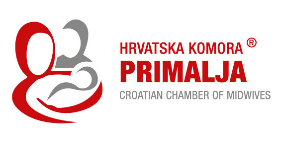 PREDAJA DNEVNIH INFORMACIJA 
                                                     str. 1/1
MBU:

PREDAJA DNEVNIH INFORMACIJA (DECURSUS)
 Ime:                                         Prezime:

Odjel:

Datum i vrijeme


Dnevna predaja informacija

Potpis primalje
OTPUSNA KONTROLNA LISTA                                               str. 1/1                                                                                                                                                                                                                                                                                                                                                          Matični broj upisa:OTPUSNA KONTROLNA LISTA – GINEKOLOŠKA PACIJENTICAOTPUSNA KONTROLNA LISTA – GINEKOLOŠKA PACIJENTICAOTPUSNA KONTROLNA LISTA – GINEKOLOŠKA PACIJENTICAOTPUSNA KONTROLNA LISTA – GINEKOLOŠKA PACIJENTICAOTPUSNA KONTROLNA LISTA – GINEKOLOŠKA PACIJENTICAIme i prezime : Ime i prezime : Datum rođenja:Datum rođenja:Adresa stanovanja:Ako NE, adresa i kontakt broj na koju se pacijentica otpušta:Ako NE, adresa i kontakt broj na koju se pacijentica otpušta:Ako NE, adresa i kontakt broj na koju se pacijentica otpušta:Ako NE, adresa i kontakt broj na koju se pacijentica otpušta:Ako NE, adresa i kontakt broj na koju se pacijentica otpušta:Adresa: Adresa: Adresa: Kontakt broj:Kontakt broj:Informacije proslijeđene i objašnjene pacijentici(označiti kvačicom)Informacije proslijeđene i objašnjene pacijentici(označiti kvačicom)Napomena (ukoliko je potrebno)InicijaliDatum/sat (24h)Odmor/higijena/prehrana/eliminacija:Kontakt broj odjela nakon otpusta (pojave li se komplikacije)Drugo (molim pobliže odrediti)Koliko je pacijentica informirana i educirana u bolnici o svom novonastalom zdravstvenom stanju (označiti kvačicom)Koliko je pacijentica informirana i educirana u bolnici o svom novonastalom zdravstvenom stanju (označiti kvačicom)Koliko je pacijentica informirana i educirana u bolnici o svom novonastalom zdravstvenom stanju (označiti kvačicom)Koliko je pacijentica informirana i educirana u bolnici o svom novonastalom zdravstvenom stanju (označiti kvačicom)Napomena (ukoliko je potrebno)InicijaliDatum/sat (24h)Datum/sat (24h)Informirana:Informirana:Informirana:Informirana:Potpuno Djelomično NikakoZnačajne osobe u pratnjiEducirana:Educirana:Educirana:Educirana:Potpuno Djelomično NikakoZnačajne osobe u pratnjiRana (zabilježiti sva zapažanja/potrebnu obradu pod napomene):Rana (zabilježiti sva zapažanja/potrebnu obradu pod napomene):Rana (zabilježiti sva zapažanja/potrebnu obradu pod napomene):Rana (zabilježiti sva zapažanja/potrebnu obradu pod napomene):Rana (zabilježiti sva zapažanja/potrebnu obradu pod napomene):Rana (zabilježiti sva zapažanja/potrebnu obradu pod napomene):Rana (zabilježiti sva zapažanja/potrebnu obradu pod napomene):Rana (zabilježiti sva zapažanja/potrebnu obradu pod napomene):Rana (zabilježiti sva zapažanja/potrebnu obradu pod napomene):Nema: Abdominalna: Perinealna:Zatvaranje:Zatvaranje:Zatvaranje:Zatvaranje:Zatvaranje:Zatvaranje:Zatvaranje:Zatvaranje:Klipse: Apsorpc. konac: Ne Apsorpc. konac: Ne Apsorpc. konac: Ne Apsorpc. konac: 
Lijekovi kod otpusta:Vrsta:Kontrola nakon operacije, javiti se (odgovarajuće označiti kvačicom):Kontrola nakon operacije, javiti se (odgovarajuće označiti kvačicom):Kontrola nakon operacije, javiti se (odgovarajuće označiti kvačicom):Kontrola nakon operacije, javiti se (odgovarajuće označiti kvačicom):Kontrola nakon operacije, javiti se (odgovarajuće označiti kvačicom):Kontrola nakon operacije, javiti se (odgovarajuće označiti kvačicom):Kontrola nakon operacije, javiti se (odgovarajuće označiti kvačicom):Kontrola nakon operacije, javiti se (odgovarajuće označiti kvačicom):Kontrola nakon operacije, javiti se (odgovarajuće označiti kvačicom):Kontrola nakon operacije, javiti se (odgovarajuće označiti kvačicom):Odabrani ginekolog:Odabrani ginekolog:Patronaža: Patronaža: Fizioterapija:Fizioterapija:Liječnik opće prakse: Liječnik opće prakse: Specijalistička ambulanta: Specijalistička ambulanta: Potpis primalje koja provodi otpust:Ime i prezime štampanim slovima:Datum:Sat otpusta: